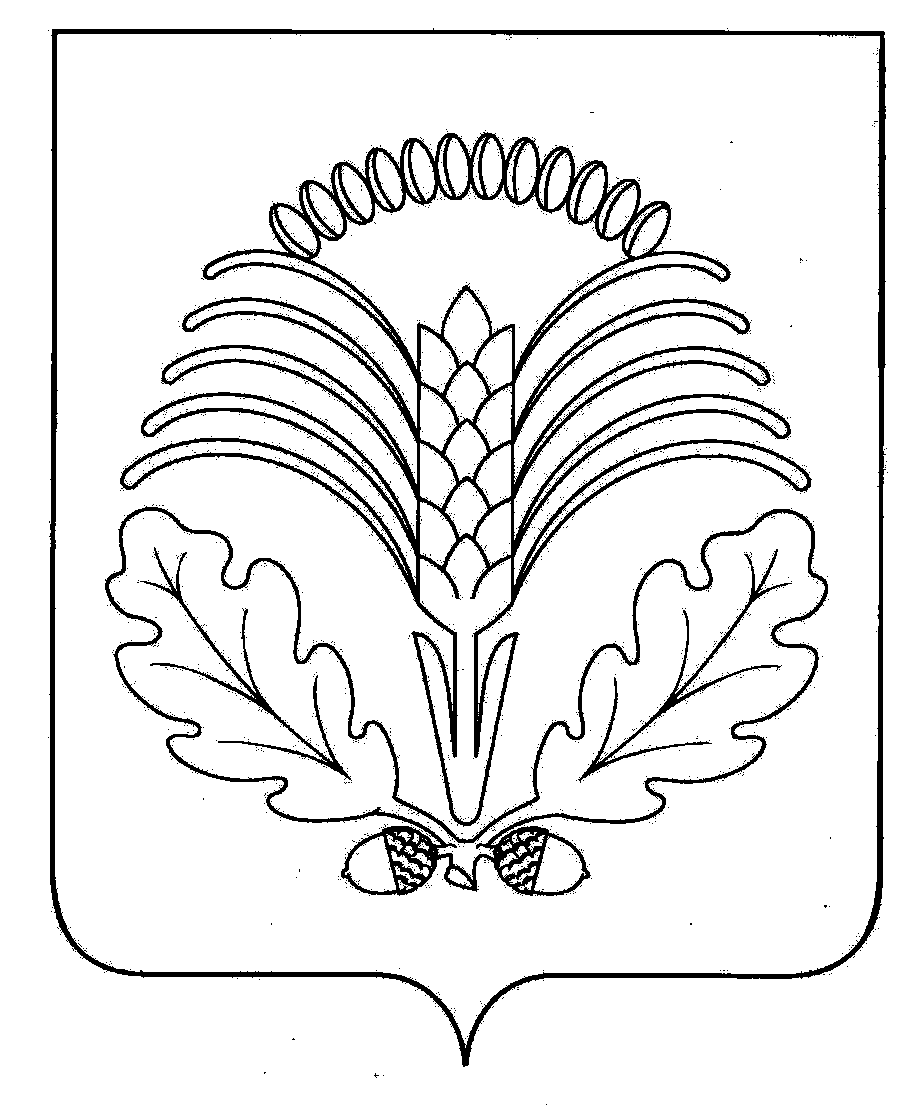 ___________________________________________________________________________________Официальная информация администрации Грибановского муниципального района    ____________________________________________________________________________________АДМИНИСТРАЦИЯ ГРИБАНОВСКОГО МУНИЦИПАЛЬНОГО РАЙОНАВОРОНЕЖСКОЙ ОБЛАСТИП О С Т А Н О В Л Е Н И Еот 20.03.2023 г. № 150пгт. Грибановский	                 Во исполнении распоряжения Правительства Воронежской области от 07.02.2023 № 51-р «О повышении (индексации) оплаты труда», приказа департамента образования Воронежской области от 01.03.2023 г. №197 «О внесении изменений в приказ департамента образования, науки и молодежной политики Воронежской области от 29.12.2017  № 1576»,  а так же с целью увеличения заработной платы педагогических работников администрация Грибановского муниципального района п о с т а н о в л я е т:1. Внести в примерное положение об оплате труда работников муниципальных казенных общеобразовательных учреждений Грибановского муниципального района, утвержденное постановлением администрации Грибановского муниципального района от 16.02.2018  № 72 «Об утверждении примерного положения об оплате труда работников муниципальных казенных общеобразовательных учреждений Грибановского муниципального района» следующие изменения: 1.1.  Раздел 3 «Формирование фонда оплаты труда муниципального общеобразовательного учреждения» изложить в следующей редакции: «3. Формирование фонда оплаты труда муниципального общеобразовательного учреждения»                Формирование фонда оплаты труда муниципального общеобразовательного учреждения осуществляется в пределах объема средств общеобразовательного учреждения на текущий финансовый год, определенного в соответствии методикой расчета объема субвенций бюджетам муниципальных учреждений на обеспечение государственных гарантий реализации прав на получение общедоступного и бесплатного начального общего, основного общего, среднего общего образования в муниципальных общеобразовательных учреждениях, обеспечение дополнительного образования детей в муниципальных общеобразовательных учреждениях (приложение 4 к Закону Воронежской области от 17 ноября 2005 года № 68-ОЗ «О межбюджетных отношениях органов государственной власти и органов местного самоуправления в Воронежской области») и отражается в плане финансово-хозяйственной деятельности общеобразовательного учреждения (для бюджетных учреждений) или в бюджетной смете (для казенных учреждений).Фонд оплаты труда рассчитывается по следующей формуле:	, где: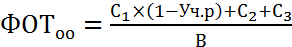 ФОТоо – фонд оплаты труда общеобразовательного учреждения;С1 – сумма субвенции (субсидии) для возмещения нормативных затрат, связанных с обеспечением государственных гарантий реализации прав на получение общедоступного и бесплатного начального общего, основного общего и среднего общего образования, а также дополнительного образования детей в общеобразовательных учреждениях из областного бюджета;Уч.р – доля учебных расходов в нормативе финансового обеспечения реализации общеобразовательных программ;	С2 – сумма субвенции (субсидии) для возмещения нормативных затрат на обеспечение государственных услуг и работ из областного бюджета;С3 – сумма субвенции (субсидии) для возмещения нормативных затрат на обеспечение муниципальных услуг и работ из муниципального бюджета;В - коэффициент увеличения фонда оплаты труда, связанного с уплатой страховых взносов на обязательное пенсионное страхование, обязательное социальное страхование, на случай временной нетрудоспособности, на обязательное медицинское страхование, на обязательное социальное страхование от несчастных случаев на производстве и профессиональных заболеваний в соответствии с законодательством РФ.».1.2.  Раздел 4 «Распределение фонда оплаты труда» изложить в следующей редакции:«4.1. Фонд оплаты труда общеобразовательного учреждения состоит из базовой части (ФОТб) и стимулирующей части (ФОТст).Фактическая доля ФОТст ежегодно устанавливается общеобразовательным учреждением в диапазоне от 15 до 30% от общего ФОТ.4.2. Базовая часть фонда оплаты труда обеспечивает гарантированную заработную плату руководителей (руководитель общеобразовательного учреждения, руководитель структурного подразделения, заместители руководителя и др.), педагогического (учителя, преподаватели, мастера производственного обучения, воспитатели, педагоги-психологи, психологи, социальные педагоги, педагоги дополнительного образования и др.) и прочего персонала общеобразовательного учреждения.4.3. Руководитель на основе рекомендаций (Приложение 1 к положению) формирует и утверждает штатное расписание общеобразовательного учреждения в пределах фонда оплаты труда с учётом следующих условий:1) Доля фонда оплаты труда административно-управленческого персонала не должна превышать 10% (без учета оплаты за учебную нагрузку), из них доля фонда оплаты труда руководителя не должна превышать 8 %1 от общего фонда оплаты труда общеобразовательного учреждения, за исключением общеобразовательных учреждений, отнесенных в соответствии с приказом департамента к малокомплектным. Для вышеуказанных общеобразовательных учрежденийий доля фонда оплаты труда руководителя может составлять до 10%.При этом плановая доля фонда стимулирующих выплат должна составлять не менее 30% от фонда оплаты труда административно-управленческого персонала.2) Доля фонда оплаты труда педагогического персонала может быть установлена в диапазоне от 70 до 75%.4.4. Оплата труда работников общеобразовательного учреждения производится на основании трудовых договоров между руководителем и работниками учреждения.».1.3. Раздел 5 «Расчет заработной платы работников» изложить в следующей редакции: «5. Расчет заработной платы работников5.1. Заработная плата работников общеобразовательного учреждения рассчитывается по следующей формуле:Зп = Од + К + С , где:Зп – заработная плата;Од – оклад (должностной оклад);К– компенсационные выплаты;С– стимулирующие выплаты.Оклад (должностной оклад) рассчитывается по формуле:Од=Б×Кс+Кн, где:Б – оклад по ПКГ (Приложение 6 «Рекомендуемые минимальные оклады по профессионально - квалификационным группам (ПКГ) должностей работников образовательных учреждений» к настоящему приказу);Кс - коэффициент удорожания по местонахождению общеобразовательного учреждения (город - 1, село - 1,25)2;Кн – сумма постоянных повышающих надбавок к окладу (должностному окладу), ставке заработной платы в зависимости от специфики и особенностей труда (Таблица 1).При этом постоянно гарантированной величиной является оклад (должностной оклад), ставка заработной платы и сумма постоянных повышающих надбавок. Остальные части заработной платы выплачиваются в пределах утверждённого фонда оплаты труда, в соответствии с условиями труда, его количеством, качеством.(1значение доли ФОТ руководителя принимается самостоятельно учредителем общеобразовательного учреждения.)Таблица 1 Рекомендуемые размеры постоянных повышающих надбавок к окладу (должностному окладу) ставке заработной платы          (2применяется только в отношении педагогических работников)(3в соответствии с законодательством РФ, устанавливающим пенсионный возраст: то есть если определен возраст выхода на пенсию 60 лет, а работник уходит в 61 год, вышеуказанная норма на него не распространяется)(4не позднее одного года со дня получения документа об образовании установленного образца впервые поступившие на работу по полученной профессии, специальности)(5программы должен реализовывать специалист по профилю базового образования)5.2. При наличии нескольких оснований для установления постоянных повышающих надбавок расчет суммы постоянных повышающих надбавок к окладу производится по формуле:Кн = к1 +к2+…+ кn5.3. Повышения окладов (должностных окладов), ставок заработной платы по вышеуказанным основаниям образуют новые размеры окладов (должностных окладов), ставок заработной платы, применяемые при исчислении заработной платы с учетом объема работы (учебной нагрузки, педагогической работы и т.д.).5.4. Особенности расчета оплаты педагогической работы в организации.Расчет оплаты труда педагогического работника за часы педагогической нагрузки определенные учебным планом и штатным расписанием учреждения производится по следующей формуле: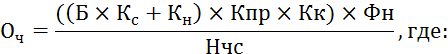 Оч – оплата труда педагогического работника за часы педагогической нагрузки определенные учебным планом и штатным расписанием учреждения;Б–оклад по ПКГ (Приложение 6 к настоящему приказу);Кс - коэффициент удорожания по местонахождению учреждения (город - 1, село - 1,25)6;Кн – сумма постоянных повышающих надбавок к окладу (должностному окладу), ставке заработной платы в зависимости от специфики и особенностей труда (Таблица 1).Кпр - коэффициент, учитывающий особенности обучения предметам, устанавливается следующим образом (Таблица 2):	Таблица 2.Кпр вычисляется исходя из суммы баллов особенности предмета (Таблица 3).Таблица 3.Расчёт коэффициента за особенность предмета (Кпр)              (6применяется только в отношении педагогических работников)где показатели особенности предметов имеют следующие значения:ЕГЭ - участие предмета в ЕГЭ (2 - обязательный, 1 - по выбору, 0 - нет);Подготовка - сложность подготовки к занятиям (большая информативная емкость предмета, обновление содержания, большое количество источников, изготовление дидактических и инструктивно-методических материалов) (1; 0,5);Лабораторные - требуется подготовка лабораторного и демонстрационного оборудования (1; 0);Условия - неблагоприятные условия труда педагога (химия, информатика (1; 0));Тетради - проверка тетрадей (2- проверка высокой трудоемкости, 1 - проверка средней трудоемкости, 0 - не требуется);ТБ - особые требования по охране труда и здоровья обучающихся        (1; 0).Кк - коэффициент, учитывающий число классов, объединяемых в класс-комплект для проведения занятий (начальные классы, физическая культура, технология, изо, музыка и т.д.) (Таблица 4):Таблица 4.Фн - фактическая учебная нагрузка в неделю;Нчс - норма часов педагогической работы в неделю за ставку заработной платы (в соответствии с приказом Министерства образования и науки РФ от 22.12.2014 г. № 1601).Размер оплаты за фактическую учебную нагрузку учителя рассчитывается по каждому предмету и классу отдельно, полученные значения суммируются.Оплата труда за внеурочную деятельность рассчитывается по должности «учитель», за реализацию программ дополнительного образования по должности «педагог дополнительного образования» (доплата за квалификационную категорию сохраняется при условии совпадения профиля).Все расчеты в тарификации производятся в целых числах, округление по правилам математики.».1.4. Приложение № 6 к примерному положению об оплате труда работников общеобразовательных учреждений Грибановского муниципального района изложить в новой редакции согласно приложению к настоящему постановлению. 2. Настоящее постановление распространяет своё действие на правоотношения, возникшие с  1 января 2023 года.3. Контроль  исполнения  настоящего постановления возложить на     заместителя главы администрации Грибановского муниципального района Слизову О.А.Глава администрации муниципального района                                                                                                                                            В.В. МамаевПриложение к постановлению администрации Грибановского муниципального районаОт 20.03.2023 №150   «Приложение № 6Минимальные оклады по профессионально - квалификационным группам (ПКГ) должностей работников муниципальных образовательных учреждений1. Профессиональная квалификационная группа должностей рабочих первого уровня (№ 248н)2. Профессиональная квалификационная группа должностей рабочих второго уровня (№ 248н)3. Профессиональная квалификационная группа должностей служащих первого уровня (№ 247н)4. Профессиональная квалификационная группа должностей служащих второго уровня (№ 247н)5. Профессиональная квалификационная группа должностей служащих третьего уровня (№ 247н)6. Профессиональная квалификационная группа должностей служащих четвертого уровня (№ 247н)7. Профессиональная квалификационная группа должностей работников учебно-вспомогательного персонала первого уровня (№ 216н)8. Профессиональная квалификационная группа должностей работников учебно-вспомогательного персонала второго уровня (№ 216н)9. Профессиональная квалификационная группа должностей работников административно-хозяйственного и учебно-вспомогательного персонала (№ 217н)10. Профессиональная квалификационная группа должностей педагогических работников (№ 216н)11.Профессиональная квалификационная группа должностей руководителей структурных подразделений (№ 216н)12. Профессиональная квалификационная группа «средний медицинский и фармацевтический персонал» (№ 526)13. Профессиональные квалификационная группы «Должности работников культуры, искусства и кинематографии ведущего звена» (№570)14. Размеры окладов по должностям, не включенным в профессиональные квалификационные группы, определенные приказами Министерства здравоохранения и социального развития РФ.АДМИНИСТРАЦИЯ ГРИБАНОВСКОГО МУНИЦИПАЛЬНОГО РАЙОНАВОРОНЕЖСКОЙ ОБЛАСТИП О С Т А Н О В Л Е Н И Еот 20.03.2023 г. № 151пгт. Грибановский	Во исполнении распоряжения Правительства Воронежской области от 07.02.2023 № 51-р «О повышении (индексации) оплаты труда», приказа департамента образования Воронежской области от 01.03.2023 № 197 «О внесении изменений в приказ департамента образования, науки и молодежной политики Воронежской области от 29.12.2017  № 1576»,  а так же с целью увеличения заработной платы педагогических работников администрация Грибановского муниципального района п о с т а н о в л я е т:1. Внести в примерное положение об оплате труда работников муниципальных казенных дошкольных образовательных учреждений Грибановского муниципального района, утвержденное постановлением администрации Грибановского муниципального района от 16.02.2018  № 73 «Об утверждении примерного положения об оплате труда работников муниципальных казенных дошкольных образовательных учреждений Грибановского муниципального района» следующие изменения:  1.1. Приложение № 6 к примерному положению об оплате труда работников муниципальных казенных дошкольных  образовательных учреждений Грибановского муниципального района изложить в новой редакции согласно приложению к настоящему постановлению. 2. Настоящее постановление распространяет своё действие на правоотношения, возникшие с  1 января 2023 года.3. Контроль  исполнения  настоящего постановления возложить на     заместителя главы администрации Грибановского муниципального района Слизову О.А.Глава администрации муниципального района                                                                                                                                           В.В. МамаевПриложение к постановлению администрации Грибановского муниципального районаОт 20.03.2023 №151       «Приложение № 6Минимальные оклады по профессионально - квалификационным группам (ПКГ) должностей работников муниципальных образовательных учреждений1. Профессиональная квалификационная группа должностей рабочих первого уровня (№ 248н)2. Профессиональная квалификационная группа должностей рабочих второго уровня (№ 248н)3. Профессиональная квалификационная группа должностей служащих первого уровня (№ 247н)4. Профессиональная квалификационная группа должностей служащих второго уровня (№ 247н)5. Профессиональная квалификационная группа должностей служащих третьего уровня (№ 247н)6. Профессиональная квалификационная группа должностей служащих четвертого уровня (№ 247н)7. Профессиональная квалификационная группа должностей работников учебно-вспомогательного персонала первого уровня (№ 216н)8. Профессиональная квалификационная группа должностей работников учебно-вспомогательного персонала второго уровня (№ 216н)9. Профессиональная квалификационная группа должностей работников административно-хозяйственного и учебно-вспомогательного персонала (№ 217н)10. Профессиональная квалификационная группа должностей педагогических работников (№ 216н)11.Профессиональная квалификационная группа должностей руководителей структурных подразделений (№ 216н)12. Профессиональная квалификационная группа «средний медицинский и фармацевтический персонал» (№ 526)13. Профессиональные квалификационная группы «Должности работников культуры, искусства и кинематографии ведущего звена» (№570)14. Размеры окладов по должностям, не включенным в профессиональные квалификационные группы, определенные приказами Министерства здравоохранения и социального развития РФ.АДМИНИСТРАЦИЯ ГРИБАНОВСКОГО МУНИЦИПАЛЬНОГО РАЙОНАВОРОНЕЖСКОЙ ОБЛАСТИП О С Т А Н О В Л Е Н И Еот 20.03.2023 г. № 152                    пгт. Грибановский	Во исполнении распоряжения Правительства Воронежской области от 07.02.2023 № 51-р «О повышении (индексации) оплаты труда», приказа департамента образования Воронежской области от 01.03.2023 № 197 «О внесении изменений в приказ департамента образования, науки и молодежной политики Воронежской области от 29.12.2017  № 1576»,  а так же, с целью увеличения заработной платы педагогических работников администрация Грибановского муниципального района п о с т а н о в л я е т:1. Внести в примерное положение об оплате труда работников муниципальных казенных учреждений дополнительного образования Грибановского муниципального района, утвержденное постановлением администрации Грибановского муниципального района от 16.02.2018  № 74 «Об утверждении примерного положения об оплате труда работников муниципальных казенных учреждений дополнительного образования Грибановского муниципального района» следующие изменения:  1.1. Приложение № 4 к примерному положению об оплате труда работников муниципальных учреждений дополнительного образования Грибановского муниципального района изложить в новой редакции согласно приложению к настоящему постановлению. 2. Настоящее постановление распространяет своё действие на правоотношения, возникшие с  1 января 2023 года.3. Контроль  исполнения  настоящего постановления возложить на     заместителя главы администрации Грибановского муниципального района Слизову О.А.Глава администрации муниципального района                                                                                                                                         В.В. МамаевПриложение к постановлению администрации Грибановского муниципального районаОт20.03.2023 №152         «Приложение № 4Минимальные оклады по профессионально - квалификационным группам (ПКГ) должностей работников муниципальных образовательных учреждений1. Профессиональная квалификационная группа должностей рабочих первого уровня (№ 248н)2. Профессиональная квалификационная группа должностей рабочих второго уровня (№ 248н)3. Профессиональная квалификационная группа должностей служащих первого уровня (№ 247н)4. Профессиональная квалификационная группа должностей служащих второго уровня (№ 247н)5. Профессиональная квалификационная группа должностей служащих третьего уровня (№ 247н)6. Профессиональная квалификационная группа должностей служащих четвертого уровня (№ 247н)7. Профессиональная квалификационная группа должностей работников учебно-вспомогательного персонала первого уровня (№ 216н)8. Профессиональная квалификационная группа должностей работников учебно-вспомогательного персонала второго уровня (№ 216н)9. Профессиональная квалификационная группа должностей работников административно-хозяйственного и учебно-вспомогательного персонала (№ 217н)10. Профессиональная квалификационная группа должностей педагогических работников (№ 216н)11.Профессиональная квалификационная группа должностей руководителей структурных подразделений (№ 216н)12. Профессиональная квалификационная группа «средний медицинский и фармацевтический персонал» (№ 526)13. Профессиональные квалификационная группы «Должности работников культуры, искусства и кинематографии ведущего звена» (№570)14. Размеры окладов по должностям, не включенным в профессиональные квалификационные группы, определенные приказами Министерства здравоохранения и социального развития РФ.АДМИНИСТРАЦИЯГРИБАНОВСКОГО МУНИЦИПАЛЬНОГО РАЙОНА ВОРОНЕЖСКОЙ ОБЛАСТИП О С Т А Н О В Л Е Н И Еот 22.03.2023 г. № 153                                     пгт. ГрибановскийО внесении изменений в постановление администрации Грибановского муниципального  района Воронежской области от 05.10.2022 №527Руководствуясь  Федеральным законом от 29.12.2022 №612-ФЗ «О внесении изменений в Градостроительный кодекс Российской Федерации и отдельные законодательные акты Российской Федерации и о признании утратившим силу абзаца второго пункта 2 статьи 16 Федерального закона "О железнодорожном транспорте в Российской Федерации, постановлением администрации Грибановского муниципального района Воронежской  области  от 15.06.2021  № 1304 «Об утверждении Порядка разработки и утверждения административных регламентов предоставления муниципальных услуг» администрация Грибановского  муниципального района п о с т а н о в л я е т: 1. Внести административного регламента администрации Грибановского муниципального района Воронежской области по предоставлению муниципальной услуги «Предоставление разрешения на ввод объекта в эксплуатацию, внесение изменений в разрешение на ввод объекта капитального строительства в эксплуатацию», утвержденный  постановлением администрации Грибановского муниципального  района Воронежской области от 05.10.2022 №527, следующие изменения:1.1. В пункте 2.6.1. исключить подпункты 2, 4, 6.1.2.  В пункте 2.6.2. исключить подпункт 2.1.3. Пункт 2.6.3. изложить в следующей редакции:«2.6.3. Перечень услуг, которые являются необходимыми и обязательными для предоставления муниципальной услуги, в том числе сведения о документе (документах), выдаваемом (выдаваемых) организациями и уполномоченными в соответствии с законодательством Российской Федерации экспертами, участвующими в предоставлении муниципальной услуги :        - представление акта о подключении (технологическом присоединении) построенного, реконструированного объекта капитального строительства к сетям инженерно-технического обеспечения. Результатом услуги является: - представление акта о подключении (технологическом присоединении) построенного, реконструированного объекта капитального строительства к сетям инженерно-технического обеспечения (в случае если такое подключение (технологическое присоединение) этого объекта предусмотрено проектной документацией); - представление схемы, отображающей расположение построенного, реконструированного объекта капитального строительства, расположение сетей инженерно-технического обеспечения в границах земельного участка и планировочную организацию земельного участка. Результатом услуги является:- представление схемы, отображающей расположение построенного, реконструированного объекта капитального строительства, расположение сетей инженерно-технического обеспечения в границах земельного участка и планировочную организацию земельного участка, подписанной лицом, осуществляющим строительство, в случае осуществления работ по строительству, реконструкции объектов капитального строительства, которые оказывают влияние на безопасность объектов капитального строительства, - индивидуальным предпринимателем или юридическим лицом, имеющими выданные саморегулируемой организацией свидетельства о допуске к таким видам работ, и застройщиком или заказчиком в случае осуществления строительства, реконструкции объекта капитального строительства на основании договора, за исключением случаев строительства, реконструкции линейного объекта;- приемка работ по сохранению объекта культурного наследия. Результатом услуги является:- выдача акта приемки выполненных работ по сохранению объекта культурного наследия, утвержденного соответствующим органом охраны объектов культурного наследия;проведение кадастровых работ в целях выдачи межевого плана, представление технического плана, акта обследования. Результатом услуги является:- подготовка, заверение подписью и печатью, выдача технического плана, в котором воспроизведены определенные сведения, внесенные в государственный кадастр недвижимости, и указаны сведения о здании, сооружении, помещении или об объекте незавершенного строительства, необходимые для постановки на учет такого объекта недвижимости, либо сведения о части или частях такого объекта недвижимости, либо новые необходимые для внесения в государственный кадастр недвижимости сведения о таком объекте недвижимости, которому присвоен кадастровый номер.».	2. Контроль исполнения настоящего постановления оставляю за собой.Глава   администрации муниципального района                                 			                                                                            В.В. МамаевАДМИНИСТРАЦИЯ ГРИБАНОВСКОГО МУНИЦИПАЛЬНОГО РАЙОНА
ВОРОНЕЖСКОЙ ОБЛАСТИП О С Т А Н О В Л Е Н И Еот  24.03.2023 г. № 159     п.г.т.  ГрибановскийО внесении изменений в муниципальную программу Грибановского муниципального района Воронежской области «Экономическое развитие», утвержденную постановлением администрации Грибановского муниципального района воронежской области от  25.12.2013 № 1049              С целью оптимизации расходования бюджетных средств, согласно рекомендаций департамента предпринимательства и торговли Воронежской области администрация Грибановского муниципального района п о с т а н о в л я е т:        	1. Внести в муниципальную программу Грибановского муниципального района Воронежской области «Экономическое развитие», утвержденную постановлением администрации Грибановского муниципального района Воронежской области от 25.12.2013 № 1049, изменения, изложив в новой редакции согласно приложению к настоящему постановлению.2. Контроль за исполнением настоящего постановления оставляю за собой.Глава администрации муниципального района                                                                                                                                                              В.В. МамаевПриложение к постановлению администрации Грибановского муниципального района Воронежской области от  24.03.2023 № 159МУНИЦИПАЛЬНАЯ ПРОГРАММАГрибановского муниципального района Воронежской области «Экономическое развитие»на 2014-2025 гг.2023 гПАСПОРТ Муниципальной программы Грибановского муниципального района Воронежской области «Экономическое развитие» на 2014-2025гг.               1.   Общая характеристика сферы реализации муниципальной программыОказание содействия развитию муниципальных образований и местного самоуправления в Воронежской области основывается на положениях Конституции Российской Федерации, действующего законодательства. Активное участие в достижении результатов реализации муниципальной программы предполагается со стороны органов местного самоуправления, институтов гражданского общества, граждан муниципальных образований Грибановского муниципального района Воронежской области.В настоящее время на территории Грибановского муниципального района Воронежской области расположено 1 городское и 16 сельских поселений. Численность населения на 01.01.2023 г. – 28 600 человек. Основной проблемой в развитии муниципальных образований района является низкий уровень финансовой обеспеченности муниципалитетов, недостаточный для решения вопросов местного значения, в связи с чем, принимаются меры по привлечению средств федерального, областного, местного бюджетов, частных инвестиций. Проведенный анализ показывает, что муниципальные образования района значительно отличаются по уровню социально-экономического развитию. Повышение уровня социально-экономического развития муниципальных образований и сокращение существующих различий является одним из ключевых приоритетов политики в сфере развития муниципальных образований района. Основной задачей органов местного самоуправления должно стать выявление и раскрытие потенциала развития каждого муниципального образования, с целью максимального использования имеющихся преимуществ и обеспечения динамичного социально-экономического развития муниципального образования. Конституционные принципы организации деятельности органов государственной власти субъектов Российской Федерации и организации местного самоуправления в Российской Федерации раскрыты в федеральных законах: от 6 октября . № 184-ФЗ «Об общих принципах организации законодательных (представительных) и исполнительных органов государственной власти субъектов Российской Федерации» и от 6 октября . № 131-ФЗ «Об общих принципах организации местного самоуправления в Российской Федерации». Реализация муниципальной программы позволит повысить ответственность местных руководителей за социально-экономическое развитие муниципальных образований.Значительное влияние на социально-экономическое развитие муниципальных образований оказывает деятельность органов местного самоуправления. При этом, по-прежнему, актуальными остаются вопросы законодательного регулирования объемов полномочий органов местного самоуправления, укрепления финансовой самостоятельности муниципальных образований.Эффективная система муниципального управления в Грибановском муниципальном районе является одним из основных условий социально-экономического развития района.Инвестиционная политика района реализуется с учетом вложений собственных средств и привлеченных средств (федерального, областного бюджетов, средств предприятий и населения). С целью активизации инвестиционного процесса на территории района администрацией определены меры по поддержке инвестиционной деятельности предприятий и организаций района, прежде всего, участвующих в Программе экономического и социального развития района. Организована работа по продвижению социально значимых инвестиционных проектов и предложений. На официальном Интернет-сайте администрации района открыт раздел «Инвестиционные предложения», на котором размещена информация об инвестиционной деятельности в районе.Оборот розничной торговли через все каналы реализации в действующих ценах составил  2019,5 млн. рублей или 105 % к соответствующему уровню 2021 года. Ведущее место в обеспечении населения потребительскими товарами принадлежит негосударственному сектору, который обеспечивает 100 % товарооборота.В макроструктуре оборота розничной торговли продовольственные и непродовольственные товары имеют следующий удельный вес – 50,5% и 49,5% соответственно.   Розничный товарооборот на душу населения составил  70,6 тыс. рублей. На территории Грибановского муниципального района розничную торговлю осуществляют 11 крупных универсамов, 60 продовольственных и 67 непродовольственных магазинов, 30 магазина со смешанным ассортиментом, 12 аптек, 10 павильонов и 13 киосков, 13 АЗС, 15 ФАПов. В целом по району на 1000 жителей приходится 7 торговых точек.На территории пгт Грибановский работает универсальная ярмарка, на которой 75 торговых мест, из них - 30 мест предназначены для граждан, осуществляющих деятельность по продаже сельскохозяйственной продукции, ведущие крестьянские (фермерские) хозяйства или занимающиеся садоводством, огородничеством и животноводством. В селах Нижний Карачан и  Листопадовка еженедельно проводятся местные ярмарки по продаже товаров.Платные услуги населению района оказывают предприятия и организации различных форм собственности - это  услуги связи, жилищно-коммунальные услуги, услуги учреждений здравоохранения, культуры, дошкольного и дополнительного образования, правовые услуги, услуги пассажирского транспорта и прочее.Объем платных услуг населению составил 217,8 млн. рублей или 102,9 % к соответствующему уровню 2021 года,  темп роста в сопоставимых ценах -  98,8 %.Бытовые услуги жителям района, в основном, оказывают индивидуальные предприниматели - это ритуальные услуги, ремонт сложной бытовой техники, строительные услуги, парикмахерские услуги, техническое обслуживание и ремонт транспортных средств, ремонт обуви, услуги бани, ремонт и пошив швейных изделий.Бытовых услуг населению оказано на сумму 35,9 млн. рублей, транспортных услуг - 30,9  млн. рублей, жилищных услуг– 14,2 млн. рублей, коммунальных услуг – 67,5 млн. рублей.Изложенное выше свидетельствует о необходимости данной Программы с целью повышения раскрытия потенциала в органах местного самоуправления поселений Грибановского муниципального района, соблюдения принципов единства требований к эффективности социально-экономического развития сельских поселений, координации усилий всех заинтересованных сторон и эффективного использования бюджетных средств как стимул последующего развития.Осуществление мероприятий муниципальной программы позволит создать необходимые условия для социально-экономического развития муниципальных образований Грибановского муниципального района Воронежской области, окажет содействие в формировании положительного инвестиционного климата, привлекательного социального имиджа, а также создании новых рабочих мест, снижение безработицы, обеспечение занятости молодежи, трудоустройство других социально незащищенных категорий населения; повышение благосостояния населения, снижение общей социальной напряженности в Грибановском муниципальном районе, насыщение потребительского рынка товарами и услугами, удовлетворение потребительского спроса населения.2.  Приоритеты муниципальной политики в сфере реализации муниципальной программы, цели, задачи и показатели (индикаторы) достижения целей решения задач, описание основных, ожидаемых конечных результатов муниципальной программы, сроков и этапов реализации муниципальной программы2.1. Приоритеты муниципальной политики в сфере реализации муниципальной программыСовременное состояние экономики Грибановского муниципального района не отвечает его потенциальным возможностям. Решение задач дальнейшего экономического развития района требует тщательного отбора приоритетных задач и направлений повышения эффективности реального сектора экономики, формирования условий для привлечения инвестиций, создания и внедрения механизмов оказания государственной и муниципальной поддержки инвестиционной деятельности. Такой подход можно реализовать только на базе комплексного использования программно-целевых методов, стимулирования инвестиционной деятельности и формирования системы поддержки предпринимательства. В рамках программы предусмотрено выстраивание взаимоотношений бизнеса, власти и населения, которое предполагает невмешательство в деятельность предпринимателей, но при этом создание благоприятных условий для развития их деятельности и привлечения в экономику района инвестиций. Программа предназначена для принятия управленческих решений, разработки конкретных механизмов поддержки инвестиционных проектов развития реального сектора экономики, социальной, общественной инфраструктур, повышения качества жизни населения района, повышение эффективности социально-экономического развития поселений района. Программа является нормативной основой текущего и перспективного планирования социально-экономического развития района.В числе приоритетов определены следующие направления:- поддержка и стимулирование социально-экономического развития поселений района; - долгосрочное и среднесрочное планирование социально-экономического развития Грибановского муниципального района;- повышение уровня правовой грамотности и информированности населения Грибановского муниципального района в вопросе защиты прав потребителей;- совершенствование нормативной правовой базы, направленной на формирование системы поддержки инвесторов и развития предпринимательства на муниципальном уровне.2.2. Цели, задачи и показатели (индикаторы) достижения целей решения задач, описание основных, ожидаемых конечных результатов муниципальной программы, сроков и этапов реализации муниципальной программы. 2.2.1. Основные цели программы.1. Создание условий для формирования эффективной экономики муниципального района и его поселений, способной обеспечить последовательное повышение уровня и качества жизни населения и увеличение доходной части местных бюджетов.2. Повышение эффективности муниципальной поддержки инвестиционной деятельности на территории муниципального района.3. Создание благоприятного предпринимательского климата и условий для ведения бизнеса.4. Удовлетворение потребностей сельского населения Грибановского муниципального района в услугах торговли.2.1.2. Задачи муниципальной программы.1. Создание условий для приближения уровня жизни населения муниципального района к среднему по области.2. Создание административно-хозяйственных, финансово-экономических условий для решения вопросов местного значения муниципального района и его поселений. 3. Создание условий для привлечения инвестиций в развитие экономики района.4. Повышение предпринимательской активности и развитие малого и среднего предпринимательства, а также физических лиц, не являющихся индивидуальными предпринимателями и применяющие специальный налоговый режим «Налог на профессиональный доход» - самозанятых граждан.5. Улучшение торгового обслуживания населения Грибановского муниципального района, проживающего в сельской местности.2.1.3. Показатели (индикаторы) достижения целей решения задач.Сведения о показателях (индикаторах) муниципальной программы Грибановского муниципального района и их значениях отражены в Таблице «Сведения о показателях (индикаторах) муниципальной программы и их значениях».Методики расчёта показателей.«Увеличение объема инвестиций в основной капитал (за исключением бюджетных средств) Увеличение объема инвестиций в основной капитал муниципального района отчетного периода к предыдущему.Единица измерения - тыс. руб.«Число субъектов малого и среднего предпринимательства в расчете на 10 тыс. человек населения».Показатель определяется как отношение количества субъектов малого и среднего предпринимательства муниципального района к фактической численности населения муниципального района, умноженное на 10000.Расчёт показателя осуществляется по формуле:Чмсп = Кмсп / Чпн *10000, где: Чмсп- число субъектов малого и среднего предпринимательства с учётом индивидуальных предпринимателей и крестьянско – фермерских хозяйств на 10000 человек населения; Кмсп - количество субъектов малого и среднего предпринимательства муниципального района с учётом индивидуальных предпринимателей и крестьянско – фермерских хозяйств по состоянию на 1 января года, следующего за отчётным (ед.); Чпн - численность населения муниципального района по состоянию на 1 января года, следующего за отчётным (чел.).Показатель рассчитывается один раз в пять лет, на основании данных сплошного наблюдения за деятельностью субъектов малого и среднего предпринимательства.Единица измерения – единиц.«Количество субъектов малого и среднего предпринимательства с учетом индивидуальных предпринимателей и крестьянско-фермерских хозяйств».Показатель определяется расчётным путём, на основании данных сплошного наблюдения за деятельностью субъектов малого и среднего предпринимательства.«Доля среднесписочной численности работников (без внешних совместителей) малых и средних предприятий в среднесписочной численности работников (без внешних совместителей) всех предприятий и организаций»Показатель определяется как отношение среднесписочной численности работников (без внешних совместителей) малых и средних предприятий к среднесписочной численности работников (без внешних совместителей) всех предприятий и организаций.Расчёт показателя осуществляется по формуле:Д = (Пм + Пср) / (Пкр + Пм)*100%, где:Д- доля среднесписочной численности работников (без внешних совместите-лей) малых и средних предприятий в среднесписочной численности работников (без внешних совместителей) всех предприятий и организаций; Пм – среднесписочная численность работников (без внешних совместите-лей) малых предприятий района; Пср- среднесписочная численность работников (без внешних совместителей) средних предприятий района;Пкр - среднесписочная численность работников (без внешних совместителей) крупных и средних предприятий и некоммерческих организаций (без субъектов малого предпринимательства) муниципального района. Единица измерения – %.«Объем расходов бюджета муниципального образования на развитие и поддержку малого и среднего предпринимательства в расчете на 1 жителя муниципального образования»Значение показателя рассчитывается по формуле:                                                           Vpб 
                                      Vрбмо = ------------ ,                                    Чснгде:Vрбмо - объем расходов бюджета муниципального образования на развитие и поддержку малого и среднего предпринимательства в расчете на 1 жителя муниципального образования (руб.);V рб - объем расходов бюджета муниципального образования на развитие и поддержку малого и среднего предпринимательства за отчетный период (год) (руб.);Ч сн - среднегодовая численность постоянного населения муниципального
образования	(человек).Разъяснения по показателю.При расчете данного показателя отражаются расходы на решение вопросов местного значения в области содействия развитию малого и среднего предпринимательства в рамках реализации мероприятий муниципальных программ по развитию малого и среднего предпринимательства.В качестве исходных данных при формировании значения регионального показателя эффективности развития муниципальных районов и городских округов Воронежской области в части определения среднегодовой численности постоянного населения муниципального образования используются данные, предоставляемые территориальным органом Федеральной службы государственной статистики по Воронежской области.«Доля сельского населения, обеспеченного услугами торговли не менее 2-х раз в неделю» процентов.Расчет показателя осуществляется по формуле:                                      Dосн = Чосн / Чсн x 100,где:Dосн - доля сельского населения, обеспеченного услугами торговли, не менее 2-х раз в неделю,  процентов;Чосн – численность сельского населения Грибановского муниципального района, обеспеченного услугами торговли, не менее 2-х раз в неделю,  человек;Чсн – численность сельского населения Грибановского муниципального района, человек.«Оборот розничной торговли», млн. рублей.Показатель определяется расчётным путём, на основании данных наблюдения за деятельностью субъектов малого и среднего предпринимательства.2.1.4. Основные, ожидаемые конечные результаты муниципальной программы.2.1.5. Этапы реализации программы.Общий срок реализации программы рассчитан на период 2014-2025 гг. Программа реализуется в один этап.3. Обоснование выделения подпрограмм и обобщенная характеристика основных мероприятий.3.1. Обоснование выделения подпрограмм.Роль малого и среднего предпринимательства, а также физических лиц, не являющихся индивидуальными предпринимателями и применяющие специальный налоговый режим «Налог на профессиональный доход» - самозанятых граждан в экономике Грибановского муниципального района постоянно возрастает, обеспечивая решение ряда важных задач, таких, как насыщение потребительского рынка товарами, услугами, увеличение платежей в бюджет, сокращение уровня безработицы.Выполнить свою социально-экономическую и политическую роль малое и среднее предпринимательство и физические лица, не являющихся индивидуальными предпринимателями и применяющие специальный налоговый режим «Налог на профессиональный доход» - самозанятые граждане смогут только при наличии благоприятных условий для их деятельности. Создание условий для развития малого и среднего предпринимательства и физических лиц, не являющихся индивидуальными предпринимателями и применяющие специальный налоговый режим «Налог на профессиональный доход» - самозанятых граждан является задачей органов местного самоуправления.Основной задачей на предстоящий период должны стать не только поддержание сложившегося количественного уровня субъектов малого и среднего предпринимательства и физических лиц, не являющихся индивидуальными предпринимателями и применяющие специальный налоговый режим «Налог на профессиональный доход» - самозанятых граждан, но и осуществление комплекса мер, направленных на повышение эффективности их деятельности, реализацию в полной мере предпринимательского ресурса, повышение статуса предпринимателя. Программно-целевой метод поддержки малого и среднего предпринимательства и физических лиц, не являющихся индивидуальными предпринимателями и применяющие специальный налоговый режим «Налог на профессиональный доход» - самозанятых граждан обеспечит комплексное решение проблемных вопросов в предпринимательской деятельности, а также определит приоритеты в развитии малого и среднего предпринимательства в Грибановском муниципальном районе. Подпрограмма «Развитие и поддержка малого и среднего предпринимательства в Грибановском муниципальном районе» состоит из 7 основных мероприятий: 1. Организационно-методическое и консультационное сопровождение разработки документов стратегического планирования и проведение опроса – анкетирования представителей бизнес – сообщества района.2. Мероприятия по содействию повышения эффективности производства и качества работ субъектов малого и среднего предпринимательства.3. Предоставление грантов начинающим субъектам малого предпринимательства.4. Предоставление субсидий на компенсацию части затрат субъектов малого и среднего предпринимательства, связанных с уплатой первого взноса (аванса) при заключении договора (договоров) лизинга оборудования с российскими лизинговыми организациями в целях создания и (или) развития либо модернизации производства товаров (работ, услуг), за счет средств УСН, по нормативу 10%.5. Предоставление субсидий на компенсацию части затрат субъектов малого и среднего предпринимательства, связанных с уплатой процентов по кредитам, привлечённым в российских кредитных организациях на строительство (реконструкцию) для собственных нужд производственных зданий, строений и сооружений либо приобретение оборудования в целях создания и (или) развития либо модернизации, за счет средств УСН, по нормативу 10%.6. Предоставление субсидий на компенсацию части затрат субъектов малого и среднего предпринимательства, связанных с приобретением оборудования в целях создания и (или) развития либо модернизации производства товаров (работ, услуг), за счет средств УСН, по нормативу 10%.7. Информационная и консультационная поддержка субъектов малого и среднего предпринимательства и физических лиц, не являющихся индивидуальными предпринимателями и применяющим специальный налоговый режим "Налог на профессиональный доход" - самозанятых граждан.Подпрограмма «Развитие торговли в Грибановском муниципальном районе» состоит из мероприятия: улучшение торгового обслуживания сельского населения Грибановского муниципального района.Исполнителями подпрограммы являются: - отдел экономического развития администрации Грибановского муниципального района;- отдел по финансам администрации Грибановского муниципального района;Ожидаемые результаты реализации подпрограммы к 2025 году составят: - увеличение объёма инвестиций в основной капитал; - создание не менее чем 60 рабочих мест;- снижение безработицы, обеспечение занятости молодежи, трудоустройство других социально незащищенных категорий населения; повышение благосостояния населения, снижение общей социальной напряженности в Грибановском муниципальном районе;- насыщение потребительского рынка товарами и услугами, удовлетворение потребительского спроса населения.- повышение качества действующей системы стратегических документов и создание практических механизмов по их реализации.Таблица Сведения о показателях (индикаторах) муниципальной программы и их значениях.3.2. Обобщенная характеристика основных мероприятий.Мероприятие 1.    Поощрение поселений Грибановского муниципального района по результатам оценки эффективности их деятельностиНа основании решения Экспертной группы администрация Грибановского муниципального района издает постановление о подведении итогов достижения поселениями значений показателей.Поселению, достигшему наилучших значений показателей в своей группе муниципальных образований, выделяются денежные средства (гранты) для стимулирования развития муниципальных образований, предусмотренных на эти цели бюджетом Грибановского муниципального района.Исполнители:- отдел экономического развития администрации Грибановского муниципального района;-  отдел по финансам администрации Грибановского муниципального района;Финансирование мероприятия:- из средств местного бюджета – 1050,0 тыс. рублей.Срок исполнения – в течении 2014-2025 гг.Мероприятие 2. Организационно-методическое и консультационное сопровождение разработки документов стратегического планирования и проведение опроса – анкетирования представителей бизнес – сообщества района.Организационно-методическое и консультационное сопровождение разработки документов стратегического планирования.Цели мероприятия: – соответствие документов стратегического планирования Грибановского муниципального района федеральной и региональной нормативно – правовой базе-  получение актуальной информации об удовлетворенности бизнес - сообщества, для оптимального направления действий органов местного самоуправленияРеализация мероприятия – корректировка программы социально-экономического развития Грибановского муниципального района Воронежской области на 2014-2025 гг. внесение изменений и дополнений в нормативно-правовые акты администрации Грибановского муниципального района, разработчиком которых является отдел экономического развития, разработка Стратегии социально экономического развития Грибановского муниципального района в 2018 году, на последующий период.- проведение опроса – анкетирования представителей бизнес – сообщества района, для выявления актуальной информации об удовлетворенности бизнес - сообщества, для оптимального направления действий органов местного самоуправленияИсполнители:- отдел экономического развития администрации Грибановского муниципального района;- главы администраций городского и сельских поселений района.Финансирование мероприятия:- из средств местного бюджета - 150 тыс. рублей.Срок исполнения – в течение 2014-2025 гг.Мероприятие 3. Мероприятия по содействию повышения эффективности производства и качества работ субъектов малого и среднего предпринимательства.Цель мероприятия – повышения эффективности производства и качества работ субъектов малого и среднего предпринимательства, повышение их роли в социальном и экономическом развитии Грибановского муниципального района.Реализация мероприятия – предоставление субсидии на открытие и работу центра поддержки предпринимательства в Грибановском муниципальном районе, согласно порядка предоставления субсидий.Исполнители:- отдел экономического развития администрации Грибановского муниципального района;- отдел по финансам администрации Грибановского муниципального района;Финансирование мероприятия:- из средств местного бюджета – 907,5 тыс. рублей.Срок исполнения – в течение 2014-2025 гг.Мероприятие 4. Предоставление грантов начинающим субъектам малого предпринимательства.       Цель мероприятия – Создание благоприятного предпринимательского климата и условий для ведения бизнеса.Реализация мероприятия – субсидирование начинающих субъектов малого и среднего предпринимательства.Исполнители:- отдел экономического развития администрации Грибановского муниципального района;- отдел по финансам администрации Грибановского муниципального района;Финансирование мероприятия:- из средств федерального бюджета – 960,0 тыс. рублей.- из средств областного бюджета – 240,0 тыс. рублей.- из средств местного бюджета – 249,5 тыс. рублей.Срок исполнения – в течение 2014-2025 гг.Мероприятие 5. Предоставление субсидий на компенсацию части затрат субъектов малого и среднего предпринимательства, связанных с уплатой первого взноса (аванса) при заключении договора (договоров) лизинга оборудования с российскими лизинговыми организациями в целях создания и (или) развития либо модернизации производства товаров (работ, услуг), за счет средств УСН, по нормативу 10%.       Цель мероприятия – Создание благоприятного предпринимательского климата и условий для ведения бизнеса. Техническое оснащение и переоснащение производства за счет приобретения субъектами МСП оборудования, устройств и механизмов по договорам лизинга.Реализация мероприятия – субсидирование субъектов малого и среднего предпринимательства.Исполнители:- отдел экономического развития администрации Грибановского муниципального района;- отдел по финансам администрации Грибановского муниципального района;Финансирование мероприятия:- из средств федерального бюджета – 166,6 тыс. рублей.- из средств областного бюджета –8,7 тыс. рублей.- из средств местного бюджета – 800,5 тыс. рублей.Срок исполнения – в течение 2014-2025 гг.Мероприятие 6. Предоставление субсидий на компенсацию части затрат субъектов малого и среднего предпринимательства, связанных с уплатой процентов по кредитам, привлечённым в российских кредитных организациях на строительство (реконструкцию) для собственных нужд производственных зданий, строений и сооружений либо приобретение оборудования в целях создания и (или) развития либо модернизации, за счет средств УСН, по нормативу 10%.Цель мероприятия – Создание благоприятного предпринимательского климата и условий для ведения бизнеса. Техническое оснащение и переоснащение производства за счет строительства (реконструкции) для собственных нужд производственных зданий, строений и сооружений либо приобретение оборудования в целях создания и (или) развития либо модернизации за счёт кредитных средств.Реализация мероприятия – субсидирование субъектов малого и среднего предпринимательства.Исполнители:- отдел экономического развития администрации Грибановского муниципального района;- отдел по финансам администрации Грибановского муниципального района;Финансирование мероприятия:- из средств местного бюджета – 2883,2 тыс. рублей.Срок исполнения – в течение 2014-2025 гг.Мероприятие 7. Предоставление субсидий на компенсацию части затрат субъектов малого и среднего предпринимательства, связанных с приобретением оборудования в целях создания и (или) развития либо модернизации производства товаров (работ, услуг), за счет средств УСН, по нормативу 10%.       Цель мероприятия – Создание благоприятного предпринимательского климата и условий для ведения бизнеса. Техническое оснащение и переоснащение производства за счет приобретения оборудования в целях создания и (или) развития либо модернизации производства товаров (работ, услуг). Реализация мероприятия – субсидирование субъектов малого и среднего предпринимательства.Исполнители:- отдел экономического развития администрации Грибановского муниципального района;- отдел по финансам администрации Грибановского муниципального района;Финансирование мероприятия:- из средств местного бюджета – 14120,4 тыс. рублей.Срок исполнения – в течение 2014-2025 гг.Мероприятие 8. Информационная и консультационная поддержка субъектов малого и среднего предпринимательства и физических лиц, не являющихся индивидуальными предпринимателями и применяющим специальный налоговый режим "Налог на профессиональный доход" - самозанятых граждан.Цель мероприятия – создание благоприятных условий для развития физических лиц, не являющихся индивидуальными предпринимателями и применяющим специальный налоговый режим "Налог на профессиональный доход" - самозанятых граждан, повышение их роли в социальном и экономическом развитии Грибановского муниципального района.Реализация мероприятия – оказание информационной и консультационной поддержки субъектам малого и среднего предпринимательства и физическим лицам, не являющихся индивидуальными предпринимателями и применяющим специальный налоговый режим "Налог на профессиональный доход" - самозанятым гражданам.Исполнители:- отдел экономического развития администрации Грибановского муниципального района.Срок исполнения – в течение 2014-2025 гг.Мероприятие 9.  Улучшение торгового обслуживания сельского населения Грибановского муниципального района. Цель мероприятия – Удовлетворение потребностей сельского населения Грибановского муниципального района в услугах торговли. Содержание основного мероприятия – приобретение администрацией Грибановского муниципального района специализированного автотранспорта для торгового обслуживания сельского населения, проживающего в отдаленных и малонаселенных пунктах. Порядок использования специализированного автотранспорта, в том числе путем передачи во временное пользование хозяйствующим субъектам, осуществляющим торговое обслуживание, устанавливается администрацией Грибановского муниципального района. Исполнители:- отдел экономического развития администрации Грибановского муниципального района;- отдел по финансам администрации Грибановского муниципального района;Финансирование мероприятия:- из средств областного бюджета – 4354,4 тыс. рублей.- из средств местного бюджета – 132,8 тыс. рублей.Срок исполнения – в течение 2014-2025 гг.4. Ресурсное обеспечение реализации муниципальной программы       Общий объем финансовых средств, для реализации программы составляет 26023,6 тыс. руб.4.1. Объемы и источники финансирования муниципальной программы.Указаны в таблице «Финансовое обеспечение и прогнозная (справочная) оценка расходов федерального, областного и местных бюджетов, бюджетов территориальных государственных внебюджетных фондов, юридических и физических лиц на реализацию муниципальной программы Грибановского муниципального района Воронежской области «Экономическое развитие»» (Приложение № 1)5. Анализ рисков реализации муниципальной программы и описание мер управления рисками реализации муниципальной программыРиски реализации программы, а также соответствующие способы управления соответствующими рисками представлены ниже. При любом сценарии реализации Программы существуют следующие риски:- макроэкономические риски, связанные с возможностью ухудшения внутренней и внешней конъюнктуры и снижения темпов роста экономики, высокой инфляцией и кризисом банковской системы;- финансовые риски, связанные с возникновением бюджетного дефицита и вследствие этого недостаточным уровнем бюджетного финансирования;- техногенные и экологические риски. Любая крупная природная, технологическая или экологическая катастрофа, вероятность которой полностью исключать нельзя, потребует дополнительных ресурсов по ликвидации ее последствий;Вместе с тем следует учитывать определенные риски целевого программирования:-формальный подход к формированию мероприятий в муниципальных программах;- отсутствие координации планируемых мероприятий по срокам их реализации;- недостаточное или частичное финансирование из региональных бюджетов.Минимизация указанных рисков и негативных факторов возможна за счет механизмов государственной поддержки, рационального использования бюджетных средств и максимальной координации действий участников Программы, а также создания новых рабочих мест. 6. Оценка эффективности реализации муниципальной программы.Программа предназначена для разработки конкретных механизмов поддержки развития реального сектора экономики, повышения предпринимательской активности и развития малого и среднего предпринимательства.В результате реализации мероприятий Программы к 2025 году будут достигнуты следующие социально-экономические показатели:- увеличение объёма инвестиций в основной капитал;- создание новых рабочих мест;- снижение безработицы, обеспечение занятости молодежи, трудоустройство других социально незащищенных категорий населения; повышение благосостояния населения, снижение общей социальной напряженности в Грибановском муниципальном районе;- насыщение потребительского рынка товарами и услугами, удовлетворение потребительского спроса населения.- повышение качества действующей системы стратегических документов и создание практических механизмов по их реализации.7. Подпрограммы муниципальной программы.ПОДПРОГРАММА № 1 «Проведение мониторинга и оценки эффективности развития муниципальных образований Грибановского муниципального района» муниципальной программы«Экономическое развитие» на  2014-2025 гг.»ПАСПОРТПодпрограммы «Проведение мониторинга и оценки эффективности развития муниципальных образований Грибановского муниципального района» муниципальной программы «Экономическое развитие» на 2014-2025 гг.»1. Характеристика сферы реализации подпрограммыВ целях повышения результативности управления социально-экономическим развитием поселений Грибановского муниципального района, качества решения вопросов местного значения, укрепления взаимодействия администрации района и администраций поселений, оценки эффективности развития поселений.Достигшими наилучших значений показателей признаются поселения, набравшие в своей группе максимальную интегральную бальную оценку по показателям в соответствии с Перечнем, с учетом решения Экспертной группы.Если интегральная бальная оценка будет одинаковой у нескольких поселений, то грант, предусмотренный для группы, распределяется между этими поселениями в равных долях. О подведении итогов достижения поселениями значений показателей принимается решение Экспертной группы, которое должно содержать предложения по определению победителей в каждой группе поселений.На основании решения Экспертной группы администрация Грибановского муниципального района издает постановление о подведении итогов достижения поселениями значений показателей.Поселению, достигшему наилучших значений показателей в своей группе муниципальных образований, выделяются денежные средства (гранты) для стимулирования развития муниципальных образований, предусмотренных на эти цели бюджетом Грибановского муниципального района и правительством Воронежской области.2. Приоритеты муниципальной политики в сфере реализации подпрограммы, цели, задачи и показатели (индикаторы) достижения целей и решения задач, описание основных ожидаемых конечных результатов подпрограммы, сроков и контрольных этапов реализации подпрограммы2.1. Цели подпрограммы.         Целью подпрограммы является Создание условий для формирования эффективной экономики муниципального района и его поселений, способной обеспечить последовательное повышение уровня и качества жизни населения и увеличение доходной части местных бюджетов. 2.2. Задачи подпрограммы.1. Создание условий для приближения уровня жизни населения муниципального района к среднему по области.2.3. Показатели (индикаторы) достижения целей решения задач.В результате реализации мероприятий подпрограммы в 2025 году будут достигнуты следующие социально-экономические показатели, характеризующие экономическую, бюджетную и социальную эффективность мероприятий программы:2.4. Основные, ожидаемые конечные результаты подпрограммы муниципальной программы.2.5. Сроки и этапы реализации подпрограммы.Общий срок реализации подпрограммы рассчитан на период с 2014 по 2025 год (в один этап).3.Характеристика основных мероприятий подпрограммыМероприятие 1. Поощрение поселений Грибановского муниципального района по результатам оценки эффективности их деятельностиВ целях повышения результативности управления социально-экономическим развитием поселений Грибановского муниципального района, качества решения вопросов местного значения, укрепления взаимодействия администрации района и администраций поселений, оценки эффективности развития поселений.Достигшими наилучших значений показателей признаются поселения, набравшие в своей группе максимальную интегральную бальную оценку по показателям в соответствии с Перечнем, с учетом решения Экспертной группы.Если интегральная бальная оценка будет одинаковой у нескольких поселений, то расчет интегрального значения бальной оценки уточняется по дополнительному критерию оценки эффективности развития поселений Грибановского муниципального района Воронежской области.  О подведении итогов достижения поселениями значений показателей принимается решение Экспертной группы, которое должно содержать предложения по определению победителей в каждой группе поселений.На основании решения Экспертной группы администрация Грибановского муниципального района издает постановление о подведении итогов достижения поселениями значений показателей.Поселению, достигшему наилучших значений показателей в своей группе муниципальных образований, выделяются денежные средства (гранты) для стимулирования развития муниципальных образований, предусмотренных на эти цели бюджетом Грибановского муниципального района и правительством Воронежской области.Исполнители:- отдел экономического развития администрации Грибановского муниципального района;-  отдел по финансам администрации Грибановского муниципального района;Финансирование мероприятия:- из средств федерального бюджета – 0 тыс. рублей.- из средств областного бюджета – 0 тыс. рублей.- из средств местного бюджета – 1050,0 тыс. рублей.Срок исполнения – в течение 2014-2025 гг.Основные меры муниципального и правового регулирования подпрограммыПодготовка предложений по внесению дополнений и изменений в действующие правовые акты органов местного самоуправления Грибановского муниципального района, регламентирующие поддержку развития поселений района по итогам оценки эффективности их развития.Объем финансирования мероприятия по поддержке эффективности развития поселений района определяется средствами, предусмотренными бюджетом Грибановского муниципального района.Финансовое обеспечение реализации подпрограммыОбщий объем финансирования подпрограммы – 1050,0 тыс. руб., из них: - федеральный бюджет – 0 тыс. руб., областной бюджет – 0 тыс. руб.; районный бюджет – 1050,0 тыс. руб. В том числе по годам реализации:2014 г. – 105,0 тыс. руб.;2015 г. – 105,0 тыс. руб.;2016 г. – 105,0 тыс. руб.;2017 г. – 105,0 тыс. руб.;2018 г. – 105,0 тыс. руб.;2019 г. – 105,0 тыс. руб.;2020 г. – 105,0 тыс. руб.;2021 г. – 105,0 тыс. руб.;2022 г. – 105,0 тыс. руб.;2023 г. – 105,0 тыс. руб.;2024 г. - 0 тыс. руб. 2025 г. - 0 тыс. руб. Объемы и источники финансирования подпрограммымуниципальной программыАнализ рисков реализации подпрограммы и описание мер управления рисками реализации подпрограммыОценка эффективности реализации подпрограммыВ результате реализации мероприятий подпрограммы к 2025 году будут достигнуты следующие социально-экономические показатели, характеризующие экономическую, бюджетную и социальную эффективность развития поселений Грибановского муниципального района:Показатели экономической эффективности:- увеличение доли налоговых и неналоговых доходов местного бюджета в общем объеме доходов бюджета муниципального образования (без учета безвозмездных поступлений, имеющих целевой характер;Показатели социальной эффективности:- Увеличение количества обустроенных мест массового отдыха на территории поселений Грибановского  муниципального района;-  Организация системного сбора и  вывоза твердых бытовых отходов;- Уменьшение количества жалоб от населения в районную администрацию и правительство Воронежской области на исполнение полномочий главы поселения в расчете на 1000 чел.  населения, нашедших свое подтверждение;- Организация ритуальных услуг и содержание мест захоронения.ПОДПРОГРАММА № 2 «Развитие и поддержка малого и среднего предпринимательства в                             Грибановском муниципальном районе» муниципальной программы«Экономическое развитие» на 2014-2025 гг.»	ПАСПОРТПодпрограммы «Развитие и поддержка малого и среднего предпринимательства в Грибановском муниципальном районе» муниципальной программы «Экономическое развитие» на 2014-2025 гг.»Характеристика сферы реализации подпрограммы  Малый бизнес как явление социальное, экономическое и политическое, охватывающее практически все отрасли деятельности, должен решить для развития Грибановского района следующие основные задачи:- в социальном аспекте - способствовать обеспечению занятости и материальному благополучию населения, его духовному и культурному развитию, удовлетворению материальных потребностей через расширение рынка потребительских товаров и сферы услуг;- в экономическом - содействовать развитию конкурентной рыночной экономики, увеличению валового районного продукта, повышению доходов консолидированного бюджета района и внебюджетных фондов;- в политическом - обеспечить формирование среднего класса - основного гаранта социальной и политической стабильности общества.Развитие МСП продолжает сдерживаться следующими основными проблемами:- слабой ориентированностью нормативной правовой базы на стимулирование развития малого предпринимательства, включая налоговое, трудовое, гражданское законодательство, иные нормативные правовые акты, регламентирующие вопросы организации и деятельности субъектов малого бизнеса. В правовой плоскости лежит решение проблем создания благоприятного налогового режима, формирования системы страхования от потенциальных рисков, совершенствование системы защиты прав предпринимателей. Нормативно-правового закрепления требуют и многие меры государственной поддержки малого предпринимательства, касающиеся кредитной деятельности, создания благоприятных условий для инвестирования и проведения других мер; - недостаточным ресурсным обеспечением (финансовым и имущественным) субъектов МП и объектов инфраструктуры ПМП, включая:а) недостаточный доступ к стартовому капиталу для начинающих предпринимателей; б) недостаточный доступ к капиталу для реализации перспективных инвестиционных проектов развивающихся предприятий; в) неразвитая система государственной гарантийной поддержки субъектов МСП, обращающихся за кредитами в коммерческие банки; д) неразвитость инфраструктуры малого бизнеса на территории  района - наличием на практике административных барьеров во взаимоотношениях малого бизнеса и власти на всех уровнях, сдерживающих развитие МСП;- недостаточным образовательным уровнем руководителей и специалистов, работающих в малом бизнесе, низкой активностью консолидации усилий предпринимателей по защите собственных прав и интересов;- социальной незащищенностью наемных работников в сфере МСП, сохранением нарушений в трудовых отношениях работодателей с работающими по найму, вызывающими текучесть кадров в предпринимательской среде;- недобросовестной конкуренцией на товарных рынках по отношению к малым предприятиям.  Подпрограмма муниципальной программы разработана на основе анализа современного состояния малого бизнеса в районе, тенденций развития МСП в области и с учетом результатов выполнения районных мероприятий по развитию и поддержки МСП в предыдущие годы. 2. Приоритеты муниципальной политики в сфере реализации подпрограммы, цели, задачи и показатели (индикаторы) достижения целей и решения задач, описание основных ожидаемых конечных результатов подпрограммы, сроков и контрольных этапов реализации подпрограммы.2.1. Цели подпрограммы.Целью подпрограммы является реализация государственной политики поддержки и развития МСП и физических лиц, не являющихся индивидуальными предпринимателями и применяющим специальный налоговый режим "Налог на профессиональный доход" - самозанятых граждан в Грибановском муниципальном районе, направленной на создание благоприятной среды для активизации предпринимательской деятельности и решение задач социально-экономического развития района.2.2. Задачи подпрограммы.1. Сокращение административных барьеров для малого и среднего предпринимательства и физических лиц, не являющихся индивидуальными предпринимателями и применяющим специальный налоговый режим "Налог на профессиональный доход" - самозанятых граждан.2. Укрепление социального статуса предпринимателя, повышение престижа и формирование позитивного отношения населения к малому и среднему предпринимательству. 3. Расширение доступа предпринимателей к ресурсной поддержке (финансово-кредитной и имущественной) путем создания механизма предоставления муниципальной поддержки. 4. Обеспечение развития инфраструктуры поддержки МСП на территории Грибановского муниципального района. 5. Повышение профессионализма кадров в предпринимательской среде, а также руководителей и работников предприятий инфраструктуры поддержки МСП, муниципальных служащих, занимающихся вопросами развития и поддержки предпринимательства в районе.      6. Создание новых рабочих мест. 2.3. Показатели (индикаторы) достижения целей решения задач.В результате реализации мероприятий подпрограммы в 2025 году будут достигнуты следующие социально-экономические показатели, характеризующие экономическую, бюджетную и социальную эффективность мероприятий программы:1. Показатели экономической эффективности:- оборот продукции (услуг), производимой малыми предприятиями, в т.ч. микропредприятиями и индивидуальными предпринимателями, тыс.руб. Оценка достижения показателя производится на основании мониторинга малых предприятий на территории муниципального образования;- прирост оборота продукции и услуг, производимых малыми предприятиями, в том числе микропредприятиями и индивидуальными предпринимателями, в постоянных ценах, в процентах к предыдущему году.Оценка достижения показателя производится на основании мониторинга;- прирост количества субъектов малого и среднего предпринимательства, осуществляющих деятельность на территории Грибановского района, в процентах к предыдущему году.2. Показатели социальной эффективности:- обеспечение доступности профессиональных знаний по вопросам организации деятельности и управления в сфере малого и среднего предпринимательства за счет предоставления консультаций физическим лицам, не являющихся индивидуальными предпринимателями и применяющим специальный налоговый режим "Налог на профессиональный доход" - самозанятым гражданам и субъектам малого предпринимательства.2.4. Основные, ожидаемые конечные результаты подпрограммы муниципальной программы.Увеличение количества малых и микро предприятий. Увеличение среднесписочной численности работников малых и микро предприятий.   2.5. Сроки и этапы реализации подпрограммы.Общий срок реализации подпрограммы рассчитан на период с 2014 по 2025 год (в один этап).3.Характеристика основных мероприятий подпрограммы.Мероприятие 1. Организационно-методическое и консультационное сопровождение разработки документов стратегического планирования и проведение опроса – анкетирования представителей бизнес – сообщества района.Организационно-методическое и консультационное сопровождение разработки документов стратегического планирования.Цели мероприятия: – соответствие документов стратегического планирования Грибановского муниципального района федеральной и региональной нормативно – правовой базе-  получение актуальной информации об удовлетворенности бизнес - сообщества, для оптимального направления действий органов местного самоуправленияРеализация мероприятия – корректировка программы социально-экономического развития Грибановского муниципального района Воронежской области на 2014-2025 гг. внесение изменений и дополнений в нормативно-правовые акты администрации Грибановского муниципального района, разработчиком которых является отдел социально - экономического развития и программ, разработка Стратегии социально экономического развития Грибановского муниципального района в 2018 году, на последующий период.- проведение опроса – анкетирования представителей бизнес – сообщества района, для выявления актуальной информации об удовлетворенности бизнес - сообщества, для оптимального направления действий органов местного самоуправленияИсполнители:- отдел экономического развития администрации Грибановского муниципального района;- главы администраций городского и сельских поселений района.Финансирование мероприятия:- из средств местного бюджета – 150 тыс. рублей.Срок исполнения – в течение 2014-2025 гг.Мероприятие 2. Мероприятия по содействию повышения эффективности производства и качества работ субъектов малого и среднего предпринимательства.Цель мероприятия – повышения эффективности производства и качества работ субъектов малого и среднего предпринимательства, повышение их роли в социальном и экономическом развитии Грибановского муниципального района.Реализация мероприятия – предоставление субсидии на открытие и работу центра поддержки предпринимательства в Грибановском муниципальном районе, согласно порядка предоставления субсидий, повышение эффективности исполнения полномочий в области малого и среднего предпринимательства, повышение уровня квалификации специалистов, курирующих вопросы малого и среднего предпринимательства.Исполнители:- отдел экономического развития администрации Грибановского муниципального района;- отдел по финансам администрации Грибановского муниципального района;Финансирование мероприятия:- из средств местного бюджета – 907,5 тыс. рублей.Срок исполнения – в течение 2014-2025 гг.Мероприятие 3. Предоставление грантов начинающим субъектам малого предпринимательства.Цель мероприятия - увеличение числа субъектов малого и среднего предпринимательства.Реализация мероприятия - организация конкурсного отбора заявок субъектов малого и среднего предпринимательства на получение грантов; мониторинг выполнения условий целевого использования полученных грантов.Финансирование мероприятия:- из средств федерального бюджета – 960,0 тыс. рублей.- из средств областного бюджета – 240,0 тыс. рублей.- из средств местного бюджета – 249,5 тыс. рублей.Срок исполнения – в течение 2014-2025 гг.Мероприятие 4. Предоставление субсидий на компенсацию части затрат субъектов малого и среднего предпринимательства, связанных с уплатой первого взноса (аванса) при заключении договора (договоров) лизинга оборудования с российскими лизинговыми организациями в целях создания и (или) развития либо модернизации производства товаров (работ, услуг), за счет средств УСН, по нормативу 10%.       Цель мероприятия – создание благоприятного предпринимательского климата и условий для ведения бизнеса. Техническое оснащение и переоснащение производства за счет приобретения субъектами МСП оборудования, устройств и механизмов по договорам лизинга.Реализация мероприятия – субсидирование субъектов малого и среднего предпринимательства.Исполнители:- отдел экономического развития администрации Грибановского муниципального района;- отдел по финансам администрации Грибановского муниципального района;Финансирование мероприятия:- из средств федерального бюджета – 166,6 тыс. рублей.- из средств областного бюджета – 8,7 тыс. рублей.- из средств местного бюджета – 800,5 тыс. рублей.Срок исполнения – в течение 2014-2025 гг.Мероприятие 5. Предоставление субсидий на компенсацию части затрат субъектов малого и среднего предпринимательства, связанных с уплатой процентов по кредитам, привлечённым в российских кредитных организациях на строительство (реконструкцию) для собственных нужд производственных зданий, строений и сооружений либо приобретение оборудования в целях создания и (или) развития либо модернизации, за счет средств УСН, по нормативу 10%.Цель мероприятия – создание благоприятного предпринимательского климата и условий для ведения бизнеса. Техническое оснащение и переоснащение производства за счет строительства (реконструкции) для собственных нужд производственных зданий, строений и сооружений либо приобретение оборудования в целях создания и (или) развития либо модернизации за счёт кредитных средств.Реализация мероприятия – субсидирование субъектов малого и среднего предпринимательства.Исполнители:- отдел экономического развития администрации Грибановского муниципального района;- отдел по финансам администрации Грибановского муниципального района;Финансирование мероприятия:- из средств местного бюджета – 2883,2 тыс. рублей.Срок исполнения – в течение 2014-2025 гг.Мероприятие 6. Предоставление субсидий на компенсацию части затрат субъектов малого и среднего предпринимательства, связанных с приобретением оборудования в целях создания и (или) развития либо модернизации производства товаров (работ, услуг), за счет средств УСН, по нормативу 10%.       Цель мероприятия – создание благоприятного предпринимательского климата и условий для ведения бизнеса. Техническое оснащение и переоснащение производства за счет приобретения оборудования в целях создания и (или) развития либо модернизации производства товаров (работ, услуг). Реализация мероприятия – субсидирование субъектов малого и среднего предпринимательства.Исполнители:- отдел экономического развития администрации Грибановского муниципального района;- отдел по финансам администрации Грибановского муниципального района;Финансирование мероприятия:- из средств местного бюджета – 14120,4 тыс. рублей.Срок исполнения – в течение 2014-2025 гг.Мероприятие 7. Информационная и консультационная поддержка субъектов малого и среднего предпринимательства и физических лиц, не являющихся индивидуальными предпринимателями и применяющим специальный налоговый режим "Налог на профессиональный доход" - самозанятые граждане.Цель мероприятия – создание благоприятных условий для развития физических лиц, не являющихся индивидуальными предпринимателями и применяющим специальный налоговый режим "Налог на профессиональный доход" - самозанятых граждан, повышение их роли в социальном и экономическом развитии Грибановского муниципального района.Реализация мероприятия – оказание информационной и консультационной поддержки субъектам малого и среднего предпринимательства и физическим лицам, не являющихся индивидуальными предпринимателями и применяющим специальный налоговый режим "Налог на профессиональный доход" - самозанятым гражданам.Исполнители:- отдел экономического развития администрации Грибановского муниципального района.Срок исполнения – в течение 2014-2025 гг.Основные меры муниципального и правового регулирования подпрограммыПроведение анализа эффективности действующего на данном этапе законодательства, регламентирующего государственную и муниципальную поддержку малого и среднего предпринимательства.Подготовка предложений по внесению дополнений и изменений в действующие правовые акты органов местного самоуправления Грибановского муниципального района, регламентирующие поддержку малого и среднего предпринимательства.Поддержка субъектов малого и среднего предпринимательства и физических лиц, не являющихся индивидуальными предпринимателями и применяющим специальный налоговый режим «Налог на профессиональный доход» - самозанятых граждан, организаций, образующих инфраструктуру поддержки субъектов предпринимательства, включает в себя финансовую, информационную, консультационную поддержку, поддержку в области  промышленного и сельскохозяйственного  производства.Принципами поддержки субъектов малого и среднего предпринимательства и являются:1) заявительный порядок обращения субъектов малого и среднего предпринимательства за оказанием поддержки;2) равный доступ субъектов малого и среднего предпринимательства к участию в Программе;3) оказание поддержки с соблюдением требований, установленных Федеральным законом от 26.07.2006 N 135-ФЗ "О защите конкуренции";4) открытость процедур оказания поддержки.При обращении субъектов малого и среднего предпринимательства за оказанием поддержки представляются документы, подтверждающие их соответствие условиям, установленным Федеральным законом от 24.07.2007 N 209-ФЗ "О развитии малого и среднего предпринимательства в Российской Федерации". Субъекты малого и среднего предпринимательства должны состоять на учете в налоговом органе на территории Грибановского муниципального района в качестве налогоплательщика по месту нахождения организации или месту жительства физического лица, осуществляющего деятельность без образования юридического лица.Реализация мероприятия 3 Программы (предоставление грантов начинающим субъектам малого предпринимательства) предусматривает следующие условия:- гранты предоставляются действующим менее одного года малым предприятиям;- гранты предоставляются при наличии бизнес-проекта, оцениваемого комиссией с участием представителей некоммерческих организаций предпринимателей;- гарантии сохранения рабочих мест или увеличение не менее чем на 1 единицу;Предоставление грантов осуществляется на безвозмездной основе.Объем финансирования мероприятий по поддержке малого и среднего предпринимательства в муниципальном районе определяется средствами, предусмотренными бюджетом Грибановского муниципального района.Характеристика основных мероприятийФинансовое обеспечение реализации подпрограммыОбщий объем финансирования подпрограммы – 20486,4 тыс. руб., из них: - федеральный бюджет – 1126,6 тыс. руб., областной бюджет – 248,7 тыс. руб.; районный бюджет – 19111,1 тыс. руб. В том числе по годам реализации:2014 г. – 1320,0 тыс. руб.;2015 г. – 305,3 тыс. руб.;2016 г. – 130,0 тыс. руб.;2017 г. – 125,0 тыс. руб.;2018 г. – 1158,2 тыс. руб.;2019 г. – 1338,9 тыс. руб.;2020 г. – 1657,4 тыс. руб. 2021 г. – 2498,6 тыс. руб.;2022 г. – 2444,0 тыс. руб.;2023 г. – 4009,0 тыс. руб.;2024 г. – 2700,0 тыс. руб.;2025 г. – 2800,0 тыс. руб.6.1. Объемы и источники финансирования подпрограммы муниципальной программыУказаны в таблице «Финансовое обеспечение и прогнозная (справочная) оценка расходов федерального, областного и местных бюджетов, бюджетов территориальных государственных внебюджетных фондов, юридических и физических лиц на реализацию муниципальной программы Грибановского муниципального района  Воронежской области «Экономическое развитие»» (Приложение № 1)7. Анализ рисков реализации подпрограммы и описание мер управления рисками реализации подпрограммы8. Оценка эффективности реализации подпрограммыВ результате реализации мероприятий подпрограммы к 2025 году будут достигнуты следующие социально-экономические показатели, характеризующие экономическую, бюджетную и социальную эффективность развития малого и среднего предпринимательства:Показатели экономической эффективности:- оборот продукции (услуг), производимой малыми предприятиями, в т.ч. микропредприятиями и индивидуальными предпринимателями, тыс.руб. - прирост оборота продукции и услуг, производимых малыми предприятиями, в том числе микропредприятиями и индивидуальными предпринимателями, в постоянных ценах, в процентах к предыдущему году.- прирост количества субъектов малого и среднего предпринимательства, осуществляющих деятельность на территории Грибановского муниципального района, в процентах к предыдущему году.Показатели социальной эффективности:- обеспечение доступности профессиональных знаний по вопросам организации деятельности и управления в сфере малого и среднего предпринимательства за счет предоставления консультаций физическим лицам, не являющихся индивидуальными предпринимателями и применяющим специальный налоговый режим «Налог на профессиональный доход» - самозанятым гражданам и субъектам малого предпринимательства.Кроме того, достигнутые количественные показатели развития малого и среднего предпринимательства в значительной степени трансформируются в качественные социальные результаты:- создание новых рабочих мест, в том числе для молодежи и социально незащищенных слоев населения;- снижение безработицы, обеспечение занятости молодежи, трудоустройство других социально незащищенных категорий населения; повышение благосостояния населения, снижение общей социальной напряженности в Грибановском муниципальном районе;- насыщение потребительского рынка товарами и услугами, удовлетворение потребительского спроса населения.ПОДПРОГРАММА № 3 «Развитие торговли в Грибановском муниципальном районе» муниципальной программы«Экономическое развитие» на 2014-2025 гг.»ПАСПОРТПодпрограммы «Развитие торговли в Грибановском муниципальном районе» муниципальной программы «Экономическое развитие» на 2014-2025 гг.»Характеристика сферы реализации подпрограммы  Данная подпрограмма разработана с целью создания благоприятного предпринимательского климата, удовлетворения потребностей населения Грибановского муниципального района в услугах торговли, повышения эффективности контроля  за торговой деятельностью.Потребительский рынок муниципального района является одной из важнейших сфер экономической деятельности, обеспечивающей жизнедеятельность и благополучие населения муниципального образования.По состоянию на 01.01.2022 года на территории района осуществляли свою деятельность 224 предприятий розничной торговли, из них 65  предприятий  мелкорозничной сети. Общая площадь торговых объектов составила  21,2 тыс.кв.м., в том числе торговая – 14,1 тыс.кв.м. На территории района осуществляют торговую деятельность 140 стационарных объектов торговли, 10 павильонов, 52 иных объектов торговли, 1 универсальная ярмарка в городском поселении и 2 еженедельные ярмарки в сельских поселениях. Основой задачей подпрограммы является улучшение торгового обслуживания населения Грибановского муниципального района, проживающего в сельской местности.В результате выполнения подпрограммы ожидается достижение следующих результатов:- повышение качества жизни населения, проживающего в отдаленных и малонаселенных пунктах, за счет гарантированного обеспечения товарами повседневного спроса;- увеличение доли сельского населения, обеспеченного услугами торговли не менее 2-х раз в неделю;- рост оборота розничной торговли.2. Приоритеты муниципальной политики в сфере реализации подпрограммы, цели, задачи и показатели (индикаторы) достижения целей и решения задач, описание основных ожидаемых конечных результатов подпрограммы, сроков и контрольных этапов реализации подпрограммы.2.1. Цели подпрограммы. Целью подпрограммы является удовлетворение потребностей сельского населения Грибановского муниципального района в услугах торговли.  2.2. Задачи подпрограммы.1. Улучшение торгового обслуживания населения Грибановского муниципального района, проживающего в сельской местности.Содержание основного мероприятия – приобретение администрацией Грибановского муниципального района специализированного автотранспорта для торгового обслуживания сельского населения, проживающего в отдаленных и малонаселенных пунктах. Порядок использования специализированного автотранспорта, в том числе путем передачи во временное пользование хозяйствующим субъектам, осуществляющим торговое обслуживание, устанавливается администрацией Грибановского муниципального района. 2.3. Показатели (индикаторы) достижения целей решения задач.Ожидаемые конечные результаты реализации подпрограммы - повышение качества жизни населения, проживающего в отдаленных и малонаселенных пунктах, за счет гарантированного обеспечения товарами повседневного спроса.Для оценки достижения поставленной цели планируется использовать показатели:  «Доля сельского населения, обеспеченного услугами торговли не менее 2-х раз в неделю» процентов.Расчет показателя осуществляется по формуле:                            Dосн = Чосн / Чсн x 100,где:Dосн - доля сельского населения, обеспеченного услугами торговли, не менее 2-х раз в неделю,  процентов;Чосн – численность сельского населения Грибановского муниципального района, обеспеченного услугами торговли, не менее 2-х раз в неделю,  человек;Чсн – численность сельского населения Грибановского муниципального района, человек.«Оборот розничной торговли», млн. рублей.Показатель определяется расчётным путём, на основании данных наблюдения за деятельностью субъектов малого и среднего предпринимательства.2.4. Основные, ожидаемые конечные результаты подпрограммы муниципальной программы.2.5. Сроки и этапы реализации подпрограммы.Общий срок реализации подпрограммы рассчитан на период с 2019 по 2025 год (в один этап).3.Характеристика основных мероприятий подпрограммы.Мероприятие 1. Улучшение торгового обслуживания сельского населения Грибановского муниципального района. Цель мероприятия: Удовлетворение потребностей сельского населения Грибановского муниципального района в услугах торговли. Содержание основного мероприятия – Приобретение администрацией Грибановского муниципального района специализированного автотранспорта для торгового обслуживания сельского населения, проживающего в отдаленных и малонаселенных пунктах. Порядок использования специализированного автотранспорта, в том числе путем передачи во временное пользование хозяйствующим субъектам, осуществляющим торговое обслуживание, устанавливается администрацией Грибановского муниципального района. Исполнители:- отдел экономического развития администрации Грибановского муниципального района;- отдел по финансам администрации Грибановского муниципального района;Финансирование мероприятия:- из средств федерального бюджета – 0 тыс. рублей.- из средств областного бюджета – 4354,4 тыс. рублей.- из средств местного бюджета – 132,8 тыс. рублей.Ожидаемые результаты: повышение качества жизни населения, проживающего в отдаленных и малонаселенных пунктах, за счет гарантированного обеспечения товарами повседневного спроса.Срок исполнения – в течение 2019-2025 гг.Характеристика основных мероприятий4.Финансовое обеспечение реализации подпрограммыОбщий объем финансирования подпрограммы – 4487,2тыс. руб., из них: - федеральный бюджет – 0 тыс. руб., областной бюджет – 4354,4 тыс. руб.; местный бюджет – 132,8тыс. руб. В том числе по годам реализации:2019 г. – 1625,3 тыс. руб.2020 г. – 0 тыс. руб.2021 г. – 0 тыс. руб.2022 г. – 2861,9 тыс. руб.2023 г. – 0 тыс. руб.2024 г. – 0 тыс. руб.2025 г. – 0 тыс. руб.4.1. Объемы и источники финансирования подпрограммы муниципальной программыУказаны в таблице «Финансовое обеспечение и прогнозная (справочная) оценка расходов федерального, областного и местных бюджетов, бюджетов территориальных государственных внебюджетных фондов, юридических и физических лиц на реализацию муниципальной программы Грибановского муниципального района Воронежской области «Экономическое развитие»» (Приложение № 1)Анализ рисков реализации подпрограммы и описание мер управления рисками реализации подпрограммыОценка эффективности реализации подпрограммыВ результате реализации мероприятий подпрограммы к 2025 году планируется  достигнуть следующие показатели: - доля сельского населения, обеспеченного услугами торговли не менее 2-х раз в неделю, составит в 2025 году 100%.- рост оборота розничной торговли.Кроме того, достигнутые количественные показатели развития малого и среднего предпринимательства в значительной степени трансформируются в качественные социальные результаты:- повышение качества жизни населения, проживающего в отдаленных и малонаселенных пунктах, за счет гарантированного обеспечения товарами повседневного спроса. - насыщение потребительского рынка товарами и услугами, удовлетворение потребительского спроса населения.Приложение № 1 к муниципальной программеГрибановского муниципального района «Экономическое развитие»Финансовое обеспечение и прогнозная (справочная) оценка расходов федерального, областного и местных бюджетов, бюджетов территориальных государственных внебюджетных фондов, юридических и физических лиц на реализацию муниципальной программы Грибановского муниципального района Воронежской области "Экономическое развитие"Приложение № 2 к муниципальной программе Грибановского муниципального района «Экономическое развитие»План реализации муниципальной программы Грибановского муниципального района Воронежской области «Экономическое развитие» на 2023 годАДМИНИСТРАЦИЯ   ГРИБАНОВСКОГО МУНИЦИПАЛЬНОГО РАЙОНАВОРОНЕЖСКОЙ ОБЛАСТИП О С Т А Н О В Л Е Н И Еот  28.03.2023  № 164 пгт  Грибановский                                                                                           Об утверждении Положения о предоставлении субсидий на компенсацию части затрат субъектов малого и среднего предпринимательства, связанных с уплатой процентов по кредитам, привлеченным в российских кредитных организациях на строительство (реконструкцию) для собственных нужд производственных зданий, строений и сооружений либо приобретение оборудования в целях создания и (или) развития либо модернизации производства товаров (работ, услуг)В целях поддержки малого и среднего предпринимательства на территории Грибановского муниципального района Воронежской области, в соответствии со ст. 78 Бюджетного кодекса Российской Федерации, Федеральным законом от 24.07.2007 № 209 - ФЗ «О развитии малого и среднего предпринимательства в Российской Федерации», постановлением Правительства Российской Федерации от 18.09.2020 №1492 «Об общих требованиях к нормативным правовым актам, муниципальным правовым актам, регулирующим предоставление субсидий, в том числе грантов в  форме субсидий, юридическим лицам, индивидуальным предпринимателям, а также физическим лицам - производителям товаров, работ, услуг, и о признании утратившим силу некоторых актов Правительства Российской Федерации и отдельных положений некоторых актов Правительства Российской Федерации», муниципальной программой «Экономическое развитие», утвержденной постановлением   администрации   Грибановского   муниципального   района от  25.12.2013 №1049,  администрация  Грибановского муниципального района п о с т а н о в л я е т:1. Утвердить прилагаемое Положение о предоставлении субсидий на компенсацию части затрат субъектов малого и среднего предпринимательства, связанных с  уплатой процентов по кредитам, привлеченным в российских кредитных организациях на строительство (реконструкцию) для собственных нужд производственных зданий, строений и сооружений либо приобретение оборудования в целях создания и (или) развития либо модернизации производства товаров (работ, услуг).2. Отделу экономического развития администрации Грибановского муниципального района организовать прием заявок от субъектов малого и среднего предпринимательства, претендующих на предоставление субсидий.3. Отделу по финансам администрации Грибановского муниципального района обеспечить финансирование мероприятия в пределах бюджетных ассигнований. 4. Признать утратившими силу постановление администрации Грибановского муниципального района от 31.05.2021 №1079 «Об утверждении Положения о предоставлении субсидий на компенсацию части затрат субъектов малого и среднего предпринимательства, связанных с уплатой процентов по кредитам, привлеченным в российских кредитных организациях на строительство (реконструкцию) для собственных нужд производственных зданий, строений и сооружений либо приобретение оборудования в целях создания и (или) развития либо модернизации производства товаров (работ, услуг)».5.  Контроль за исполнением настоящего постановления оставляю за собой. Глава администрации  муниципального района                                                                                                                                     В.В. МамаевУтвержденопостановлением администрацииГрибановского муниципального района  Воронежской областиот 28.03.2023  №  164Положениео предоставлении субсидий на компенсацию части затрат субъектов малого и среднего предпринимательства, связанных с уплатой процентов по кредитам, привлеченным в российских кредитных организациях на строительство (реконструкцию) для собственных нужд производственных зданий, строений и сооружений либо приобретение оборудования в целях создания и (или) развития либо модернизации производства товаров (работ, услуг)Общие положения1.1. Настоящее Положение о порядке предоставления субсидий из бюджета Грибановского муниципального района  Воронежской области  субъектам малого и среднего предпринимательства на компенсацию части затрат, связанных с уплатой процентов по кредитам, привлеченным в российских кредитных организациях на строительство (реконструкцию) для собственных нужд производственных зданий, строений и сооружений либо приобретение оборудования в целях создания и (или) развития либо модернизации производства товаров (работ, услуг) (далее – Положение) в рамках реализации муниципальной программы «Экономическое развитие», утвержденной постановлением администрации Грибановского муниципального района 25.12.13г. № 1049, разработано в соответствии со статьей 78 Бюджетного кодекса Российской Федерации, постановлением Правительства Российской Федерации от 18.09.2020г. №1492 «Об общих требованиях к нормативным правовым актам, муниципальным правовым актам, регулирующим предоставление субсидий, в том числе грантов в  форме субсидий, юридическим лицам, индивидуальным предпринимателям, а также физическим лицам - производителям товаров, работ, услуг, и о признании утратившим силу некоторых актов Правительства Российской Федерации и отдельных положений некоторых актов Правительства Российской Федерации» и определяет порядок предоставления субсидий за счет средств муниципального бюджета.Положение определяет категории юридических лиц и индивидуальных предпринимателей, имеющих право на получение субсидий, цели, условия и порядок проведение отбора получателей субсидий (далее – отбор), требования к участникам отбора, условия и порядок предоставления субсидий за счет средств муниципального бюджета, требования к отчетности, требования об осуществлении контроля за соблюдением условий, целей и порядка предоставление субсидий, а также порядок возврата субсидий в случае нарушения условий, установленных настоящим Положением. 1.2. Целью предоставления субсидий является финансовая поддержка субъектов малого и среднего предпринимательства на компенсацию части затрат, связанных с уплатой процентов по кредитам, привлеченным в российских кредитных организациях на строительство (реконструкцию) для собственных нужд производственных зданий, строений и сооружений либо приобретение оборудования в целях создания и (или) развития либо модернизации производства товаров (работ, услуг) (далее – субсидии) по результатам конкурсного отбора в порядке, определенном настоящим Положением.1.3. Главным распорядителем средств бюджета Грибановского муниципального района Воронежской области, осуществляющим предоставление субсидий в пределах бюджетных ассигнований, предусмотренных в бюджете Грибановского муниципального района Воронежской области на соответствующий финансовый год и плановый период, до которого в соответствии с бюджетным законодательством Российской Федерации доведены в установленном порядке лимиты бюджетных обязательств на предоставление субсидий, является администрация Грибановского муниципального района Воронежской области (далее – Администрация).1.4.  Субсидии предоставляются субъектам малого и среднего предпринимательства, осуществляющим деятельность в сфере производства товаров (работ, услуг), за исключением основных видов деятельности, включенных в разделы G (за исключением кода 45), K, L, M (за исключением кодов 71 и 75), N, O, S (за исключением кодов 95 и 96), T, U Общероссийского классификатора видов экономической деятельности (ОК 029-2014 (КДЕС Ред. 2).Предметом субсидирования являются затраты, связанные с приобретением оборудования, устройств, механизмов (за исключением легковых автомобилей и воздушных судов), станков, приборов, аппаратов, агрегатов, установок, машин (далее - оборудование), относящихся ко второй и выше амортизационным группам Классификации основных средств, включаемых в амортизационные группы, утвержденной постановлением Правительства Российской Федерации от 01.01.2002 № 1 «О Классификации основных средств, включаемых в амортизационные группы», за исключением оборудования, предназначенного для осуществления оптовой и розничной торговой деятельности, включая затраты на монтаж оборудования, в целях создания и (или) развития и (или) модернизации производства товаров (работ, услуг).Оборудование не может быть физически изношенным (не бывшего в употреблении, с момента изготовления которого, прошло не более 5 лет).1.5. Категории получателей субсидии - юридические лица и индивидуальные предприниматели, являющиеся субъектами малого и среднего предпринимательства (далее -  субъекты МСП) и осуществляющие деятельность на территории Грибановского муниципального района Воронежской области (далее - получатели субсидии).1.6. Участниками конкурсного отбора (далее - заявители) могут быть юридические лица и индивидуальные предприниматели, соответствующие указанным ниже критериям:1) отвечающие требованиям, установленным статьей 4 Федерального закона от 24 июля 2007 года № 209-ФЗ «О развитии малого и среднего предпринимательства в Российской Федерации» и включенные в Единый реестр субъектов малого и среднего предпринимательства;2) не имеющие задолженности перед налоговыми органами по налоговым и иным обязательным платежам в бюджетную систему Российской Федерации на день подачи конкурсной заявки;3) выплачивающие заработную плату в размере не ниже величины прожиточного минимума, установленного в Воронежской области для трудоспособного населения, в течение последних трех месяцев, предшествующих месяцу подачи заявления о предоставлении субсидии;4) зарегистрированные на территории Грибановского муниципального района;5) получатели субсидий - юридические лица не должны находиться в процессе реорганизации, ликвидации, банкротства, а получатели субсидий - индивидуальные предприниматели не должны находиться в процессе прекращения деятельности в качестве индивидуального предпринимателя;6) в реестре дисквалифицированных лиц отсутствуют сведения о дисквалифицированных руководителе или главном бухгалтере участника отбора, являющегося юридическим лицом, об индивидуальном предпринимателе - производителе товаров, работ, услуг, являющихся участниками отбора;7) получатели субсидий не должны являться иностранными юридическими лицами, а также российскими юридическими лицами, в уставном (складочном) капитале которых доля участия иностранных юридических лиц, местом регистрации которых является государство или территория, включенные в утверждаемый Министерством финансов Российской Федерации перечень государств и территорий, предоставляющих льготный налоговый режим налогообложения и (или) не предусматривающих раскрытия и предоставления информации при проведении финансовых операций (офшорные зоны) в отношении таких юридических лиц, в совокупности превышает 50 процентов;8) не получающим средства из бюджета бюджетной системы Российской Федерации на основании иных нормативных правовых актов Российской Федерации (нормативных правовых актов субъекта Российской Федерации, муниципальных правовых актов) на цели, указанные в пункте 1.2. настоящего Порядка. 9) участник отбора не должен находиться в перечне организаций и физических лиц, в отношении которых имеются сведения об их причастности к экстремистской деятельности или терроризму, либо в перечне организаций и физических лиц, в отношении которых имеются сведения об их причастности к распространению оружия массового уничтожения 10) представление в полном объеме документов в соответствии с требованиями пунктов 3.2 настоящего Положения.Субсидии не предоставляются следующим субъектам малого и среднего предпринимательства:1) организациям и индивидуальным предпринимателям, осуществляющим производство и (или) реализацию подакцизных товаров, а также добычу и (или) реализацию полезных ископаемых, за исключением общераспространенных полезных ископаемых;2) кредитным организациям, страховым организациям (за исключением потребительских кооперативов), инвестиционным фондам, негосударственным пенсионным фондам, профессиональным участникам рынка ценных бумаг, ломбардам;3) организациям, являющимся участниками соглашений о разделе продукции;4) организациям и индивидуальным предпринимателям, осуществляющим предпринимательскую деятельность в сфере игорного бизнеса;5) являющимся в порядке, установленном законодательством Российской Федерации о валютном регулировании и валютном контроле, нерезидентами Российской Федерации, за исключением случаев, предусмотренных международными договорами Российской Федерации;6) ранее в отношении заявителя было принято решение об оказании аналогичной поддержки (условия оказания которой совпадают, включая форму, вид поддержки и цели ее оказания) и сроки ее оказания не истекли;7) с момента признания заявителя допустившим нарушение порядка и условий оказания поддержки, в том числе не обеспечившим целевого использования средств поддержки, прошло менее чем три года.1.7. Отбор получателей субсидии проводится способом рассмотрения и оценки заявок на предмет их соответствия требованиям пунктов 1.6., 3.2.1.8. Сведения о субсидии размещаются на едином портале бюджетной системы Российской Федерации в информационно-телекоммуникационной сети «Интернет» (далее - Единый портал) при формировании сведений о субсидиях.2. Порядок проведения отбора2.1. Субсидии предоставляются субъектам малого и среднего предпринимательства (далее – участники отбора) по результатам отбора. Способ проведения отбора получателя субсидий –  проведение запроса предложений,  с целью определения получателя субсидий на основании  предложений (заявок), направленных участниками отбора для участия в отборе, исходя из соответствия участника отбора категориям и (или) критериям (требованиям) отбора, определенным в настоящем Порядке, и очередности поступления предложений (заявок) на участие в отборе.2.2. Информация о проведении отбора размещается не позднее чем за 3 рабочих дня до начала проведения отбора на Едином портале или на официальном сайте администрации Грибановского муниципального района Воронежской области в информационно-телекоммуникационной сети «Интернет» и в официальном печатном издании с указанием:  - даты начала подачи или окончания приема предложений (заявок) участников отбора, которая не может быть ранее 30-го календарного дня, следующего за днем размещения объявления о проведении отбора (приложение №1);- наименование, место нахождения, почтовый адрес, адрес электронной почты Администрации;- результатов предоставления субсидии в соответствии с пунктом 3.10.  настоящего Положения;- требований к участникам отбора в соответствии с пунктами 1.6. настоящего Положения и перечня документов, представляемых участниками отбора для подтверждения их соответствия указанным требованиям;- порядка подачи предложений (заявок) участниками отбора и требований, предъявляемых к форме и содержанию предложений (заявок), подаваемых участниками отбора, в соответствии с пунктом 2.4. настоящего Порядка;- порядка отзыва предложений (заявок) участников отбора, в соответствии с пунктом 2.5. настоящего Порядка;Документы, полученные по истечению срока приема, указанного  в извещении, приему не подлежат. 2.3. Участник отбора должен соответствовать требованиям отбора, установленным пунктами  1.6., 3.2. настоящего Положения на 1-е число месяца, предшествующего месяцу, в котором планируется проведение отбора. 2.4. Для получения субсидий субъекты малого и среднего предпринимательства в лице руководителя юридического лица или индивидуального предпринимателя лично, либо через уполномоченного представителя (при наличии доверенности на право подачи заявления от имени хозяйствующего субъекта и паспорта) представляет в отдел экономического развития администрации Грибановского муниципального района (далее – Уполномоченный орган) конкурсную заявку, оформленную по форме согласно приложению № 2 к настоящему Положению, (далее – заявка) в двух экземплярах.Доверенность представителя юридического лица должна быть подписана руководителем или иным уполномоченным лицом с оттиском печати организации; доверенность представителя индивидуального предпринимателя должна быть нотариально удостоверена; копии второй и третьей страницы паспорта индивидуального предпринимателя или учредителей юридического лица должны быть заверены претендентом.2.5. Заявки могут быть отозваны и в них могут быть внесены изменения до окончания срока приема заявок путем направления, представившим их субъектом малого и среднего предпринимательства письменного уведомления в Администрацию.В случае отзыва заявки в установленном порядке заявка подлежит возврату в течение двух рабочих дней со дня поступления письменного уведомления об отзыве заявки. Информация об отзыве заявки вносится в журнал регистрации путем проставления соответствующей отметки. В случае необходимости внесения изменений в заявку заявитель  направляет уведомление с обязательным  указанием в сопроводительном письме текста «Внесение изменений в заявку на участие в отборе на право получения субсидии на компенсацию части затрат субъектов малого и среднего предпринимательства, связанных с приобретением оборудования в целях создания и (или) развития либо модернизации производства товаров (работ, услуг)».В сопроводительном письме, оформленном на официальном бланке (при наличии) приводится перечень изменений, вносимых в заявку. Изменения к заявке, предоставленные в установленном порядке, становятся ее неотъемлемой частью. Внесенные изменения в заявку допускается один раз.2.6 Рассмотрение и оценка заявок на предмет их соответствия требованиям, принятие решения (по рассмотрению заявки или по отклонению к рассмотрению с указанием причины) производится конкурсной комиссией по предоставлению мер поддержки субъектам малого и среднего предпринимательства (далее – конкурсная комиссия), состав  и регламент работы которой, утверждаются муниципальным правовым актом. Результат рассмотрения заявок размещается на сайте администрации Грибановского муниципального района в информационно-телекоммуникационной сети "Интернет", на едином портале бюджетной системы Российской Федерации в информационно-телекоммуникационной сети "Интернет».2.7. Количество заявок, которое может подать участник отбора, неограничено.2.8. Уполномоченный орган при приеме заявки на предоставление субсидии сверяет фактическое наличие документов с перечнем, установленным пунктом 3.2. настоящего Положения. В случае их соответствия регистрирует заявки по мере поступления в пронумерованном, прошнурованном и скрепленном печатью администрации муниципального района журнале. На каждой заявке делается отметка о ее принятии с указанием даты и порядкового номера. Датой поступления заявки является дата ее регистрации, в том числе в случае подачи заявки посредством почтового отправления.Заявки, поступившие по истечении срока их приема, указанного в извещении о проведении конкурсного отбора и/или поданные лицом, не уполномоченным на совершение таких действий, приему не подлежат.Предоставление субсидий осуществляется в порядке очередности зарегистрированных заявлений в журнале регистрации.Уполномоченный орган проверяет поступившие документы на предмет полноты предоставления и правильности их заполнения.Максимальный срок проверки документов, запрашиваемых Уполномоченным органом по межведомственному запросу составляет 7 рабочих дней с даты окончания регистрации документов.        2.9. Порядок формирования, состав конкурсной Комиссии, регламент её работы утверждается правовым актом Администрации.2.10.  Основания для отклонения заявки участника отбора:- несоответствие участника отбора требованиям, установленным в пунктах  1.6., 3.2. настоящего Положения;- недостоверность представленной участником отбора информации, в том числе информации о месте нахождения и адресе юридического лица;- подача участником отбора заявки после даты и (или) времени, определенных для подачи заявок.3. Условия и порядок предоставления субсидии3.1. Участники отбора для получения субсидий должны соответствовать требованиям, указанным в пунктах 1.6., 3.2 на дату окончания подачи заявок участников отбора.3.2. Участник отбора одновременно с предоставлением заявки предоставляет в Уполномоченный орган оригиналы документов, которые после сверки будут ему возвращены.Заявка включает в себя следующие документы: - заявление о предоставлении субсидий по форме согласно приложению № 2 к Положению;- перечень документов, прилагаемых к заявлению с указанием страницы, на которой находится соответствующий документ, и количества листов в каждом прилагаемом документе, и общего количества листов в приложении;- расчет размера субсидии (в расчете размера запрашиваемой субсидии не учитывается сумма НДС) по форме согласно приложению № 3 к Положению;- пояснительную записку, содержащую краткие сведения о получателе, технико-экономическое обоснование приобретения оборудования в целях создания, и (или) развития, и (или) модернизации производства товаров, цель получения субсидии и ожидаемые результаты от ее использования; - заверенные банком копии платежных поручений, подтверждающих фактическую оплату полной стоимости оборудования;- заверенные получателем копии документов (договоров на приобретение в собственность оборудования, актов приемки-передачи оборудования, товарных накладных, счетов-фактур), подтверждающих понесенные получателем расходы;- заверенные получателем копии бухгалтерских документов, подтверждающих постановку на баланс приобретенного производственного оборудования.- анкету получателя поддержки по форме согласно приложению № 4 к настоящему Положению; - справку о размере среднемесячной выплаченной заработной платы сотрудников за последние три месяца, заверенную должностным лицом субъекта малого и среднего предпринимательства;- справка для конкурсной комиссии о подтверждении наличия приобретенного оборудования на момент подачи заявки;- выписка из лицевого счета или другой иной документ, подтверждающий сумму уплаченных налогов во все уровни бюджета за год, предшествующий году подачи заявки, заверенные должностным лицом налогового органа;- копию расчета по форме 4-ФСС, по состоянию на 1 января года подачи заявки и на последнюю отчетную дату, заверенную должностным лицом субъекта малого и среднего предпринимательства;- копию расчета по форме КНД 1151111 «Расчет по страховым взносам»;- согласие на передачу информации по межведомственному запросу согласно приложению № 7 к настоящему Положению;- согласие субъекта малого и среднего предпринимательства на осуществление Администрацией и органами государственного (муниципального) финансового контроля проверки соблюдения условий, целей и порядка предоставления субсидии согласно приложению № 8 к настоящему Положению;- согласие субъекта малого и среднего предпринимательства на публикацию (размещение) в информационно-телекоммуникационной сети «Интернет» согласно приложению № 9 к настоящему Положению.Заявитель вправе представить по собственной инициативе:- копию справки налогового органа о наличии (отсутствии) задолженности по уплате налогов, сборов, пеней и штрафов, выданную не более чем за 30 дней до даты подачи заявления о предоставлении субсидии;- выписку из Единого государственного реестра юридических лиц (индивидуальных предпринимателей), выданную не более чем за 30 дней до даты подачи заявления о предоставлении субсидии. В случае если заявитель не представил по собственной инициативе документы, указанные в абзаце первом настоящего пункта, Администрация запрашивает их самостоятельно в установленном порядке посредством межведомственного запроса, в том числе в электронной форме с использованием единой системы межведомственного электронного взаимодействия и подключаемых к ней региональных систем межведомственного электронного взаимодействия. Сведения запрашиваются по состоянию на дату подачи заявки.Представляемые документы должны быть прошиты, пронумерованы и скреплены печатью и подписью заявителя, в случае отсутствия печати - подписью заявителя. Все страницы заявки должны иметь сквозную нумерацию страниц. Первым должно быть подшито заявление на участие в конкурсном отборе (далее - заявление), далее перечень документов, входящих в состав заявки прилагаемых к заявлению, с указанием страницы, на которой находится соответствующий документ. Заявка предоставляется в двух экземплярах.Ответственность за достоверность сведений, содержащихся в заявке и прилагаемых к ней документах, возлагается на заявителя.3.3. Документы, указанные в пункте 3.2. настоящего Положения, Уполномоченный орган в течение 10 рабочих дней с даты регистрации заявок передает в конкурсную комиссию по отбору субъектов малого и среднего предпринимательства, претендующих на предоставление субсидий (далее – конкурсная Комиссия).Субсидии предоставляются в порядке поступления заявок на участие в конкурсном отборе.Участник конкурсного отбора должен быть проинформирован о принятом решении в течение 5 календарных дней со дня его принятия.В случае отказа в предоставлении субсидии Уполномоченный орган делает соответствующую запись в журнале регистрации и направляет соответствующее письменное уведомление об отказе в предоставлении субсидии с указанием причины принятия соответствующего решения.3.4.  Основанием для отказа в предоставлении субсидий является:- непредставление (представление не в полном объеме) указанных документов в соответствии с пунктом 3.2.;- несоответствие получателя субсидий требованиям (критериям), указанным в пунктах 1.5., 1.6.  настоящего Положения;- с момента признания заявителя допустившим нарушение порядка и условий оказания поддержки, прошло менее чем три года;- установление факта недостоверности представленной получателем субсидии информации.3.5. Размер субсидии, предоставленной одному субъекту малого и среднего предпринимательства, определяется с соблюдением следующих требований:1) субсидии предоставляются субъектам малого и среднего предпринимательства по действующим договорам на предоставление кредита, заключенного в установленном порядке с кредитной организацией, в соответствии с графиком погашения кредита в размере трех четвертых ключевой ставки Банка России, действующей на дату уплаты процентов по кредиту, от  выплаченных процентов по кредитам;2) размер субсидии, предоставленной одному субъекту малого и среднего предпринимательства, не может превышать 800 тыс. рублей и более 70% от фактически произведенных субъектом малого и среднего предпринимательства затрат на уплату процентов по кредитам, полученным в российских кредитных организациях;3) сумма привлеченного кредита в соответствии с условиями заключенного кредитного договора составляет более 1 млн рублей;4) расходы по уплате субъектом малого и среднего предпринимательства процентов по кредиту на момент подачи заявления должны составлять не менее 10% от всей суммы процентов по кредиту;5) кредитный договор является действующим на момент подачи заявления и должен быть заключен в установленном порядке с кредитной организацией после 01.01.2016 года;6) оборудование по заключенному кредитному договору должно быть новым.Размер субсидии получателю определяется конкурсной комиссией на основании данных, представленных получателем, и исходя из объема средств, направляемых в текущем году на реализацию мероприятия подпрограммы «Развитие и поддержка малого и среднего предпринимательства Грибановского муниципального района» муниципальной программы Грибановского муниципального района Воронежской области «Экономическое развитие», утвержденной постановлением администрации Грибановского муниципального района Воронежской области от 25.12.2013г.  № 1049.Отбор получателей субсидий признается состоявшимся при любом количестве участников.Решение о победителях конкурсного отбора принимается конкурсной комиссией на основании следующих критериев отбора: 1) Количество создаваемых рабочих мест в период реализации проекта; 2) Размер заработной платы, предусмотренной в отношении создаваемых постоянных рабочих мест для реализации проекта; 3) Сумма уплаченных налоговых и неналоговых платежей во все уровни бюджетов РФ за год, предшествующий году подачи заявки, на 1 рубль запрашиваемой субсидии, руб.; 4)  Удельный вес вложенных собственных средств в реализацию проекта;            На основании оценочных ведомостей по каждому заявителю согласно приложению №5 к настоящему Положению, члены конкурсной комиссии определяют победителя, набравшего наибольшее количество баллов. При равном значении оценки заявок, субсидии предоставляются тому заявителю, заявление которого поступило раньше.Количество субъектов МСП, отбираемых для предоставления субсидий, определяется комиссией исходя из объема бюджетных ассигнований, подлежащего распределению.Решения конкурсной комиссии в течение 5 рабочих дней с даты проведения заседания оформляются протоколом. Неотъемлемой частью протокола является приложение, где указываются заявители (по количеству набранных баллов, начиная с наибольшего), рассмотренные на заседании Комиссии. Решения конкурсной комиссии носят рекомендательный характер.3.6. В случае превышения объемов запрашиваемых субсидий над лимитом бюджетных средств, предусмотренных на эти цели, субсидии предоставляются заявителям, отвечающим следующим критериям в указанной очередности:1) заявки которых набрали наибольшее количество баллов;2) подавшим заявки ранее.При этом каждый следующий критерий используется в случае, если применение предыдущего критерия не позволило привести объем запрашиваемых субсидий в лимиты бюджетных средств.3.7. Уполномоченный орган не позднее 5 рабочих дней с даты подписания протокола членами комиссии, принимает решение о предоставлении или об отказе в предоставлении субсидии субъекту малого и среднего предпринимательства, оформляемое распоряжением, которое после утверждения размещается на официальном сайте Администрации в сети Интернет. Решение принимается с учетом очередности представления заявок в Администрацию. 3.8. Предоставление субсидий получателям субсидий прекращается в случае выявления Администрацией фактов нарушения условий, установленных при получении субсидий, и (или) представления получателями субсидий документов, содержащих недостоверную информацию, повлекших неправомерное получение бюджетных средств, до устранения нарушений.При выявлении нарушения условий, установленных для предоставления субсидии, Администрация принимает меры по возврату субсидии в муниципальный бюджет, направляет субъекту малого и среднего предпринимательства требование о возврате субсидии в полном объеме.Субсидии подлежат возврату получателем в течение 10 рабочих дней с даты получения требования.В случае невыполнения требования о возврате субсидии в указанный выше срок Администрация принимает меры по взысканию подлежащей возврату в судебном порядке.3.9. В срок не позднее 3 рабочих дней со дня принятия решения Уполномоченный орган направляет субъектам малого и среднего предпринимательства письменные уведомления о принятом решении и проект соглашения  между администрацией Грибановского муниципального района и субъектом малого и среднего предпринимательства о предоставлении субсидий на компенсацию части затрат субъектов малого и среднего предпринимательства, связанных с уплатой процентов по кредитам, привлеченным в российских кредитных организациях на строительство (реконструкцию) для собственных нужд производственных зданий, строений и сооружений либо приобретение оборудования в целях создания и (или) развития либо модернизации производства товаров (работ, услуг) (далее – Соглашение), по форме согласно приложению № 6 к настоящему Положению.Субъект малого и среднего предпринимательства подписывает и направляет Соглашение в Уполномоченный орган в течение 3 рабочих дней со дня его получения.Соглашение должно содержать условия:1) согласие субъекта малого и среднего предпринимательства на осуществление Администрацией и органами муниципального финансового контроля проверок соблюдения условий, целей и порядка предоставления средств субсидии;2) порядок возврата средств субсидии юридическим лицом или индивидуальным предпринимателем в случае установления по итогам проверок, проведенных Администрацией и органами муниципального финансового контроля, факта нарушения целей и условий предоставления субсидии;3) порядок и сроки представления в Администрацию субъектом малого и среднего предпринимательства анкеты получателя поддержки;4) запрет на приобретение субъектом малого и среднего предпринимательства за счет полученных средств субсидии иностранной валюты, за исключением операций, осуществляемых в соответствии с валютным законодательством Российской Федерации при закупке (поставке) высокотехнологичного импортного оборудования, сырья и комплектующих изделий, а также связанных с достижением целей предоставления этих средств иных операций, определенных нормативными правовыми актами, муниципальными правовыми актами, регулирующими предоставление субсидий субъектам малого и среднего предпринимательства;5) обязательство по созданию получателем субсидии не менее одного рабочего места. В случае если получатель субсидии не подписал по любым причинам соглашение о предоставлении субсидии, это означает односторонний добровольный отказ субъекта малого или среднего предпринимательства от получения субсидии. Соглашение составляется в 2-х экземплярах, имеющих одинаковую юридическую силу, один экземпляр – для Администрации района, другой экземпляр – для получателя субсидии.3.10. Результатом получения субсидий является создание не менее 1 рабочего места, с обеспечением уровня заработной платы работника не менее минимального размера оплаты труда.3.11. Не позднее 10-го рабочего дня после заключения соглашения, Администрацией производится перечисление средств на расчетный счет субъекта малого и среднего предпринимательства в пределах выделенных лимитов бюджетных ассигнований. 3.12. По результатам предоставления субсидий Администрация в конце финансового года формирует реестр получателей субсидий.4. Требования к отчетности4.1. Порядок, срок и формы отчета о достижении результата предоставления субсидии, устанавливаются Администрацией в соглашении.4.2. Получатель субсидии ежегодно в течение последующих трех календарных лет после года предоставления субсидии предоставляет в Администрацию анкету получателя поддержки по форме согласно приложению №4 к настоящему Положению. Анкета получателя поддержки предоставляется за соответствующий отчетный период (январь-декабрь) до 5 апреля года, следующего за отчетным.5. Требования об осуществлении контроляза соблюдением условий и порядка предоставления субсидий и ответственности за их нарушение5.1. Администрация и органы муниципального финансового контроля осуществляют обязательные проверки соблюдения получателями субсидии условий и порядка их предоставления.5.2. Предоставление субсидий получателям субсидий прекращается в случае выявления фактов нарушения условий, установленных при получении субсидий, и (или) представления получателями субсидий документов, содержащих недостоверную информацию, повлекших неправомерное получение бюджетных средств, до устранения нарушений.В случае невыполнения требования о возврате субсидии в указанный выше срок Администрация принимает меры по взысканию подлежащей возврату субсидии в районный бюджет в судебном порядке.                                        Приложение № 1к Положению о предоставлении субсидий на компенсацию части затрат субъектов малого и среднего предпринимательства, связанных с уплатой процентов по кредитам, привлеченным в российских кредитных организациях на строительство (реконструкцию) для собственных нужд производственных зданий, строений и сооружений либо приобретение оборудования в целях создания и (или) развития либо модернизации производства товаров (работ, услуг)ИЗВЕЩЕНИЕО ПРОВЕДЕНИИ КОНКУРСНОГО ОТБОРАНаименование конкурса: предоставление субсидий на компенсацию части затрат, связанных с уплатой процентов по кредитам, привлеченным в российских кредитных организациях на строительство (реконструкцию) для собственных нужд производственных зданий, строений и сооружений либо приобретение оборудования в целях создания и (или) развития либо модернизации производства товаров (работ, услуг).Организатор конкурса: администрация Грибановского муниципального района.Адрес: ул. Центральная, д.4, пгт. Грибановский, 397240,адрес электронной почты: 39496@mail.ru.Порядок предоставления заявок: для участия в конкурсном отборе претенденты представляют заявки по указанному адресу, лично, по почте или через своего полномочного представителя.Сроки предоставления заявок: с "___" __________ 20__ г. по "___" _________ 20__ г.Дата начала подачи заявок: "___" __________ 20__ г.Дата окончания подачи заявок: "___" ________ 20__ г. С конкурсной документацией можно ознакомиться на официальном сайте администрации Грибановского муниципального района.Дополнительную информацию можно получить по телефону: 8 (47348) 3-94-96.Приложение № 2к Положению о предоставлении субсидий на компенсацию части затрат субъектов малого и среднего предпринимательства, связанных с уплатой процентов по кредитам, привлеченным в российских кредитных организациях на строительство (реконструкцию) для собственных нужд производственных зданий, строений и сооружений либо приобретение оборудования в целях создания и (или) развития либо модернизации производства товаров (работ, услуг)Главе администрации Грибановскогомуниципального района ______________________________                                    (ФИО)Заявлениео предоставлении субсидий на компенсацию части затрат, связанных с уплатой процентов по кредитам, привлеченным в российских кредитных организациях на строительство (реконструкцию) для собственных нужд производственных зданий, строений и сооружений либо приобретение оборудования в целях создания и (или) развития либо модернизации производства товаров (работ, услуг)Организационно-правовая форма и полное наименование получателя____________________________________________________________________Ф.И.О. руководителя, занимаемая должность _________________________________________________________________________________________________ОГРН _____________________ ИНН ______________________БИК ______________________ р/сч _______________________Наименование банка _________________________________________________ корр. счет _____________________________Юридический адрес ______________________________________________________________________________________________________________________Фактический адрес осуществления деятельности ______________________________________________________________________________________________Почтовый адрес: ____________________________________________________________________(индекс, населенный пункт, улица, дом, квартира)Телефон: (________) __________________Факс: (________) _____________________Электронная почта: _____________________Осуществляемые виды деятельности (в соответствии с ОКВЭД) Сумма запрашиваемой субсидии составляет _____________________________(____________________________________________) рублей 00 копеек.Настоящим_______________________________________________________________                                    (наименование организации)подтверждает, что: -  не находится в процессе реорганизации, ликвидации или банкротства (юридические лица) или не находится в процессе прекращения деятельности (индивидуальный предприниматель);- не осуществляет производство и (или) реализацию подакцизных товаров;-  не является участником соглашений о разделе продукции;- аналогичная поддержка (условия оказания которой, совпадают, включая форму, вид поддержки и цели ее оказания) и срок которой не истек, не оказывалась;Гарантируем достоверность и подлинность указанной информации и представленных документов. Обязуемся представлять в администрацию Грибановского муниципального района Воронежской области анкету получателя поддержки ежегодно в течение последующих трех календарных лет за соответствующий отчетный период (январь - декабрь) до 5 апреля года, следующего за отчетным. Приложение: на ___ листах.Руководитель   _______________   _______________________________________          (подпись)                        (фамилия, имя, отчество)Главный бухгалтер _______________   ___________________________________                     (подпись)                  (фамилия, имя, отчество)М.П.              «_____» _______________ 20__ г                                                                                                                                 Приложение№ 3к Положению о предоставлении субсидий на компенсацию части затрат субъектов малого и среднего предпринимательства, связанных с уплатой процентов по кредитам, привлеченным в российских кредитных организациях на строительство (реконструкцию) для собственных нужд производственных зданий, строений и сооружений либо приобретение оборудования в целях создания и (или) развития либо модернизации производства товаров (работ, услуг)РАСЧЕТразмера субсидий на компенсацию части затрат, связанных с уплатой процентов по кредитам, привлеченным в российских кредитных организациях на строительство (реконструкцию) для собственных нужд производственных зданий, строений и сооружений либо приобретение оборудования в целях создания и (или) развития либо модернизации производства товаров (работ, услуг)Полное наименование юридического лица ____________________________________________________________________Ф.И.О. ______________________________________________________________ИНН ________________________________ р/сч _______________________________________Наименование банка __________________________________________________БИК ________________________________ к/сч _______________________________________Адрес юридический: ____________________________________________________________________Адрес фактический: ____________________________________________________________________Размер запрашиваемой субсидии ________________ ( ___________)    рублей.(не более 70% от фактически произведенных субъектом малого и среднего предпринимательства затрат на уплату процентов по кредитам, но не более 800,00 тыс. рублей; меньшее из значений по строке «Итого» по графам 6 и 7 таблицы)Руководитель организации / ___________________ /___________________/                                                           (подпись)                        (Ф.И.О.)Главный бухгалтер /___________________ /___________________/                                            (подпись)                        (Ф.И.О.)М.П.              «_____» _______________ 20__ г                                            Приложение № 4к Положению о предоставлении субсидий на компенсацию части затрат субъектов малого и среднего предпринимательства, связанных с уплатой процентов по кредитам, привлеченным в российских кредитных организациях на строительство (реконструкцию) для собственных нужд производственных зданий, строений и сооружений либо приобретение оборудования в целях создания и (или) развития либо модернизации производства товаров (работ, услуг)АНКЕТА ПОЛУЧАТЕЛЯ ПОДДЕРЖКИI. Общая информация о субъекте малого и среднегопредпринимательства - получателе поддержки____________________________________________________________________ (полное наименование субъекта малого или среднего предпринимательства)Дата оказания поддержки _____________________________________________ИНН получателя поддержки _________________________Отчетный год ________________Система налогообложения получателя поддержки ________________________Сумма оказанной поддержки ___________   тыс. рублейСубъект РФ, в котором оказана поддержка _______________________________Основной вид деятельности по ОКВЭД (цифрами и прописью) ____________________________________________________________________по которому оказана поддержкаII. Основные финансово-экономические показатели субъектамалого и среднего предпринимательства - получателя поддержкиРуководитель организации /_______________/ /_____________/ ______________                                                     (должность)      (подпись) (расшифровка подписи)М.П.              «_____» _______________ 20__ гПриложение № 5 к Положению о предоставлении субсидий на компенсацию части затрат субъектов малого и среднего предпринимательства, связанных с уплатой процентов по кредитам, привлеченным в российских кредитных организациях на строительство (реконструкцию) для собственных нужд производственных зданий, строений и сооружений либо приобретение оборудования в целях создания и (или) развития либо модернизации производства товаров (работ, услуг)Оценочная ведомостьпо предоставлению субсидий на компенсацию части затрат субъектов малого и среднего предпринимательства, связанных с уплатой процентов по кредитам, привлеченным в российских кредитных организациях на строительство (реконструкцию) для собственных нужд производственных зданий, строений и сооружений либо приобретение оборудования в целях создания и (или) развития либо модернизации производства товаров (работ, услуг)           ______________________________________________________                                   (наименование претендента)Заседание конкурсной комиссии по отбору субъектов малого и среднего предпринимательства, претендующих на предоставление субсидийОт «____» ______________20__№______           Член конкурсной комиссии      ___________    _________________________                                        Приложение № 6 к Положению о предоставлении субсидий на компенсацию части затрат субъектов малого и среднего предпринимательства, связанных с уплатой процентов по кредитам, привлеченным в российских кредитных организациях на строительство (реконструкцию) для собственных нужд производственных зданий, строений и сооружений либо приобретение оборудования в целях создания и (или) развития либо модернизации производства товаров (работ, услуг)Соглашение № _____между администрацией Грибановского муниципального района и субъектом малого и среднего предпринимательства о предоставлении субсидий на компенсацию части затрат субъектов малого и среднего предпринимательства, связанных с уплатой процентов по кредитам, привлеченным в российских кредитных организациях на строительство (реконструкцию) для собственных нужд производственных зданий, строений и сооружений либо приобретение оборудования в целях создания и (или) развития либо модернизации производства товаров (работ, услуг)Администрация Грибановского муниципального района в лице ______________________________________________________, действующего на основании ____________, (наименование нормативного правового акта) именуемый в дальнейшем Администрация, с одной стороны, и _________________________в лице _____________________________________, действующего на основании _______________, именуемый в дальнейшем Получатель, с другой стороны, заключили настоящее Соглашение о нижеследующем:1. Предмет Соглашения1.1. На основании постановления от_________ №___ «Об утверждении Положения о предоставлении субсидий на компенсацию части затрат субъектов малого и среднего предпринимательства, связанных с уплатой процентов по кредитам, привлеченным в российских кредитных организациях на строительство (реконструкцию) для собственных нужд производственных зданий, строений и сооружений либо приобретение оборудования в целях создания и (или) развития либо модернизации производства товаров (работ, услуг)» Администрация предоставляет Получателю субсидию на компенсацию части затрат субъектов малого и среднего предпринимательства, связанных с уплатой процентов по кредитам, привлеченным в российских кредитных организациях на строительство (реконструкцию) для собственных нужд производственных зданий, строений и сооружений либо приобретение оборудования в целях создания и (или) развития либо модернизации производства товаров (работ, услуг) (далее - субсидия), а Получатель обязуется надлежащим образом исполнять принятые на себя обязательства по настоящему Соглашению.1.2. Предоставление субсидии осуществляется в рамках реализации в 20__ году мероприятия подпрограммы «Развитие и поддержка малого и среднего предпринимательства Грибановского муниципального района» муниципальной программы Грибановского муниципального района Воронежской области «Экономическое развитие», утвержденной постановлением администрации Грибановского муниципального района Воронежской области от 25.12.2013г.  № 1049, в пределах в пределах бюджетных средств. 1.3. Субсидия предоставляется на компенсацию части затрат субъектов малого и среднего предпринимательства, связанных с уплатой процентов по кредитам, привлеченным в российских кредитных организациях на строительство (реконструкцию) для собственных нужд производственных зданий, строений и сооружений либо приобретение оборудования в целях создания и (или) развития либо модернизации производства товаров (работ, услуг), в размере, не превышающем 800 тыс. рублей и более 70% от фактически произведенных субъектом малого и среднего предпринимательства затрат на уплату процентов по кредитам, полученным в российских кредитных организациях.2. Права и обязанности сторон2.1. Администрация предоставляет Получателю субсидию в порядке, установленном в пункте 3 настоящего Соглашения.2.2. Администрация обязуется оказывать консультационную помощь по возникающим вопросам, связанным с реализацией настоящего Соглашения.2.3. Получатель обязуется выполнять следующие условия:- о запрете на приобретение субъектом малого и среднего предпринимательства за счет полученных средств субсидии иностранной валюты, за исключением операций, осуществляемых в соответствии с валютным законодательством Российской Федерации при закупке (поставке) высокотехнологичного импортного оборудования, сырья и комплектующих изделий, а также связанных с достижением целей предоставления этих средств иных операций, определенных нормативными правовыми актами, муниципальными правовыми актами, регулирующими предоставление субсидий субъектам малого и среднего предпринимательства;- создать не менее ____ рабочих мест;- представлять сведения по форме «Анкета получателя поддержки» ежегодно в течение последующих 3-х календарных лет за соответствующий отчетный период (январь-декабрь) до 05 апреля года, следующего за отчетным.3. Сумма субсидии и порядок ее предоставления3.1 Администрация предоставляет Получателю Субсидию в общем размере ________ рублей за счет средств муниципального бюджета.3.2. Перечисление денежных средств осуществляется по безналичному расчету на расчетный счет Получателя, указанный в разделе 8 «Адреса и реквизиты Сторон» настоящего Соглашения, после поступления в Администрацию подписанного Получателем настоящего Соглашения в пределах бюджетных ассигнований в соответствии с исполнением муниципального бюджета.3.3 Обязательство Администрации по перечислению Субсидии исчисляется по факту поступления в муниципальный бюджет средств отчислений от налога, взимаемого по упрощенной системе налогообложения, по нормативу 10%. 3.4. В случае изменения реквизитов Получатель обязан в течение 5 рабочих дней в письменной форме сообщить об этом в Администрацию с указанием новых реквизитов. В случае неверного указания реквизитов Получателем все риски, связанные с перечислением Администрацией денежных средств на указанный в настоящем Соглашении расчетный счет Получателя, несет Получатель.4. Ответственность сторон4.1.  В случае неисполнения или ненадлежащего исполнения условий настоящего Соглашения Стороны несут ответственность в соответствии с законодательством Российской Федерации.4.2. Стороны освобождаются от ответственности за частичное или полное неисполнение обязательств по Соглашению, если неисполнение явилось следствием обстоятельств непреодолимой силы, возникших после заключения Соглашения в результате событий чрезвычайного характера, которые Стороны не могли ни предвидеть, ни предотвратить разумными мерами. К обстоятельствам непреодолимой силы относятся события, на которые Стороны не могут оказывать влияния, и за возникновение которых не несут ответственности, например, землетрясение, наводнение, пожар, забастовки, массовые беспорядки, военные действия, террористические акты и т.д.4.3. Ответственность за достоверность сведений, содержащихся в представленных в Администрацию документах и соблюдение условий предоставления субсидий, установленных Положением, возлагается на Получателя.4.4. Споры, возникающие в связи с исполнением обязательств по настоящему Соглашению, решаются Сторонами путем переговоров.4.5. При невозможности урегулирования разногласий споры разрешаются в соответствии с законодательством Российской Федерации.5. Контроль за соблюдением условий, целей и порядка предоставления субсидий 5.1. Администрация и органы муниципального финансового контроля осуществляют обязательные проверки соблюдения Получателем условий, целей и порядка предоставления субсидий.5.2. Получатель согласен на осуществление Администрацией и органами муниципального финансового контроля проверок соблюдения условий, целей и порядка предоставления субсидии.5.3. Предоставление субсидий Получателю прекращается в случае выявления Администрацией и органами муниципального финансового контроля района фактов нарушения условий, установленных при получении субсидий, и (или) представления Получателем документов, содержащих недостоверную информацию, повлекших неправомерное получение бюджетных средств, до устранения нарушений.5.4. В случае неисполнения либо ненадлежащего исполнения пункта 2.3 настоящего Соглашения, а также в случае установления по итогам проверок, проведенных Администрацией и органами муниципального финансового контроля, факта нарушения целей и условий предоставления субсидий, Получатель обязан по письменному требованию Администрации возвратить полученную Субсидию в муниципальный бюджет в течение 10 рабочих дней с даты получения требования.6. Порядок возврата субсидии6.1. Предоставление субсидий получателям субсидий прекращается в случае выявления Администрацией фактов нарушения условий, установленных при получении субсидий, и (или) представления получателями субсидий документов, содержащих недостоверную информацию, повлекших неправомерное получение бюджетных средств, до устранения нарушений.При нарушении условий, установленных настоящим Соглашением, субсидия подлежит взысканию в доход муниципального бюджета в соответствии с бюджетным законодательством Российской Федерации.6.2. При выявлении нарушения условий, установленных для предоставления субсидии, Администрация принимает меры по возврату субсидии в муниципальный бюджет, направляет субъекту малого и среднего предпринимательства требование о возврате субсидии в полном объеме.Субсидии подлежат возврату получателем в течение 10 рабочих дней с даты получения требования.В случае невыполнения требования о возврате субсидии в указанный выше срок Администрация принимает меры по взысканию подлежащей возврату в судебном порядке.7. Срок действия Соглашения7.1. Соглашение вступает в силу с момента его подписания сторонами и действует в части срока оказания поддержки до _________________, а по обязательствам, установленным пунктом 2.3 настоящего Соглашения – до ______________. 7.2. Изменение, дополнение или расторжение настоящего Соглашения может иметь место в связи с внесением изменений в действующее законодательство Российской Федерации и Воронежской области, влияющих на выполнение условий настоящего договора, а также по соглашению сторон и в иных случаях, предусмотренных действующим законодательством Российской Федерации.7.3. В случаях, не предусмотренных настоящим Соглашением, Стороны руководствуются действующим законодательством Российской Федерации и Воронежской области.7.4. Настоящее Соглашение составлено в 2 экземплярах, имеющих равную юридическую силу, по одному для каждой из Сторон.8. Адреса и реквизиты СторонПриложение № 7к Положению о предоставлении субсидий на компенсацию части затрат субъектов малого и среднего предпринимательства, связанных с уплатой процентов по кредитам, привлеченным в российских кредитных организациях на строительство (реконструкцию) для собственных нужд производственных зданий, строений и сооружений либо приобретение оборудования в целях создания и (или) развития либо модернизации производства товаров (работ, услуг)Согласие_________________________________________________________________ (полное наименование субъекта малого и среднего предпринимательства)в лице  _______________________________________________ , действующего на основании ____________________, в рамках рассмотрения заявления о предоставлении субсидии на компенсацию части затрат, связанных с уплатой процентов по кредитам, привлеченным в российских кредитных организациях на строительство (реконструкцию) для собственных нужд производственных зданий, строений и сооружений либо приобретение оборудования в целях создания и (или) развития либо модернизации производства товаров (работ, услуг) выражает согласие на передачу информации по межведомственному запросу, на предоставление документов и сведений, составляющих налоговую и банковскую тайну; документов и сведений, доступ к которым ограничен законодательными актами Российской Федерации.Руководитель     _______________ ______________________________                                  (подпись)        (фамилия, имя, отчество)М.П.          «___» __________ 20__ г.                                                                                                                       Приложение № 8к Положению о предоставлении субсидий на компенсацию части затрат субъектов малого и среднего предпринимательства, связанных с уплатой процентов по кредитам, привлеченным в российских кредитных организациях на строительство (реконструкцию) для собственных нужд производственных зданий, строений и сооружений либо приобретение оборудования в целях создания и (или) развития либо модернизации производства товаров (работ, услуг)Согласие_________________________________________________________________ (полное наименование субъекта малого и среднего предпринимательства)в лице _______________________________________________, действующего на основании ____________________, в рамках рассмотрения заявления о предоставлении субсидии на компенсацию части затрат, связанных с уплатой процентов по кредитам, привлеченным в российских кредитных организациях на строительство (реконструкцию) для собственных нужд производственных зданий, строений и сооружений либо приобретение оборудования в целях создания и (или) развития либо модернизации производства товаров (работ, услуг) выражает согласие на осуществление органами муниципального финансового контроля проверки соблюдения условий, целей и порядка предоставления субсидии.Руководитель _______________ ______________________________                               (подпись)              (фамилия, имя, отчество)М.П.         «___» __________ 20__ г.Приложение № 9к Положению о предоставлении субсидий на компенсацию части затрат субъектов малого и среднего предпринимательства, связанных с уплатой процентов по кредитам, привлеченным в российских кредитных организациях на строительство (реконструкцию) для собственных нужд производственных зданий, строений и сооружений либо приобретение оборудования в целях создания и (или) развития либо модернизации производства товаров (работ, услуг)Согласие_________________________________________________________________ (полное наименование субъекта малого и среднего предпринимательства)в лице _______________________________________________ , действующего на основании ____________________, в рамках рассмотрения заявления о предоставлении субсидии на компенсацию части затрат, связанных с уплатой процентов по кредитам, привлеченным в российских кредитных организациях на строительство (реконструкцию) для собственных нужд производственных зданий, строений и сооружений либо приобретение оборудования в целях создания и (или) развития либо модернизации производства товаров (работ, услуг) выражает согласие на размещение  информации в информационно-телекоммуникационной сети «Интернет», а также согласие на обработку данных.Руководитель _______________ ______________________________                               (подпись)               (фамилия, имя, отчество)М.П. «___» __________ 20__ г.АДМИНИСТРАЦИЯГРИБАНОВСКОГО МУНИЦИПАЛЬНОГО РАЙОНА
ВОРОНЕЖСКОЙ ОБЛАСТИП О С Т А Н О В Л Е Н И Еот  28.03.2023г. № 162пгт. Грибановский            В соответствии с Земельным кодексом РФ, Федеральным законом от 25.10.2001 № 137-ФЗ «О введение в действие Земельного кодекса  Российской Федерации», Законом Воронежской области от 13.05.2008               № 25-ОЗ «О регулировании земельных отношений на территории Воронежской области», постановлением Правительства Воронежской области от 03.10.2012 № 886 «Об утверждении порядка формирования и ведения перечня земельных участков, подлежащих бесплатному предоставлению в собственность граждан, имеющих трех и более детей, на территории Воронежской области», администрация Грибановского муниципального района п о с т а н о в л я е т:1. Утвердить прилагаемый Перечень земельных участков, подлежащих бесплатному предоставлению в собственность граждан, имеющих трех и более детей, на территории Грибановского муниципального района Воронежской области (далее – Перечень). 2. Отделу по управлению муниципальным имуществом администрации Грибановского муниципального района:                     2.1. Обеспечить опубликование утвержденного Перечня на официальном сайте администрации Грибановского муниципального района в информационно-телекоммуникационной сети «Интернет», в официальном периодическом печатном издании «Грибановский муниципальный Вестник».                     3.      Контроль за исполнением данного постановления возложить на заместителя главы администрации Грибановского муниципального района Тарасова М.И.Глава администрациимуниципального района                                                                                                                                                                                                       В.В. МамаевПриложениек постановлению администрации                                                       Грибановского муниципального районаот 28.03.2023г. № 162Перечень земельных участков, подлежащих бесплатному предоставлению в собственность граждан, имеющих трех и более детей, на территории Грибановского муниципального района Воронежской областиРуководитель отделапо управлению муниципальнымимуществом администрации муниципального района                                                                                                                                                                                                   А.И. Макарова                                                         КОНТРОЛЬНО-СЧЕТНАЯ КОМИССИЯГРИБАНОВСКОГО МУНИЦИПАЛЬНОГО РАЙОНА  ВОРОНЕЖСКОЙ ОБЛАСТИ Отчет о результатах контрольного мероприятия проверки законности и результативности использования бюджетных средств, выделенных в 2022 году и текущем периоде 2023 года на организацию бесплатного горячего питания детей в 1-4-х классах, получающих начальное образование  в общеобразовательных учреждениях Грибановского муниципального района Воронежской областип.г.т. Грибановский                                                                                                                                                                                    23.03.2023г. Основание для проведении контрольного мероприятия: в соответствии с пунктом п.3.1 годового плана деятельности контрольно – счетной комиссии Грибановского муниципального района на 2023 год и на основании распоряжения контрольно – счетной комиссии Грибановского района от 18.01.2023 № 1 проведено контрольное мероприятие «Проверка законности и результативности использования бюджетных средств, выделенных в 2022 году и текущем периоде 2023 года на организацию бесплатного горячего питания детей в 1-4-х классах, получающих начальное образование  в общеобразовательных учреждениях Грибановского муниципального района Воронежской области».Цель контрольного мероприятия:  проверка законности и результативности использования бюджетных средств, выделенных на организацию бесплатного горячего питания детей в 1-4-х классах, получающих начальное образование  в общеобразовательных учреждениях Грибановского муниципального района Воронежской области за 2022 год и текущий период 2023 года.Объекты контрольного мероприятия: МКОУ Верхнекарачаская СОШ, МКОУ Нижнекарачаская СОШ, МБОУ «Грибановский центр образования имени Г.Н.Троепольского», МКОУ Грибановская СОШ №3.Период времени, охваченный проверкой: 2022 год и текущий период 2023 года.Срок проведения контрольного мероприятия: с 30.01.2023г. по 15.03.2023г.Перечень вопросов:1. Анализ нормативных правовых актов, регулирующих организацию бесплатного горячего питания обучающихся, получающих начальное общее образование в муниципальных общеобразовательных учреждениях.2. Проверка законности и результативности использования бюджетных средств, направленных на организацию бесплатного горячего питания обучающихся, получающих начальное общее образование в муниципальных общеобразовательных учреждениях.3. Аудит в сфере закупок товаров, работ, услуг.4. Проверка использования муниципального имущества.5. Результативность использования субсидии на организацию горячего питания.Информация об объектах контрольного мероприятия:МОУ являются юридическими лицами, осуществляют свою деятельность в соответствии с предметом и целями деятельности путем выполнения работ, оказания услуг в сфере образования:• Муниципальное казенное  общеобразовательное учреждение «Верхнекарачаская средняя общеобразовательная школа» создано в соответствии с постановлением администрации Грибановского муниципального района от 15.12.2011 года  № 1474 «Об изменении типа существующего муниципального общеобразовательного учреждения Верхнекарачаской средней общеобразовательной школы в целях создания муниципального казенного общеобразовательного учреждения Верхнекарачаская средняя общеобразовательная школа». Приказом отдела по образованию, делам молодежи и спорту администрации Грибановского муниципального района Воронежской области от 06.02.2008г. №4 §1 директором МОУ Верхнекарачаская СОШ  назначена Кочкина Ирина Ивановна;• Муниципальное казенное  общеобразовательное учреждение «Нижнекарачаская средняя общеобразовательная школа» создано в соответствии с постановлением администрации Грибановского муниципального района от 15.12.2011 года  № 1457 «Об изменении типа существующего муниципального общеобразовательного учреждения Нижнекарачаской средней общеобразовательной школы в целях создания муниципального казенного общеобразовательного учреждения Нижнекарачаская средняя общеобразовательная школа». Приказом отдела по образованию и молодежной политике администрации Грибановского муниципального района Воронежской области от 12.03.2021г. №7 §2, на должность директора МКОУ Нижнекарачанская СОШ назначена Верещагина Елена Николаевна; • Муниципальное бюджетное  общеобразовательное учреждение «Грибановский центр образования имени Г.Н.Троепольского», создано в соответствии с постановлением администрации Грибановского муниципального района от 10.06.2020 года  № 267 «О создании Муниципального бюджетного  общеобразовательного учреждения «Грибановский центр образования» Грибановского муниципального района» и постановлением администрации Грибановского муниципального района от 29.07.2020 года  № 336 «О присвоении Муниципальному бюджетному  общеобразовательному учреждению «Грибановский центр образования» Грибановского муниципального района Воронежской области имени писателя Г.Н.Троепольского». Приказом отдела по образованию и молодежной политике администрации Грибановского муниципального района Воронежской области от 10.06.2020г. №10 §1, на должность директора МБОУ Грибановский центр образования назначена Постникова Елена Викторовна;• Муниципальное казенное  общеобразовательное учреждение «Грибановская средняя общеобразовательная школа №3» создано в соответствии с постановлением администрации Грибановского муниципального района от 15.12.2011 года  № 1456 «Об изменении типа существующего муниципального общеобразовательного учреждения Грибановской средней общеобразовательной школы №3 в целях создания муниципального казенного общеобразовательного учреждения Грибановской средней общеобразовательной школы №3». Приказом отдела по образованию и молодежной политике администрации Грибановского муниципального района Воронежской области от 26.08.2019г. №16 §1 на должность директора МКОУ Грибановская СОШ №3 назначена Ширинкина Светлана Николаевна.Учредителем общеобразовательных учреждений является Грибановский муниципальный район Воронежской области. Функции и полномочия учредителя осуществляет администрация Грибановского муниципального района Воронежской области (Отдел по образованию и молодежной политике).В ходе проверки установлено следующее:1. Анализ нормативных правовых актов, регулирующих организацию бесплатного горячего питания обучающихся, получающих начальное общее образование в муниципальных общеобразовательных учреждениях.В соответствии с Бюджетным кодексом Российской Федерации, Законом Воронежской области от 14.12.2021г. № 126-ОЗ " Об областном бюджете на 2022 год и на плановый период 2023 и 2024 годов", Порядком предоставления и распределения субсидий из областного бюджета бюджетам муниципальных образований Воронежской области на организацию бесплатного горячего питания обучающихся, получающих начальное общее образование в муниципальных образовательных организациях (далее - Порядок предоставления и распределения субсидий), в рамках государственной программы Воронежской области "Развитие образования", указанными в приложении № 44 к государственной программе Воронежской области "Развитие образования", утвержденной постановлением Правительства Воронежской области от 17.12.2013 №1102, с Правилами, устанавливающими общие требования к формированию, предоставлению и распределению субсидий местным бюджетам из областного бюджета, утвержденными постановлением правительства Воронежской области от 08 ноября 2019 № 1083 между Департаментом образования, науки и молодежной политике Воронежской области и администрацией Грибановского муниципального района Воронежской области заключены соглашения о предоставлении субсидий из бюджета Воронежской области местному бюджету Грибановского муниципального района на организацию бесплатного горячего питания обучающихся, получающих начальное общее образование в муниципальных образовательных организациях (далее – Субсидия):• Соглашение № 20613000-1-2022-001 от 21.01.2022г. с общим объемом бюджетных ассигнований, предусматриваемых в бюджете Грибановского муниципального района на финансовое обеспечение расходных обязательств, в целях софинансирования которых предоставляется Субсидия, в 2022 году составляет  12 967 011,00 рублей. Общий размер Субсидии, предоставляемой из областного бюджета 12 948 700,00 рублей;• Соглашение № 20613000-1-2023-003 от 19.01.2023г. с общим объемом бюджетных ассигнований, предусматриваемых в бюджете Грибановского муниципального района на финансовое обеспечение расходных обязательств, в целях софинансирования которых предоставляется Субсидия, в 2022 году составляет  10 779 221,82 рублей. Общий размер Субсидии, предоставляемой из областного бюджета 10 764 000,00 рублей.Бюджет Грибановского муниципального района Воронежской области на 2022 год и плановый период 2023 и 2024 годов утвержден Решением Совета народных депутатов Грибановского муниципального района от 28.12.2021г. № 239 «О районном бюджете  на 2022 год и на плановый период 2023 и 2024 годов» (с учетом вносимых изменений).Бюджет Грибановского муниципального района Воронежской области на 2023 год и плановый период 2024 и 2025 годов утвержден Решением Совета народных депутатов Грибановского муниципального района от 27.12.2022  года № 9 «О районном бюджете  на 2023 год и на плановый период 2024 и 2025 годов».Расходные обязательства Грибановского муниципального района, в целях софинансирования которых предоставляется субсидия, установлены муниципальной программой Грибановского муниципального района Воронежской области «Развитие образования» на 2014-2024 годы, утвержденной постановлением администрации  Грибановского муниципального района от 25.12.2013 № 1044.Порядок предоставления и распределения субсидий из областного бюджета бюджетам муниципальных образований Воронежской области на реализацию мероприятий по организации бесплатного горячего питания обучающихся, получающих начальное общее образование в муниципальных образовательных организациях – приложение 42 к ГП ВО «Развитие образования», утвержденный постановлением правительства ВО от 17.12.2013 № 1102 пунктом 3.5. предусматривает принятие администрациями муниципальных образований  муниципальных правовых актов о порядке расходования средств на реализацию мероприятий по организации бесплатного горячего питания обучающихся, получающих начальное общее образование в муниципальных образовательных организациях, и назначении уполномоченного органа местного самоуправления муниципального образования по расходованию указанных средств. Постановлением администрации Грибановского муниципального района Воронежской области от 27.01.2022г. № 45 утвержден Порядок расходования субсидии, предоставляемой бюджету Грибановского муниципального района на организацию бесплатного горячего питания обучающихся, получающих начальное общее образование в муниципальных образовательных организациях на 2022 год, а так же назначен уполномоченный орган по расходованию указанных средств – МКУ «Грибановская централизованная бухгалтерия».Согласно п.5 данного Порядка план реализации мероприятий в рамках государственной программы Воронежской области «Развитие образования» на 2022 год:• по МКОУ «Верхнекарачаская СОШ» составляет 1 538 600,00 рублей;• по МКОУ «Нижнекарачанская СОШ» составляет 1 098 900,00 рублей;• по МКОУ «Грибановская СОШ №3» составляет 4 138 411,00 рублей;• по МБОУ «Грибановский центр образования имени Г.Н.Троепольского» составляет 3 370 300,00 рублей.Постановлением администрации Грибановского муниципального района Воронежской области от 26.01.2023г. № 49 утвержден Порядок расходования субсидии, предоставляемой бюджету Грибановского муниципального района на организацию бесплатного горячего питания обучающихся, получающих начальное общее образование в муниципальных образовательных организациях на 2023 год, а так же назначен уполномоченный орган по расходованию указанных средств – МКУ «Грибановская централизованная бухгалтерия».Согласно п.5 данного Порядка план реализации мероприятий в рамках государственной программы Воронежской области «Развитие образования» на 2023 год:• по МКОУ «Верхнекарачаская СОШ» составляет 1 242 100,00 рублей;• по МКОУ «Нижнекарачанская СОШ» составляет 896 500,00 рублей;• по МКОУ «Грибановская СОШ №3» составляет 3 286 100,00 рублей;• по МБОУ «Грибановский центр образования имени Г.Н.Троепольского» составляет 2 960 700,00 рублей.В соответствии с вышеуказанными документами между администрацией Грибановского муниципального района и МБОУ «Грибановский центр образования имени Г.Н.Троепольского» заключены соглашения о порядке и условиях предоставлении субсидий на иные цели:• Соглашение 12.01.2022 года. На организацию бесплатного горячего питания обучающихся, получающих начальное общее образование в муниципальных образовательных организациях в сумме 3 370 300,00 рублей;• Соглашение 11.01.2023 года. На организацию бесплатного горячего питания обучающихся, получающих начальное общее образование в муниципальных образовательных организациях в сумме 2 960 700,00 рублей.В соответствии с распоряжением Правительства Воронежской области от 22.07.2021 года № 743-р «О мерах по организации горячего питания обучающихся общеобразовательных организаций Воронежской области в 2021/2022 учебном году», в целях выполнения п. 5а перечня поручений по реализации Послания Президента РФ ФС РФ от 15.01.2020г. и организации работы, направленной на 100-процентное обеспечение обучающихся 1-4 классов бесплатным одноразовым горячем питанием администрацией Грибановского муниципального района Воронежской области принято распоряжение от 25.08.2021г. № 271-р «О мерах по организации питания обучающихся общеобразовательных организаций Грибановского муниципального района в 2021-2022 учебном году», в соответствии с которым отделом по образованию и молодежной политике администрации Грибановского района принят приказ от 27.08.2021г. № 54 § 2 «О мерах по организации питания обучающихся общеобразовательных организаций Грибановского муниципального района в 2021-2022 учебном году».На основании выше указанных принятых документах в МКОУ «Верхнекарачаская СОШ» МКОУ «Нижнекарачанская СОШ», МКОУ «Грибановская СОШ №3» и МБОУ «Грибановский центр образования имени Г.Н.Троепольского» приняты приказы об организации горячего питания обучающихся 1-4 классов в 2021-2022 учебном году.В соответствии с распоряжением Правительства Воронежской области от 04.08.2022 года № 842-р «О мерах по организации горячего питания обучающихся общеобразовательных организаций Воронежской области в 2022/2023 учебном году», в целях выполнения п. 5а перечня поручений по реализации Послания Президента РФ ФС РФ от 15.01.2020г. и организации работы, направленной на 100-процентное обеспечение обучающихся 1-4 классов бесплатным одноразовым горячем питанием администрацией Грибановского муниципального района Воронежской области принято распоряжение от 22.08.2022г. № 228-р «О мерах по организации питания обучающихся общеобразовательных организаций Грибановского муниципального района в 2022-2023 учебном году», в соответствии с которым отделом по образованию и молодежной политике администрации Грибановского района принят приказ от 23.08.2022г. № 55 § 1 «О мерах по организации питания обучающихся общеобразовательных организаций Грибановского муниципального района в 2022-2023 учебном году».На основании выше указанных принятых документах в МКОУ «Верхнекарачаская СОШ», МКОУ «Нижнекарачанская СОШ», МКОУ «Грибановская СОШ №3» и МБОУ «Грибановский центр образования имени Г.Н.Троепольского» приняты приказы об организации горячего питания обучающихся 1-4 классов в 2022-2023 учебном году.В целях организации полноценного горячего питания учащихся, социальной поддержки и укрепления здоровья детей, создания комфортной среды образовательного процесса в общеобразовательных учреждениях разработаны и утверждены приказами директоров школ Положения об организации питания обучающихся. Приказами директоров школ определены ответственные за организацию питания обучающихся.В ходе проведения анализа Положения об организации питания обучающихся (далее - Положение) установлены следующие замечания:- продолжительность отпуска горячего питания на переменах определена Положением в диапазоне 15 минут (МКОУ Грибановская СОШ №3, МБОУ «Грибановский центр образования имени Г.Н.Троепольского»), в диапазоне 10-20 минут (МКОУ «Нижнекарачанская СОШ»), что противоречит пункту 2.2. Методических рекомендаций МР 2.4.0179-20 (продолжительность перемены для приема пищи должна составлять не менее 20 минут);- в разделе «Порядок предоставления питания» Положения не определено осуществление питания детей посредством реализации основного (организованного) меню (МКОУ «Нижнекарачанская СОШ»,  МКОУ Грибановская СОШ №3, МКОУ «Верхнекарачанская СОШ»), что противоречит пункту 2.5. Методических рекомендаций «Рекомендации по организации горячего питания обучающихся общеобразовательных организациях», разработанных Роспотребнадзором, МР 2.4.0179-20;- в Положениях не указано, что предоставление горячего питания обучающихся 1-4 классов оформляется письменным заявлением родителей (законных представителей) (МКОУ Грибановская СОШ №3, МБОУ «Грибановский центр образования имени Г.Н.Троепольского»). На сайте Минпросвещения в разделе «Горячее питание школьников» сказано, что написание заявления обязательно для предоставления школьнику;- в Положении о питании порядком предоставления питания не предусмотрено разработка, утверждение и согласование примерного десятидневного и ежедневного меню (МКОУ Грибановская СОШ №3, МКОУ «Нижнекарачанская СОШ»). Приказами директоров школ в 2021-2022 и 2022-2023 учебных годах созданы бракеражные комиссии, разработаны и утверждены Положения о бракеражных комиссиях. В соответствии с Методическими рекомендациями «Родительский контроль за организацией горячего питания детей в общеобразовательных организациях», разработанными Роспотребнадзором, МР 2.4.0180-20 в проверяемых организациях в 2021-2022 и 2022-2023 учебных годах разработаны и приняты Положения о родительском контроле за организацией питания. В соответствии с Положениями в школах созданы, на основании приказов по учреждениям, комиссии (родительский контроль) по контролю за организацией и качеством горячего питания учащихся. В состав комиссий входят представители администрации школ, педагогические работники, родительская общественность.	В нарушение требований Федерального закона "Об образовании в Российской Федерации" от 29.12.2012 N 273-ФЗ, Правил размещения на официальном сайте образовательной организации в информационно-телекоммуникационной сети "Интернет" и обновления информации об образовательной организации, утвержденных Постановлением Правительства РФ от 20.10.2021 г. N 1802, Федерального закона от 02.01.2000 N 29-ФЗ “О качестве и безопасности пищевых продуктов” образовательными организациями не в полной мере обеспечена открытость и доступность информации об условиях питания обучающихся:- сведения о перечне юридических лиц и индивидуальных предпринимателей, поставляющих (реализующих) пищевые продукты и продовольственное сырье в общеобразовательные организации не обновляются на официальном сайте школ, не позднее 10 рабочих дней со дня их создания, получения или внесения в них соответствующих изменений (МБОУ «Грибановский центр образования имени Г.Н.Троепольского», МКОУ Грибановская СОШ №3, МКОУ «Верхнекарачанская СОШ», МКОУ «Нижнекарачанская СОШ»).2. Проверка законности и результативности использования бюджетных средств, направленных на организацию бесплатного горячего питания обучающихся, получающих начальное общее образование в муниципальных общеобразовательных учреждениях.В соответствии с законом Воронежской области «Об областном бюджете на 2022 год и на плановый период 2023 и 2024 годов» №126-ОЗ от 14.12.2021 г. Департамент финансов Воронежской области направил в адрес Отдела по  финансам администрации Грибановского муниципального района Воронежской области уведомление от 21.12.2021г. № 274/6 о предоставлении субсидии, субвенции, иного межбюджетного трансферта, имеющего целевое назначение на 2022 год и плановый период 2023 и 2024 на сумму 12 948 700,00 рублей –субсидии на организацию бесплатного горячего питания обучающихся, получающих начальное общее образование в государственных и муниципальных образовательных организациях.В соответствии с законом Воронежской области «О внесении изменений в Закон Воронежской области «Об областном бюджете на 2022 год и на плановый период 2023 и 2024 годов» №51-ОЗ от 24.06.2022 г. Департамент финансов Воронежской области направил в адрес Отдела по  финансам администрации Грибановского муниципального района Воронежской области уведомление от 28.06.2022г. № 156088/2 о предоставлении субсидии, субвенции, иного межбюджетного трансферта, имеющего целевое назначение на 2022 год и плановый период 2023 и 2024 на сумму -2 120 300,00 рублей –субсидии на организацию бесплатного горячего питания обучающихся, получающих начальное общее образование в государственных и муниципальных образовательных организациях.В соответствии с законом Воронежской области «Об областном бюджете на 2023 год и на плановый период 2024 и 2025 годов» №119-ОЗ от 19.12.2022г. Департамент финансов Воронежской области направил в адрес Отдела по  финансам администрации Грибановского муниципального района Воронежской области уведомление от 28.12.2022г. № 306/6 о предоставлении субсидии, субвенции, иного межбюджетного трансферта, имеющего целевое назначение на 2023 год и плановый период 2024 и 2025 на сумму 10 764 000,00 рублей –субсидии на организацию бесплатного горячего питания обучающихся, получающих начальное общее образование в государственных и муниципальных образовательных организациях.Средства федерального, областного бюджета отражались в доходах  местного бюджета по кодам классификации доходов бюджетов Российской Федерации  000 2 02 25304 05 0000 150 «Субсидии бюджетам муниципальных районов на организацию бесплатного горячего питания обучающихся, получающих начальное общее образование в государственных и муниципальных образовательных организациях» код цели 22-53040-00000-00002.Расходование средств на  реализацию мероприятий в рамках государственной программы  Воронежской области «Развитие образования» на 2022 год осуществлялись по  кодам 955 0702 02102L3040 244 код цели 22-53040-00000-00002, 955 0702 02102L3040 612 код цели 22-53040-00000-00002.По предоставленным данным проверяемых общеобразовательных учреждений на начало 2021-2022 учебного года численность обучающихся в начальных классах составила:• по МКОУ «Верхнекарачаская СОШ» - 126 человек;• по МКОУ «Нижнекарачанская СОШ» - 90 человек;• по МКОУ «Грибановская СОШ №3» - 337 человек;• по МБОУ «Грибановский центр образования имени Г.Н.Троепольского» - 275 человеки на начало 2022-2023 учебного года:• по МКОУ «Верхнекарачаская СОШ» - 121 человек;• по МКОУ «Нижнекарачанская СОШ» - 94 человек;• по МКОУ «Грибановская СОШ №3» - 321 человек;• по МБОУ «Грибановский центр образования имени Г.Н.Троепольского» - 276 человек. Стоимость однократного горячего питания обучающихся 1-4 классов в день утверждена приказами директоров школ на основании приказов отдела по образованию и молодежной политике администрации Грибановского муниципального района Воронежской области: в 2021-2022 учебном году –  68,50 рублей, в 2022-2023 учебном году – 71,50 рублей.Контроль посещаемости детей учреждениями осуществляется на основании данных, внесенных в табель учета посещаемости детей (далее – Табель). Приказом Минфина России от 30.03.2015 N 52н "Об утверждении форм первичных учетных документов и регистров бухгалтерского учета, применяемых органами государственной власти (государственными органами), органами местного самоуправления, органами управления государственными внебюджетными фондами, государственными (муниципальными) учреждениями, и Методических указаний по их применению" предусмотрена форма Табеля и условные обозначения по его заполнению. Как показала проверка, при заполнении Табелей имеются следующие нарушения:- применяются иные, не предусмотренные Приказом Минфина России № 52н формы Табеля (МКОУ «Нижнекарачанская СОШ», МКОУ «Грибановская СОШ №3», МБОУ «Грибановский центр образования имени Г.Н.Троепольского»);- имеет место неверное заполнение Табелей условными обозначениями (МКОУ «Нижнекарачанская СОШ», МКОУ «Верхнекарачаская СОШ», МБОУ «Грибановский центр образования имени Г.Н.Троепольского», МКОУ «Грибановская СОШ №3»); - не подписывается ответственным лицом, назначенным руководителем учреждения и руководителем учреждения (МКОУ «Нижнекарачанская СОШ», МБОУ «Грибановский центр образования имени Г.Н.Троепольского», МКОУ «Грибановская СОШ №3»). Сверкой соответствия обучающихся по классным журналам и первичным учетным документам - табелям учета питания детей за 2022 год выявлено несоответствие обучающихся по классным журналам и по табелям учета питания детей в общеобразовательных документах (МКОУ «Верхнекарачаская СОШ»).Организация питания осуществлялась учреждениями по предварительным заявкам и по установленному графику. В ходе проверки установлены следующие замечания:- графики питания составлены с нарушением требований п. 2.2 МР 2.4. 0179-20 (Обучающиеся первой смены обеспечиваются завтраком во вторую или третью перемены) (МБОУ «Грибановский центр образования имени Г.Н.Троепольского», МКОУ Грибановская СОШ №3);  - график режима питания, размещенный на сайте не утвержден, не содержит сведения о продолжительности перемены для приема пищи (МБОУ «Грибановский центр образования имени Г.Н.Троепольского», МКОУ «Верхнекарачаская СОШ», МКОУ «Грибановская СОШ №3», МКОУ «Нижнекарачанская СОШ»);- заявки на количество питающихся в МБОУ «Грибановский центр образования имени Г.Н.Троепольского» предоставляются классными руководителями в устной форме. Документальное подтверждение на ежедневное количество учащихся, получающих горячее питание отсутствует (пояснительная ответственного за питание МБОУ «Грибановский центр образования имени Г.Н.Троепольского» Ильиной И.В.).Выборочный анализ представленного к проверке меню показал следующее:• МБОУ «Грибановский центр образования имени Г.Н.Троепольского»:1) в нарушении п.3.1.5. Положения об организации питания, утвержденного Приказом директора от 01.09.2021г. № 1 п.55 примерное десятидневное меню не согласовано с территориальным отделом Роспотребнадзора; 2) в нарушении п.3.1.5. Положения об организации питания в ежедневном меню производилась замена блюд, что не соответствует примерному 10-ти дневному меню и производится в исключительных случаях и противоречит п. 8.1.4. СанПиН 2.3/2.43590.20. При замене блюда не подтверждено соответствии пищевой ценности необходимыми расчетами; 3) в учреждении имеет место включение в  меню блюд, не предусмотренных утвержденным примерным меню (капуста квашенная, рыба тушеная в томатном соусе, суп картофельный с макаронными изделиями, суп рыбный из консервантов, печень по-строгановски);4) энергетическая ценность обеда выше 600 -750 ккал (меню 07.02.2022г. – 1200 ккал, меню 05.04.2022г. – 970 ккал), что противоречит п.2.6.1. МР 2.4. 0179-20;5) повторно включались в меню одни и те же блюда в течение двух последующих дней, что противоречит п 2.5. МР 2.4. 0179-20 (07.02.2022г. и 09.02.2022г. – каша рассыпчатая).•  МКОУ «Грибановская СОШ №3»:1) примерное десятидневное меню не согласовано с территориальным отделом Роспотребнадзора;2) производилась замена блюд, что не соответствует примерному 10-ти дневному меню, что противоречит п. 8.1.4. СанПиН 2.3/2.43590.20. При замене блюда не подтверждено соответствии пищевой ценности необходимыми расчетами;3) в учреждении имеет место включение в меню блюд, не предусмотренных утвержденным примерным меню (сосиски, плов, конфеты, пирожное);4) энергетическая ценность школьных обедов не сбалансирована - выше 600 -750 ккал (меню 21.09.2022г. – 1020 ккал, меню 23.12.2022г. – 955 ккал), либо ниже 600 -750 ккал (меню 05.04.2022г. – 592 ккал), что противоречит п.2.6.1. МР 2.4. 0179-20.• МКОУ «Нижнекарачанская СОШ»:1) примерное десятидневное меню не согласовано с территориальным отделом Роспотребнадзора;2) ежедневное меню не утверждено директором школы;3) в ежедневное меню не указывался вес блюда (январь – май 2022г.);4) производилась замена блюд, что не соответствует примерному 10-ти дневному меню, что противоречит п. 8.1.4. СанПиН 2.3/2.43590.20. При замене блюда не подтверждено соответствии пищевой ценности необходимыми расчетами;5) в учреждении имеет место включение в меню блюд, не предусмотренных утвержденным примерным меню (тефтели 05.04.2022г.);6) энергетическая ценность школьных обедов не сбалансирована - ниже 600 -750 ккал (меню 05.04.2022г. – 598 ккал), что противоречит п.2.6.1. МР 2.4. 0179-20;7) в декабре 2022 года в ежедневном меню отсутствует хлеб и батон.• МКОУ «Верхнекарачанская СОШ»:1) примерное десятидневное меню не согласовано с территориальным отделом Роспотребнадзора;2) в десятидневном меню утверждены завтраки и обеды, но фактически обучающимся 1-4-х классов предоставляется обед;3) ежедневное меню не соответствует примерному 10-ти дневному меню, что противоречит п. 8.1.4. СанПиН 2.3/2.43590.20. При замене блюд не подтверждено соответствии пищевой ценности необходимыми расчетами;4) энергетическая ценность школьных обедов не сбалансирована - ниже 600 -750 ккал (меню 21.09.2022г. – 566 ккал), что противоречит п.2.6.1. МР 2.4. 0179-20.Изготовление готовых блюд осуществлялось не в соответствии с технологическими картами, в которых указывается рецептура и технология приготовления блюд и кулинарных изделий во всех проверяемых учебных учреждениях. Наименования блюд в меню не соответствуют наименованиям блюд в технологической карте (МКОУ «Грибановская СОШ №3», МКОУ «Нижнекарачанская СОШ», МКОУ «Верхнекарачанская СОШ»). Технологические карты не утверждены директорами школ на соответствующий учебный год, определить какая рецептура использовалась при приготовлении блюда ежедневного меню затруднительно (МКОУ «Грибановская СОШ №3», МКОУ «Верхнекарачанская СОШ»). В нарушение п. 8.1.4. СанПиН 2.3/2.43590.20 (Приложение № 11) в меню обедов обучающихся начальных классов производилась замена одного вида продукции на другой вид продукции:- МБОУ «Грибановский центр образования имени Г.Н.Троепольского» (Например: меню 07.02.2022г. мясо говядины на мясо свинины в блюде «Гуляш»);- МКОУ «Нижнекарачанская СОШ» (Например: меню 13.10.2022г. мясо на тушенку в блюде «Щи со сметаной»).В нарушение п. 8.1.9. СанПиН 2.3/2.43590.20 (п.12 Приложения № 6) при организации питания детей в МКОУ «Грибановская СОШ №3» допускались кремовые кондитерские изделия (пирожные и торты).Приказом Минфина России от 30.03.2015 N 52н "Об утверждении форм первичных учетных документов и регистров бухгалтерского учета, применяемых органами государственной власти (государственными органами), органами местного самоуправления, органами управления государственными внебюджетными фондами, государственными (муниципальными) учреждениями, и Методических указаний по их применению" предусмотрена форма Меню-требование на выдачу продуктов питания (ф.0504202) и условные обозначения по его заполнению. Как показала проверка, при заполнении Меню-требование на выдачу продуктов питания имеются следующие нарушения: - не применяется установленная форма, записи на выдачу продуктов питания ведутся вручную, меню-требование не подписано директором (МКОУ «Грибановская СОШ №3»).Согласно Протоколам лабораторных испытаний ФБУЗ «Центр гигиены и эпидемиологии в Воронежской области» Филиалом в Борисоглебском городском округе, Грибановском, Новохоперском, Поворинском и Терновском районах во всех Учреждениях установлено соответствие установленным требованиям ГОСТа отдельных продуктов питания.Для осуществления контроля за доброкачественностью готовой и сырой продукции проводится бракераж пищи до начала отпуска каждой вновь приготовленной партии.  Результат бракеража регистрируется в: • журнал бракеража пищевых продуктов и продовольственного сырья; • журнал бракеража готовой пищевой продукции.В нарушение п.2.3.3. Положения об организации питания обучающихся МКОУ Грибановская СОШ №3 не ведется журнал бракеража скоропортящейся пищевой продукции.Организация родительского контроля 2021-2022 и 2022-2023 учебных годах осуществлялась в форме анкетирования родителей и детей, а так же непосредственным участием в работе общешкольной комиссии. В ходе проведения анализа организации родительского контроля питания обучающихся установлено следующее замечание:- проведенные мероприятия, оформленные протоколами (актами) проверок, охватывают не полный объем вопросов по организации и качеством горячего питания учащихся, что противоречит пункту 3.4. Методических рекомендаций МР 2.4.0180-20 (Приложение 2 к МР 2.4.0180-20 «Форма оценочного листа» (МБОУ «Грибановский центр образования имени Г.Н.Троепольского», МКОУ Грибановская СОШ №3).В 2022 году расходы на организацию бесплатного горячего питания детей в 1-4-х классах в проверяемых учреждениях исполнены следующим образом:• МКОУ «Верхнекарачаская СОШ» составляет 1 414 440,21 рублей или 91,9% от утвержденных ассигнований по сводной бюджетной росписи;• МКОУ «Нижнекарачанская СОШ» составляет 1 032 755,73 рублей или 94,0% от утвержденных ассигнований по сводной бюджетной росписи ;• МКОУ «Грибановская СОШ №3» составляет 3 388 787,92 рублей или 81,9% от утвержденных ассигнований по сводной бюджетной росписи;• МБОУ «Грибановский центр образования имени Г.Н.Троепольского» составляет 2 577 970,04 рублей или 76,5% от утвержденных ассигнований по сводной бюджетной росписи (Дополнительное соглашение от 27.12.2022г.).По предоставленным данным численности обучающихся в начальных классах на начало 2021-2022 и 2022-2023 учебных годов МКОУ «Верхнекарачаская СОШ», МКОУ «Нижнекарачанская СОШ», МКОУ «Грибановская СОШ №3», МБОУ «Грибановский центр образования имени Г.Н.Троепольского» определены плановые и фактические расходы организацию питания учащихся начальных классов, что позволяет провести оценку эффективности использования средств на организацию питания учащихся начальных классов. Анализ показал, что при средней плановой стоимости питания 70,00 рублей в день на одного учащегося фактическая стоимость составляет в пределах плановой нормы.Анализ стоимости питания, которая определяется в соответствии с фактическими расходами на приготовление готовых блюд с учетом торговых цен на покупные товары, показал:- стоимость закупки товаров превышает стоимость питания учащихся начальных классов, в результате чего образовались остатки продуктов на складах;- результатом целевого использования средств на организацию питания учащихся начальных классов учитывается стоимость закупки продуктов питания, которая не соответствует стоимости питания учащихся.Движение продуктов питания учитывается на основании первичных бухгалтерских документов по приходу (счет-фактура, товарная накладная) и расхода (меню – требования) продуктов питания формируются накопительные ведомости как по приходу, так и по расходу продуктов питания.Меню-требование на выдачу продуктов питания (ф. 0504202 Приказ Минфина России от 30.03.2015 N 52н), применяемое для оформления отпуска продуктов питания, составлялись ежедневно в соответствии с нормами раскладки продуктов питания и данными о численности довольствующихся лиц и утверждались директорами школ. Накопительные ведомости по приходу и расходу продуктов питания (ф.0504037, ф.0504038 Приказ Минфина России от 30.03.2015 N 52н) не ведутся в МКОУ «Грибановская СОШ №3».В МКОУ «Верхнекарачаская СОШ» накопительная ведомость по приходу ведется не в соответствии с формой 0504037 (Приказ Минфина России от 30.03.2015 N 52н).Учет материальных запасов (продукты питания) по поступлению и выбытию активов не ведется (МКОУ «Грибановская СОШ №3», МКОУ «Верхнекарачаская СОШ», МКОУ «Нижнекарачанская СОШ»). Основанием для отражения в бухгалтерском учете учреждения выбытия со счетов бухгалтерского учета материальных запасов является акт о списании материальных запасов (ф. 0504230 Приказ Минфина России от 30.03.2015 N 52н), составленный комиссией учреждения по выбытию активов и утвержденный руководителем учреждения. Актов о списании материальных запасов (ф. 0504230 Приказ Минфина России от 30.03.2015 N 52н) в МКОУ «Грибановская СОШ №3», МКОУ «Верхнекарачаская СОШ», МКОУ «Нижнекарачанская СОШ» нет.На период проверки задолженности проверяемых образовательных учреждений перед бюджетом нет.При осуществлении кассовых расходов соблюдено целевое назначение бюджетных средств, средства направлены на организацию бесплатного горячего питания детей в 1-4-х классах.3. Аудит в сфере закупок товаров, работ, услуг.Закупочную деятельность МБОУ «Грибановский центр образования имени Г.Н.Троепольского», МКОУ «Грибановская СОШ №3», МКОУ «Верхнекарачаская СОШ», МКОУ «Нижнекарачанская СОШ» (далее – Заказчики) осуществляют в соответствии с Федеральным законом от 05 апреля 2013 № 44-ФЗ «О контрактной системе в сфере закупок товаров, работ, услуг для обеспечения государственных и муниципальных нужд» (далее - Закон № 44-ФЗ).В соответствии со ст.38 Закона № 44-ФЗ проверяемые учреждения назначали должностных лиц, ответственных за осуществление, включая исполнение каждого контракта (далее - контрактный управляющий). Контрактные управляющие действуют на основании Положения, утвержденными приказами директоров школ (МБОУ «Грибановский центр образования имени Г.Н.Троепольского», МКОУ «Грибановская СОШ №3»).В нарушение ст.38 Закона № 44-ФЗ не разработано и не утверждено  Положение о контрактном управляющем в МКОУ «Нижнекарачанская СОШ»,  (утверждена должностная инструкция).Приказом МКОУ «Верхнекарачаская СОШ» от 30.12.2021г. № 66 об утверждении учетной политики для целей бюджетного учета утверждено Положение о контрактном управляющем (Приложение № 17), в котором  осуществление функций и полномочий контрактного управляющего возложены в нарушении ч. 4 ст. 38 Федерального закона № 44-ФЗ.Образование контрактных управляющих проверяемых организаций соответствуют требованиям, установленным ч. 6 ст. 38 Федерального закона от 05.04.2013 №44-ФЗ, имеют дополнительное профессиональное образование в сфере закупок, что подтверждается удостоверением о повышении квалификации по программе «Контрактная система в сфере закупок товаров, работ и услуг для государственных и муниципальных нужд».В соответствии со ст.19 Закона № 44-ФЗ отдел по образованию и молодежной политике администрации Грибановского муниципального района Воронежской области установил подведомственным казенным учреждениям нормативные затраты на обеспечение функций учреждений.В 2022 году Заказчиками проведены совместные аукционы, согласно ст. 25 Закона №44ФЗ, для поставки продуктов питания в рамках субсидии на организацию бесплатного горячего питания обучающихся, получающих начальное общее образование на основании заключенных Соглашений о проведении совместного аукциона от 10.12.2021г. (далее – Соглашение), по итогам, которых заключены контракты на поставку молока и масла сливочного.В качестве организатора совместного конкурса (определение поставщиков) Уполномоченным органом на проведение совместных закупок являлся Отдел по финансам администрации Грибановского муниципального района Воронежской области.В отношении закупок, проведенных через совместные аукционы, проверено  обоснование НМЦК. В проверяемом  периоде  обоснование НМЦК осуществлялось Заказчиками посредством применения  метода сопоставимых рыночных цен, предусмотренного  статьей 22 Закона № 44-ФЗ с использование Методических рекомендаций по применению методов определения НМЦК, цены контракта, заключаемого  с  единственным поставщиком (подрядчиком, исполнителем),  утвержденным приказом Минэкономразвития России от 02.10.2013г. № 567. По итогам закупок, Заказчиками достигнута экономия в сумме 3 878,62 рублей за счет снижения НМЦК.  По результатам проведенной проверки соблюдения законодательства при проведении совместных аукционов нарушений не выявлено.При проверке условий исполнения муниципальных контрактов на поставку молока и масла сливочного в части оприходования цены товара, его наименования и количества нарушений не установлено.Отсутствует документальное подтверждение проведения экспертизы в части соответствия качественных характеристик поставленного товара в части их соответствия условиям контракта по муниципальным контрактам на поставку молока и масла сливочного, что является несоблюдением п. 3 ст. 94 Закона 44-ФЗ (МБОУ «Грибановский центр образования имени Г.Н.Троепольского», МКОУ «Грибановская СОШ №3», МКОУ «Верхнекарачаская СОШ»).Частично закупки продуктов питания с целью организации питания в проверяемых образовательных учреждениях Заказчиками осуществлялись на основании п.4 и п.5 ч.1 ст.93 Закон № 44-ФЗ в рамках единственного поставщика. В ходе проверки установлены факты, свидетельствующие о снижении степени контроля за исполнением поставщиками условий контракта в соответствии с п.1 ст. 101 Федерального закона № 44-ФЗ в части проведения экспертизы качества товара, а именно:- отсутствие в контрактах, заключенных с единственным поставщиком спецификации на товар, описания характеристик поставляемых товаров, информации о ГОСТах на закупаемую продукцию на поставку продуктов питания на организацию бесплатного горячего питания обучающихся, получающих начальное общее образование (МБОУ «Грибановский центр образования имени Г.Н.Троепольского», МКОУ «Грибановская СОШ №3», МКОУ «Верхнекарачаская СОШ», МКОУ «Нижнекарачанская СОШ»); - отсутствие документального подтверждения проведения экспертизы в части соответствия качественных характеристик поставленного товара действующим ГОСТам по всем муниципальным контрактам, что является несоблюдением п. 3 ст. 94 Закона 44-ФЗ (МБОУ «Грибановский центр образования имени Г.Н.Троепольского», МКОУ «Грибановская СОШ №3», МКОУ «Верхнекарачаская СОШ»).В соответствии с п. 6 ст. 94 Закона 44-ФЗ  во всех проверяемых учреждениях приказами утверждены комиссии по приемке товаров, работ и услуг для осуществления контроля за приемкой поставленных товаров при осуществлении закупок. Однако отсутствует документальное подтверждение проведения приемки поставленных товаров (продуктов питания) на организацию бесплатного горячего питания обучающихся, получающих начальное общее образование (МБОУ «Грибановский центр образования имени Г.Н.Троепольского», МКОУ «Грибановская СОШ №3», МКОУ «Верхнекарачаская СОШ»).В нарушение п. 6 ст. 94 Закона 44-ФЗ комиссия по приемке товаров, работ и услуг для осуществления контроля за приемкой поставленных товаров при осуществлении закупок состоит менее чем из пяти человек (МКОУ «Нижнекарачанская СОШ»).В нарушении п.3 ч.1 и п.8 ч.1 ст.3 Закона 44-ФЗ (пояснение - Письмо Министерства экономического развития РФ от 30 сентября 2014 г. № Д28и-1889) МКОУ «Грибановская СОШ №3», МКОУ «Верхнекарачаская СОШ», МКОУ «Нижнекарачанская СОШ» (муниципальные казенные учреждения, действующие от имени муниципального образования, уполномоченные принимать бюджетные обязательства в соответствии с бюджетным законодательством РФ от имени муниципального образования и осуществляющие закупки) заключались с единственным поставщиком договоры (по всем видам закупок, предусмотренным Законом N 44-ФЗ, должны заключать муниципальные контракты).В нарушении п.3 ч.1 и п.8.1 ч.1 ст.3 Закона 44-ФЗ (пояснение - Письмо Министерства экономического развития РФ от 30 сентября 2014 г. № Д28и-1889) МБОУ «Грибановский центр образования имени Г.Н.Троепольского» заключались с единственным поставщиком договоры (по всем видам закупок, предусмотренным Законом N 44-ФЗ,  бюджетные учреждения должны заключать контракты).4. Проверка использования муниципального имущества.Имущество проверяемых учреждений находится в собственности Грибановского муниципального района Воронежской области, отражается на самостоятельном балансе и закреплено за ними на праве оперативного управления. По объектам недвижимого имущества переданных в оперативное управление проведена государственная регистрации прав на недвижимое имущество.Школы предоставляют питание обучающимся на базе школьных столовых и пищеблоков. Производственные помещения оснащены механическим, тепловым и холодильным оборудованием, инвентарем, посудой и мебелью.Проверкой законности использования помещений столовых, пищеблоков и имущества учреждений нарушений не установлено.5. Результативность использования субсидии на организацию горячего питания.В соответствии с п. 4.1.4. Соглашения о предоставлении субсидии из бюджета Воронежской области местному бюджету Грибановского муниципального района от 21.01.2022г. № 20613000-1-2022-001 были доведены целевые показатели результативности использования субсидий на организацию горячего питания обучающихся, получающих начальное общее образование в муниципальных образовательных учреждениях на 2022 год. Доля обучающихся, получающих начальное общее образование, получающих бесплатное горячее питание к общему количеству обучающихся, получающих начальное общее образование – 100%.В результате проведенного анализа результативность использования субсидии уровень фактической посещаемости детей в проверяемых учреждениях сложилась следующим образом:• МБОУ «Грибановский центр образования имени Г.Н.Троепольского» - 74,6%;• МКОУ «Грибановская СОШ №3» - 84,4%;• МКОУ «Нижнекарачанская СОШ» - 94,5%;• МКОУ «Верхнекарачаская СОШ» - 92,8%.Отклонение от  целевых показателей результативности использования субсидий на организацию горячего питания обучающихся, получающих начальное общее образование в муниципальных образовательных учреждениях на 2022 год обусловлено снижением числа учащихся начальных классов в образовательных учреждениях по причине заболеваемости. Выводы:1. Нормативно - правовая база по проверенным Учреждениям содержит многочисленные замечания и требует доработки.2. Установлены нарушения по учету посещаемости детей.3. Выявленные замечания по организации питания свидетельствуют о невыполнении требований методических рекомендаций по организации здорового питания, которые направлены на сбалансирование питание.4. Родительский  контроль за организацией питания осуществлялся формально.5. Выявлены замечания и нарушения при заключении и исполнении контрактов (договоров), заключенных с единственным поставщиком. 	6.  Отклонение от  целевых показателей результативности использования субсидий на организацию горячего питания обучающихся, получающих начальное общее образование в муниципальных образовательных учреждениях в 2022 году обусловлено снижением числа учащихся начальных классов в образовательных учреждениях по причине заболеваемости.Предложения:     В целях законности и результативности использования средств бюджета, направленных на организацию бесплатного горячего питания обучающихся, получающих начальное общее образование, контрольно – счетная комиссия Грибановского муниципального района предлагает:1. Направить представления директорам МБОУ «Грибановский центр образования имени Г.Н.Троепольского», МКОУ «Грибановская СОШ № 3», МКОУ «Верхнекарачаская СОШ», МКОУ «Нижнекарачанская СОШ» с целью принятия мер по устранению выявленных нарушений.2. Направить отчет о результатах проверки использования бюджетных средств, для сведения в адрес:        - главы Грибановского муниципального района,        - главы администрации Грибановского муниципального района, - руководителя отдела по образованию и молодежной политике администрации Грибановского муниципального района.Председатель контрольно – счетной комиссииГрибановского муниципального района                                                                                                                                                                     Н.А. ГорловаО внесении изменений в примерное положение об оплате труда работников муниципальных казенных общеобразовательных учреждений Грибановского муниципального района, утвержденное постановлением администрации Грибановского муниципального района № 72 от 16.02.2018№ п/пКатегории работников и основания установления надбавокРазмерКн	Примечания	1.Педагогическим работникам при наличии квалификационной категорииКоэффициент за квалификационную категорию сохраняется до конца месяца, в котором закончился срок действия квалификационной категории.Коэффициент за квалификационную категорию сохраняется на год в следующих случаях:- длительный отпуск до года;- заграничная командировка;- длительное лечение (более 6 месяцев);- в течение года до ухода работника на пенсию по возрасту3.После окончания отпуска по уходу за ребенком до трех лет коэффициент квалификационной категории сохраняется на период до двух лет, с момента выхода из отпуска по уходу за ребенком.1.1.- высшая квалификационная категория 5 100Коэффициент за квалификационную категорию сохраняется до конца месяца, в котором закончился срок действия квалификационной категории.Коэффициент за квалификационную категорию сохраняется на год в следующих случаях:- длительный отпуск до года;- заграничная командировка;- длительное лечение (более 6 месяцев);- в течение года до ухода работника на пенсию по возрасту3.После окончания отпуска по уходу за ребенком до трех лет коэффициент квалификационной категории сохраняется на период до двух лет, с момента выхода из отпуска по уходу за ребенком.1.2.- первая квалификационная категория2 550Коэффициент за квалификационную категорию сохраняется до конца месяца, в котором закончился срок действия квалификационной категории.Коэффициент за квалификационную категорию сохраняется на год в следующих случаях:- длительный отпуск до года;- заграничная командировка;- длительное лечение (более 6 месяцев);- в течение года до ухода работника на пенсию по возрасту3.После окончания отпуска по уходу за ребенком до трех лет коэффициент квалификационной категории сохраняется на период до двух лет, с момента выхода из отпуска по уходу за ребенком.2.Учителям, получившим статус «Учитель-методист»5 100Список учителей, получивших статус «Учитель-методист», определяется приказом департамента образования Воронежской области3.Работникам за стаж непрерывной работы (выслугу лет). При стаже: Выплата за стаж непрерывной работы может осуществляться работникам, для которых данное общеобразовательное учреждение является местом основной работы. В стаж непрерывной работы включается:- время работы в данном учреждении;- время военной службы граждан, если в течение трех месяцев после увольнения с этой службы они поступили на работу в то же учреждение;- время отпуска по уходу за ребенком до достижения им возраста трех лет работникам, состоящим в трудовых отношениях с учреждением.Для педагогических работников в непрерывный трудовой стаж  входит стаж педагогической работы в общеобразовательных учреждениях.3.1.- от 3 до 5 лет260Выплата за стаж непрерывной работы может осуществляться работникам, для которых данное общеобразовательное учреждение является местом основной работы. В стаж непрерывной работы включается:- время работы в данном учреждении;- время военной службы граждан, если в течение трех месяцев после увольнения с этой службы они поступили на работу в то же учреждение;- время отпуска по уходу за ребенком до достижения им возраста трех лет работникам, состоящим в трудовых отношениях с учреждением.Для педагогических работников в непрерывный трудовой стаж  входит стаж педагогической работы в общеобразовательных учреждениях.3.2.- от 5 до 10 лет390Выплата за стаж непрерывной работы может осуществляться работникам, для которых данное общеобразовательное учреждение является местом основной работы. В стаж непрерывной работы включается:- время работы в данном учреждении;- время военной службы граждан, если в течение трех месяцев после увольнения с этой службы они поступили на работу в то же учреждение;- время отпуска по уходу за ребенком до достижения им возраста трех лет работникам, состоящим в трудовых отношениях с учреждением.Для педагогических работников в непрерывный трудовой стаж  входит стаж педагогической работы в общеобразовательных учреждениях.3.3.- от 10 до 15 лет650Выплата за стаж непрерывной работы может осуществляться работникам, для которых данное общеобразовательное учреждение является местом основной работы. В стаж непрерывной работы включается:- время работы в данном учреждении;- время военной службы граждан, если в течение трех месяцев после увольнения с этой службы они поступили на работу в то же учреждение;- время отпуска по уходу за ребенком до достижения им возраста трех лет работникам, состоящим в трудовых отношениях с учреждением.Для педагогических работников в непрерывный трудовой стаж  входит стаж педагогической работы в общеобразовательных учреждениях.3.4.- свыше 15 лет900Выплата за стаж непрерывной работы может осуществляться работникам, для которых данное общеобразовательное учреждение является местом основной работы. В стаж непрерывной работы включается:- время работы в данном учреждении;- время военной службы граждан, если в течение трех месяцев после увольнения с этой службы они поступили на работу в то же учреждение;- время отпуска по уходу за ребенком до достижения им возраста трех лет работникам, состоящим в трудовых отношениях с учреждением.Для педагогических работников в непрерывный трудовой стаж  входит стаж педагогической работы в общеобразовательных учреждениях.4.Руководящим работникам, специалистам, служащим за наличие ученой степени и ученого звания:4.1.- при наличии ученой степени доктора наук по профилю общеобразовательного учреждения и/или педагогической деятельности (преподаваемых дисциплин);26004.2.- при наличии ученой степени кандидата наук по профилю общеобобразовательного учреждения и/или педагогической деятельности (преподаваемых дисциплин);16005.1Руководящим работникам, специалистам, служащим за наличие наград ведомственных (по профилю образовательного учреждения и/или педагогической деятельности (преподаваемых дисциплин):Выплата за награду при формировании должностного оклада учитывается один раз по наиболее высокой.5.1.1Почетное звание «Народный учитель РФ»4 500Выплата за награду при формировании должностного оклада учитывается один раз по наиболее высокой.5.1.2Почетное звание «Заслуженный учитель РФ», «Заслуженный работник культуры РФ», «Заслуженный работник физической культуры РФ», «Заслуженный мастер спорта РФ», «Заслуженный мастер производственного обучения РФ», «Заслуженный преподаватель РФ»3 500Выплата за награду при формировании должностного оклада учитывается один раз по наиболее высокой.5.1.3Почетное звание «Почетный работник общего образования», «Почетный работник НПО РФ», «Почетный работник СПО РФ», «Почетный работник ВПО РФ», «Почетный работник науки и техники РФ», «Ветеран сферы образования»; «Почетный работник сферы образования РФ», «Почетный работник науки и техники РФ», «Почетный работник сферы воспитания детей и молодежи Российской Федерации», «Почетный работник сферы молодежной политики Российской Федерации», «Ветеран сферы воспитания и образования», «Почетный работник воспитания и просвещения» 2 600Выплата за награду при формировании должностного оклада учитывается один раз по наиболее высокой.5.1.4Нагрудный знак «За развитие научно-исследовательской работы студентов», «Отличник народного просвещения», «Отличник просвещения РСФСР»1 600Выплата за награду при формировании должностного оклада учитывается один раз по наиболее высокой.5.1.5Почетная грамота, Благодарность  Министерства образования и науки РФ1 020Выплата за награду при формировании должностного оклада учитывается один раз по наиболее высокой.5.2.Руководящим работникам, специалистам, служащим за наличие ведомственных наград Министерства просвещения РФ:Выплата за награду при формировании должностного оклада учитывается один раз по наиболее высокой.5.2.1медаль Ушинского К.Д., Медаль Выготского Л.С.;5 100Выплата за награду при формировании должностного оклада учитывается один раз по наиболее высокой.5.2.2почетное звание «Почетный работник сферы образования Российской Федерации»; почетное звание «Почетный работник сферы воспитания детей и молодежи Российской Федерации»;2 600Выплата за награду при формировании должностного оклада учитывается один раз по наиболее высокой.5.2.3нагрудный знак «За милосердие и благотворительность», нагрудный знак «Почетный наставник», нагрудный знак «За верность профессии», нагрудный знак «Молодость и Профессионализм»; «Отличник просвещения»1600Выплата за награду при формировании должностного оклада учитывается один раз по наиболее высокой.5.2.4почетная грамота Министерства просвещения РФ1 020Выплата за награду при формировании должностного оклада учитывается один раз по наиболее высокой.5.3.Руководящим работникам, специалистам, служащим за наличие региональной награды почетный знак департамента образования Воронежской области «За заслуги в сфере образования Воронежской области»2 550Выплата за награду при формировании должностного оклада учитывается один раз по наиболее высокой.6.Специалистам (в возрасте до 30 лет), впервые4 заключившим трудовой договор в первые пять лет после окончания профессиональных образовательных организаций либо образовательных организаций высшего образования по профилю деятельности:Молодыми специалистами являются лица в возрасте до 30 лет:- заключившие трудовой договор сразу после окончания профессиональных образовательных организаций либо образовательных организаций высшего образования по профилю деятельности за исключением случаев перечисленных в третьем абзаце- имеющие законченное высшее (среднее) профессиональное образование;- имеющие профессионально-педагогическую квалификацию (соответствующую требованиям тарифно-квалификационной характеристики по должности и полученной специальности, подтвержденную документами государственного образца об уровне образования и (или) квалификации).Доплаты молодым специалистам устанавливаются после окончания образовательного учреждения на период первых пяти лет профессиональной деятельности в учреждении образования со дня заключения трудового договора (но до достижения возраста 30 лет), за исключением случаев, указанных в следующем абзаце.Молодым специалистам, не приступившим к работе в год окончания учебного заведения в связи с беременностью и родами, уходом за ребенком, призывом на военную службу или направлением на альтернативную гражданскую службу, в связи с временной нетрудоспособностью, невозможностью трудоустройства по полученной специальности при условии регистрации в качестве безработных в органах службы занятости населения, доплаты устанавливаются при предоставлении подтверждающих документов, на пять лет с даты трудоустройства в учреждения образования в качестве специалистов по окончании указанных событий и при предоставлении подтверждающих документов.Молодым специалистам, совмещавшим обучение в учебном заведении с работой в учреждениях образования (при наличии соответствующих записей в трудовой книжке) и продолжившим работу в учреждениях образования в качестве специалистов, доплаты устанавливаются на пять лет с даты окончания образовательного учреждения.6.1.- с общеобразовательным учреждением, расположенном в городской местности или в поселке городского типа;4 000Молодыми специалистами являются лица в возрасте до 30 лет:- заключившие трудовой договор сразу после окончания профессиональных образовательных организаций либо образовательных организаций высшего образования по профилю деятельности за исключением случаев перечисленных в третьем абзаце- имеющие законченное высшее (среднее) профессиональное образование;- имеющие профессионально-педагогическую квалификацию (соответствующую требованиям тарифно-квалификационной характеристики по должности и полученной специальности, подтвержденную документами государственного образца об уровне образования и (или) квалификации).Доплаты молодым специалистам устанавливаются после окончания образовательного учреждения на период первых пяти лет профессиональной деятельности в учреждении образования со дня заключения трудового договора (но до достижения возраста 30 лет), за исключением случаев, указанных в следующем абзаце.Молодым специалистам, не приступившим к работе в год окончания учебного заведения в связи с беременностью и родами, уходом за ребенком, призывом на военную службу или направлением на альтернативную гражданскую службу, в связи с временной нетрудоспособностью, невозможностью трудоустройства по полученной специальности при условии регистрации в качестве безработных в органах службы занятости населения, доплаты устанавливаются при предоставлении подтверждающих документов, на пять лет с даты трудоустройства в учреждения образования в качестве специалистов по окончании указанных событий и при предоставлении подтверждающих документов.Молодым специалистам, совмещавшим обучение в учебном заведении с работой в учреждениях образования (при наличии соответствующих записей в трудовой книжке) и продолжившим работу в учреждениях образования в качестве специалистов, доплаты устанавливаются на пять лет с даты окончания образовательного учреждения.6.2.- с общеобразовательным учреждением, расположенном в городской местности или в поселке городского типа (при наличии диплома с отличием);5 000Молодыми специалистами являются лица в возрасте до 30 лет:- заключившие трудовой договор сразу после окончания профессиональных образовательных организаций либо образовательных организаций высшего образования по профилю деятельности за исключением случаев перечисленных в третьем абзаце- имеющие законченное высшее (среднее) профессиональное образование;- имеющие профессионально-педагогическую квалификацию (соответствующую требованиям тарифно-квалификационной характеристики по должности и полученной специальности, подтвержденную документами государственного образца об уровне образования и (или) квалификации).Доплаты молодым специалистам устанавливаются после окончания образовательного учреждения на период первых пяти лет профессиональной деятельности в учреждении образования со дня заключения трудового договора (но до достижения возраста 30 лет), за исключением случаев, указанных в следующем абзаце.Молодым специалистам, не приступившим к работе в год окончания учебного заведения в связи с беременностью и родами, уходом за ребенком, призывом на военную службу или направлением на альтернативную гражданскую службу, в связи с временной нетрудоспособностью, невозможностью трудоустройства по полученной специальности при условии регистрации в качестве безработных в органах службы занятости населения, доплаты устанавливаются при предоставлении подтверждающих документов, на пять лет с даты трудоустройства в учреждения образования в качестве специалистов по окончании указанных событий и при предоставлении подтверждающих документов.Молодым специалистам, совмещавшим обучение в учебном заведении с работой в учреждениях образования (при наличии соответствующих записей в трудовой книжке) и продолжившим работу в учреждениях образования в качестве специалистов, доплаты устанавливаются на пять лет с даты окончания образовательного учреждения.6.3.- с общеобразовательным учреждением, расположенном в сельской местности;6 000Молодыми специалистами являются лица в возрасте до 30 лет:- заключившие трудовой договор сразу после окончания профессиональных образовательных организаций либо образовательных организаций высшего образования по профилю деятельности за исключением случаев перечисленных в третьем абзаце- имеющие законченное высшее (среднее) профессиональное образование;- имеющие профессионально-педагогическую квалификацию (соответствующую требованиям тарифно-квалификационной характеристики по должности и полученной специальности, подтвержденную документами государственного образца об уровне образования и (или) квалификации).Доплаты молодым специалистам устанавливаются после окончания образовательного учреждения на период первых пяти лет профессиональной деятельности в учреждении образования со дня заключения трудового договора (но до достижения возраста 30 лет), за исключением случаев, указанных в следующем абзаце.Молодым специалистам, не приступившим к работе в год окончания учебного заведения в связи с беременностью и родами, уходом за ребенком, призывом на военную службу или направлением на альтернативную гражданскую службу, в связи с временной нетрудоспособностью, невозможностью трудоустройства по полученной специальности при условии регистрации в качестве безработных в органах службы занятости населения, доплаты устанавливаются при предоставлении подтверждающих документов, на пять лет с даты трудоустройства в учреждения образования в качестве специалистов по окончании указанных событий и при предоставлении подтверждающих документов.Молодым специалистам, совмещавшим обучение в учебном заведении с работой в учреждениях образования (при наличии соответствующих записей в трудовой книжке) и продолжившим работу в учреждениях образования в качестве специалистов, доплаты устанавливаются на пять лет с даты окончания образовательного учреждения.6.4.- с общеобразовательным учреждением, расположенном в сельской местности (при наличии диплома с отличием).7 000Молодыми специалистами являются лица в возрасте до 30 лет:- заключившие трудовой договор сразу после окончания профессиональных образовательных организаций либо образовательных организаций высшего образования по профилю деятельности за исключением случаев перечисленных в третьем абзаце- имеющие законченное высшее (среднее) профессиональное образование;- имеющие профессионально-педагогическую квалификацию (соответствующую требованиям тарифно-квалификационной характеристики по должности и полученной специальности, подтвержденную документами государственного образца об уровне образования и (или) квалификации).Доплаты молодым специалистам устанавливаются после окончания образовательного учреждения на период первых пяти лет профессиональной деятельности в учреждении образования со дня заключения трудового договора (но до достижения возраста 30 лет), за исключением случаев, указанных в следующем абзаце.Молодым специалистам, не приступившим к работе в год окончания учебного заведения в связи с беременностью и родами, уходом за ребенком, призывом на военную службу или направлением на альтернативную гражданскую службу, в связи с временной нетрудоспособностью, невозможностью трудоустройства по полученной специальности при условии регистрации в качестве безработных в органах службы занятости населения, доплаты устанавливаются при предоставлении подтверждающих документов, на пять лет с даты трудоустройства в учреждения образования в качестве специалистов по окончании указанных событий и при предоставлении подтверждающих документов.Молодым специалистам, совмещавшим обучение в учебном заведении с работой в учреждениях образования (при наличии соответствующих записей в трудовой книжке) и продолжившим работу в учреждениях образования в качестве специалистов, доплаты устанавливаются на пять лет с даты окончания образовательного учреждения.7.Учителям и другим педагогическим работникам за индивидуальное обучение на дому для детей с ОВЗ (при наличии соответствующего медицинского заключения).2 6008Педагогическим работникам, работающим в «Ресурсном классе» с детьми с расстройством аутистического спектра и другими нарушениями ментальной сферы, а также сопутствующими выраженными нарушениями поведения, коммуникации и речи12 200Применяется только к работникам занимающим должности: тьютора, учителя и педагога-психолога.9.Учителям за работу с обучающимися, имеющими ограниченные возможности здоровья (далее-ОВЗ)650За каждого обучающегося с ОВЗ в классе, но не более 2550 при условии организации инклюзивного обучения10Учителям, осуществляющим дистанционное обучение на основе видео-конференц-связи (с эффектом присутствия) за каждого обучающегося с ОВЗ или инвалида1 300Данная повышающая надбавка применяется только к учебным  часам, проводимым в режиме видео-конференц-связи, но не более 2 600 руб.11За реализацию общеобразовательных и других программ в сетевой форме57000Реализация может быть в дистанционном формате, с приездом педагога в школу и подвозом детей в школу (по месту работы педагога) 12.Педагогическим работникам, реализующим общеобразовательные программы дошкольного образования, за исключением педагогов-психологов, учителей-логопедов, учителей-дефектологов385013.Педагог- психолог (за исключением работающих в «Ресурсных классах»), учитель-логопед, учитель-дефектолог, социальный педагог1890014.Методист15000Применятся для методистов по приказу департамента образования Воронежской области «Об организации деятельности регионального методического актива Воронежской области»  15.Советник директора по воспитанию и взаимодействию с детскими общественными объединениями20 000№ п/пСумма балловЗначение коэффициента1.Если сумма баллов особенности предмета больше 31,152.Если сумма баллов особенности предмета не больше 3, но больше 21,103.Если сумма баллов особенности предмета не больше 2, но больше 11,054.Если сумма баллов особенности предмета не больше 11,00№ п/пПредметыПоказателиПоказателиПоказателиПоказателиПоказателиПоказателиСумма баллов Значение КпрПредметыЕГЭ (ГВЭ)ПодготовкаЛабораторныеУсловияТетрадиТБСумма баллов Значение Кпр1.Начальная школа1231,12.Русский язык21251,153.Литература11131,14.Иностранный язык11131,15.Математика20,524,51,156.История, обществознание, экономика, право11131,17.Естествознание0,511,51,058.География10,512,51,19.Физика10,5113,51,1510.Химия10,51114,51,1511.Биология 10,512,51,112.Информатика и ИКТ111141,1513.Изобразительное искусство, МХК0,50114.Черчение0,511,51,0515.Технология, трудовое обучение0,511,51,0516.Физическая культура0,511,51,0517.Музыка0,50,5118.ОБЖ0,50,51п/пЗначение коэффициентовПоказатели10,2На уроке объединены учащиеся из 2-х классов20,3На уроке объединены учащиеся более чем из 2-х классовКвалификационные уровниДолжности, отнесенные к квалификационным уровнямРекомендуемый минимальный окладКвалификационные уровниДолжности, отнесенные к квалификационным уровнямРекомендуемый минимальный оклад1 квалификацион-ный уровеньНаименования профессий рабочих, по которым   предусмотрено присвоение 1, 2 и 3 квалификационных разрядов в соответствии с Единым тарифно-квалификационным справочником работ и профессий рабочих: гардеробщик; грузчик; дворник; дезинфектор; истопник; кладовщик; конюх; садовник; сторож(вахтер); уборщик производственных помещений; уборщик служебных помещений; подсобный рабочий; киномеханик; машинист по стирке и ремонту спецодежды; слесарь-сантехник; плотник (столяр); кастелянша; оператор заправочной станции, ассистент (помощник), электрик12 800Квалификационные уровниДолжности, отнесенные к квалификационным уровнямРекомендуемый минимальный окладКвалификационные уровниДолжности, отнесенные к квалификационным уровнямРекомендуемый минимальный оклад1 квалификацион-ный уровеньНаименования профессий рабочих, по которым предусмотрено присвоение 4 и 5 квалификационных разрядов в соответствии с Единым тарифно-квалификационным справочником работ и профессий рабочих: водитель автомобиля; оператор электронно-вычислительных и вычислительных  машин; электромонтер по ремонту и обслуживанию электрооборудования; повар; рабочий по комплексному обслуживанию и ремонту зданий12 9002 квалификацион-ный уровеньНаименования профессий рабочих, по которым предусмотрено присвоение 6 и 7 квалификационных разрядов в соответствии с Единым тарифно-квалификационным справочником работ и профессий рабочих12 9503 квалификацион-ный уровеньНаименования профессий рабочих, по которым предусмотрено присвоение 8 квалификационного разряда в соответствии с Единым тарифно-квалификационным справочником работ и профессий рабочих13 0004 квалификацион-ный уровеньНаименования профессий рабочих, предусмотренных 1-3 квалификационными уровнями настоящей профессиональной квалификационной группы, выполняющих важные (особо важные) и ответственные (особо ответственные) работы13 050Квалификационные уровниДолжности, отнесенные к квалификационным уровнямРекомендуемый минимальный окладКвалификационные уровниДолжности, отнесенные к квалификационным уровнямРекомендуемый минимальный оклад1 квалификацион-ный уровеньДелопроизводитель; машинистка; секретарь; секретарь-машинистка; паспортист; кассир; архивариус; дежурный по общежитию; комендант; калькулятор; оператор по диспетчерскому обслуживанию лифтов12 900Квалификационные уровниДолжности, отнесенные к квалификационным уровнямРекомендуемый минимальный окладКвалификационные уровниДолжности, отнесенные к квалификационным уровнямРекомендуемый минимальный оклад1 квалификацион-ный уровеньАдминистратор; инспектор по кадрам; лаборант; техник; художник; специалист по работе с молодежью 12 9502 квалификацион-ный уровеньЗаведующий архивом; заведующий складом; заведующий хозяйством13 0003 квалификацион-ный уровеньЗаведующий общежитием; заведующий производством (шеф-повар); заведующий столовой13 1004 квалификацион-ный уровеньМеханик13 200Квалификационные уровниДолжности, отнесенные к квалификационным уровнямРекомендуемый минимальный окладКвалификационные уровниДолжности, отнесенные к квалификационным уровнямРекомендуемый минимальный оклад1 квалификацион-ный уровеньБухгалтер; бухгалтер-ревизор; документовед; инженер; психолог; инженер-программист;   инженер по охране труда; специалист по кадрам; сурдопереводчик; переводчик; экономист; юрисконсульт 13 1002 квалификацион-ный уровеньДолжности служащих первого квалификационного уровня, по которым может устанавливаться II внутри-должностная категория13 2003 квалификацион-ный уровеньДолжности служащих первого квалификационного уровня, по которым может устанавливаться I внутри-должностная категория13 3004 квалификацион-ный уровеньДолжности служащих первого квалификационного уровня, по которым может устанавливаться производное должностное наименование "ведущий"13 4005 квалификацион-ный уровеньГлавные специалисты: в отделах, отделениях, лабораториях, мастерских; заместитель главного бухгалтера13 500Квалификационные уровниДолжности, отнесенные к квалификационным уровнямРекомендуемый минимальный окладКвалификационные уровниДолжности, отнесенные к квалификационным уровнямРекомендуемый минимальный оклад1 квалификацион-ный уровеньНачальник отдела кадров13 3002 квалификацион-ный уровеньГлавный (аналитик; диспетчер, механик, технолог)13 4003 квалификацион-ный уровеньДиректор (начальник, заведующий) филиала, другого обособленного структурного подразделения13 500Квалификационные уровниДолжности, отнесенные к квалификационным уровнямРекомендуемый минимальный окладКвалификационные уровниДолжности, отнесенные к квалификационным уровнямРекомендуемый минимальный оклад1 квалификацион-ный уровеньВожатый; помощник воспитателя; секретарь учебной части 13 800Квалификационные уровниДолжности, отнесенные к квалификационным уровнямРекомендуемый минимальный окладКвалификационные уровниДолжности, отнесенные к квалификационным уровнямРекомендуемый минимальный оклад1 квалификацион-ный уровеньДежурный по режиму; младший воспитатель13 9002 квалификацион-ный уровеньДиспетчер образовательного учреждения; старший дежурный по режиму13 950Квалификационные уровниДолжности, отнесенные к квалификационным уровнямРекомендуемый минимальный окладКвалификационные уровниДолжности, отнесенные к квалификационным уровнямРекомендуемый минимальный оклад1 квалификацион-ный уровеньДиспетчер факультета; специалист по учебно-методической работе; учебный мастер13 9002 квалификацион-ный уровеньСпециалист по учебно-методической работе II категории; старший диспетчер факультета; учебный мастер II категории 13 9503 квалификацион-ный уровеньСпециалист по учебно-методической работе I категории; учебный мастер I категории 14 000Квалификационные уровниДолжности, отнесенные к квалификационным уровнямРекомендуемый минимальный окладКвалификационные уровниДолжности, отнесенные к квалификационным уровнямРекомендуемый минимальный окладКвалификационные уровниДолжности, отнесенные к квалификационным уровнямРекомендуемый минимальный оклад1 квалификацион-ный уровеньИнструктор по труду; инструктор по физической культуре; музыкальный руководитель; старший вожатый14 8002 квалификацион-ный уровеньИнструктор-методист; концертмейстер; педагог дополнительного образования; педагог-организатор; социальный педагог; тренер-преподаватель  14 9003 квалификацион-ный уровеньВоспитатель; мастер производственного обучения; методист; старший  инструктор-методист; педагог-психолог; старший педагог дополнительного образования; старший тренер-преподаватель15 1004 квалификацион-ный уровеньПреподаватель (кроме должностей преподавателей, отнесенных к профессорско-преподавательскому составу); преподаватель-организатор основ безопасности жизнедеятельности; руководитель физического воспитания; старший воспитатель; старший методист; учитель; тьютор; педагог-библиотекарь учитель-дефектолог; учитель-логопед 15 200Квалификационные уровниДолжности, отнесенные к квалификационным уровнямРекомендуемый минимальный окладКвалификационные уровниДолжности, отнесенные к квалификационным уровнямРекомендуемый минимальный оклад1 квалификацион-ный уровеньЗаведующий (начальник) структурным подразделением:  кабинетом, лабораторией, отделом, отделением, сектором, учебно-консультативным  пунктом, учебной (учебно-производственной) мастерской и другими структурными подразделениями (кроме должностей руководителей структурных подразделений, отнесенных ко 2 квалификационному уровню)14 1002 квалификацион-ный уровеньЗаведующий (начальник) обособленным структурным подразделением; начальник (заведующий, директор, руководитель,  управляющий): кабинета, лаборатории, отдела, отделения, сектора, учебно-консультационного пункта, учебной (учебно-производственной) мастерской, учебного хозяйства, старший мастер образовательного учреждения (подразделения)14 3003 квалификацион-ный уровеньНачальник (заведующий, директор, руководитель, управляющий) обособленного структурного подразделения образовательного учреждения (подразделения) начального и среднего профессионального образования 14 500Квалификационные уровниДолжности, отнесенные к квалификационным уровнямРекомендуемый минимальный оклад1 квалификационный уровеньИнструктор по лечебной физкультуре; 14 0002 квалификационный уровень Лаборант; медицинская сестра диетическая.14 1003 квалификационный уровеньМедицинская сестра, медицинская сестра по физиотерапии; медицинская сестра по массажу; 14 200Квалификационные уровниДолжности, отнесенные к квалификационным уровнямРекомендуемый минимальный окладГлавный библиотекарь; библиотекарь, артист оркестра14 000№п/пНаименование должностиОклад1.Советник директора по воспитанию и взаимодействию с детскими общественными объединениями13 8002.Контрактный управляющий13 400О внесении изменений в примерное положение об оплате труда работников муниципальных казенных дошкольных образовательных учреждений Грибановского муниципального района, утвержденное постановлением администрации Грибановского муниципального района № 73 от 16.02.2018Квалификационные уровниДолжности, отнесенные к квалификационным уровнямРекомендуемый минимальный окладКвалификационные уровниДолжности, отнесенные к квалификационным уровнямРекомендуемый минимальный оклад1 квалификацион-ный уровеньНаименования профессий рабочих, по которым   предусмотрено присвоение 1, 2 и 3 квалификационных разрядов в соответствии с Единым тарифно-квалификационным справочником работ и профессий рабочих: гардеробщик; грузчик; дворник; дезинфектор; истопник; кладовщик; конюх; садовник; сторож(вахтер); уборщик производственных помещений; уборщик служебных помещений; подсобный рабочий; киномеханик; машинист по стирке и ремонту спецодежды; слесарь-сантехник; плотник (столяр); кастелянша; оператор заправочной станции, ассистент (помощник), электрик12 800Квалификационные уровниДолжности, отнесенные к квалификационным уровнямРекомендуемый минимальный окладКвалификационные уровниДолжности, отнесенные к квалификационным уровнямРекомендуемый минимальный оклад1 квалификацион-ный уровеньНаименования профессий рабочих, по которым предусмотрено присвоение 4 и 5 квалификационных разрядов в соответствии с Единым тарифно-квалификационным справочником работ и профессий рабочих: водитель автомобиля; оператор электронно-вычислительных и вычислительных  машин; электромонтер по ремонту и обслуживанию электрооборудования; повар; рабочий по комплексному обслуживанию и ремонту зданий12 9002 квалификацион-ный уровеньНаименования профессий рабочих, по которым предусмотрено присвоение 6 и 7 квалификационных разрядов в соответствии с Единым тарифно-квалификационным справочником работ и профессий рабочих12 9503 квалификацион-ный уровеньНаименования профессий рабочих, по которым предусмотрено присвоение 8 квалификационного разряда в соответствии с Единым тарифно-квалификационным справочником работ и профессий рабочих13 0004 квалификацион-ный уровеньНаименования профессий рабочих, предусмотренных 1-3 квалификационными уровнями настоящей профессиональной квалификационной группы, выполняющих важные (особо важные) и ответственные (особо ответственные) работы13 050Квалификационные уровниДолжности, отнесенные к квалификационным уровнямРекомендуемый минимальный окладКвалификационные уровниДолжности, отнесенные к квалификационным уровнямРекомендуемый минимальный оклад1 квалификацион-ный уровеньДелопроизводитель; машинистка; секретарь; секретарь-машинистка; паспортист; кассир; архивариус; дежурный по общежитию; комендант; калькулятор; оператор по диспетчерскому обслуживанию лифтов12 900Квалификационные уровниДолжности, отнесенные к квалификационным уровнямРекомендуемый минимальный окладКвалификационные уровниДолжности, отнесенные к квалификационным уровнямРекомендуемый минимальный оклад1 квалификацион-ный уровеньАдминистратор; инспектор по кадрам; лаборант; техник; художник; специалист по работе с молодежью 12 9502 квалификацион-ный уровеньЗаведующий архивом; заведующий складом; заведующий хозяйством13 0003 квалификацион-ный уровеньЗаведующий общежитием; заведующий производством (шеф-повар); заведующий столовой13 1004 квалификацион-ный уровеньМеханик13 200Квалификационные уровниДолжности, отнесенные к квалификационным уровнямРекомендуемый минимальный окладКвалификационные уровниДолжности, отнесенные к квалификационным уровнямРекомендуемый минимальный оклад1 квалификацион-ный уровеньБухгалтер; бухгалтер-ревизор; документовед; инженер; психолог; инженер-программист;   инженер по охране труда; специалист по кадрам; сурдопереводчик; переводчик; экономист; юрисконсульт 13 1002 квалификацион-ный уровеньДолжности служащих первого квалификационного уровня, по которым может устанавливаться II внутри-должностная категория13 2003 квалификацион-ный уровеньДолжности служащих первого квалификационного уровня, по которым может устанавливаться I внутри-должностная категория13 3004 квалификацион-ный уровеньДолжности служащих первого квалификационного уровня, по которым может устанавливаться производное должностное наименование "ведущий"13 4005 квалификацион-ный уровеньГлавные специалисты: в отделах, отделениях, лабораториях, мастерских; заместитель главного бухгалтера13 500Квалификационные уровниДолжности, отнесенные к квалификационным уровнямРекомендуемый минимальный окладКвалификационные уровниДолжности, отнесенные к квалификационным уровнямРекомендуемый минимальный оклад1 квалификацион-ный уровеньНачальник отдела кадров13 3002 квалификацион-ный уровеньГлавный (аналитик; диспетчер, механик, технолог)13 4003 квалификацион-ный уровеньДиректор (начальник, заведующий) филиала, другого обособленного структурного подразделения13 500Квалификационные уровниДолжности, отнесенные к квалификационным уровнямРекомендуемый минимальный окладКвалификационные уровниДолжности, отнесенные к квалификационным уровнямРекомендуемый минимальный оклад1 квалификацион-ный уровеньВожатый; помощник воспитателя; секретарь учебной части 13 800Квалификационные уровниДолжности, отнесенные к квалификационным уровнямРекомендуемый минимальный окладКвалификационные уровниДолжности, отнесенные к квалификационным уровнямРекомендуемый минимальный оклад1 квалификацион-ный уровеньДежурный по режиму; младший воспитатель13 9002 квалификацион-ный уровеньДиспетчер образовательного учреждения; старший дежурный по режиму13 950Квалификационные уровниДолжности, отнесенные к квалификационным уровнямРекомендуемый минимальный окладКвалификационные уровниДолжности, отнесенные к квалификационным уровнямРекомендуемый минимальный оклад1 квалификацион-ный уровеньДиспетчер факультета; специалист по учебно-методической работе; учебный мастер13 9002 квалификацион-ный уровеньСпециалист по учебно-методической работе II категории; старший диспетчер факультета; учебный мастер II категории 13 9503 квалификацион-ный уровеньСпециалист по учебно-методической работе I категории; учебный мастер I категории 14 000Квалификационные уровниДолжности, отнесенные к квалификационным уровнямРекомендуемый минимальный окладКвалификационные уровниДолжности, отнесенные к квалификационным уровнямРекомендуемый минимальный окладКвалификационные уровниДолжности, отнесенные к квалификационным уровнямРекомендуемый минимальный оклад1 квалификацион-ный уровеньИнструктор по труду; инструктор по физической культуре; музыкальный руководитель; старший вожатый14 8002 квалификацион-ный уровеньИнструктор-методист; концертмейстер; педагог дополнительного образования; педагог-организатор; социальный педагог; тренер-преподаватель  14 9003 квалификацион-ный уровеньВоспитатель; мастер производственного обучения; методист; старший  инструктор-методист; педагог-психолог; старший педагог дополнительного образования; старший тренер-преподаватель15 1004 квалификацион-ный уровеньПреподаватель (кроме должностей преподавателей, отнесенных к профессорско-преподавательскому составу); преподаватель-организатор основ безопасности жизнедеятельности; руководитель физического воспитания; старший воспитатель; старший методист; учитель; тьютор; педагог-библиотекарь учитель-дефектолог; учитель-логопед 15 200Квалификационные уровниДолжности, отнесенные к квалификационным уровнямРекомендуемый минимальный окладКвалификационные уровниДолжности, отнесенные к квалификационным уровнямРекомендуемый минимальный окладквалификацион-ный уровеньЗаведующий (начальник) структурным подразделением:  кабинетом, лабораторией, отделом, отделением, сектором, учебно-консультативным  пунктом, учебной (учебно-производственной) мастерской и другими структурными подразделениями (кроме должностей руководителей структурных подразделений, отнесенных ко 2 квалификационному уровню)14 1002 квалификацион-ный уровеньЗаведующий (начальник) обособленным структурным подразделением; начальник (заведующий, директор, руководитель,  управляющий): кабинета, лаборатории, отдела, отделения, сектора, учебно-консультационного пункта, учебной (учебно-производственной) мастерской, учебного хозяйства, старший мастер образовательного учреждения (подразделения)14 3003 квалификацион-ный уровеньНачальник (заведующий, директор, руководитель, управляющий) обособленного структурного подразделения образовательного учреждения (подразделения) начального и среднего профессионального образования 14 500Квалификационные уровниДолжности, отнесенные к квалификационным уровнямРекомендуемый минимальный оклад1 квалификационный уровеньИнструктор по лечебной физкультуре; 14 0002 квалификационный уровень Лаборант; медицинская сестра диетическая.14 1003 квалификационный уровеньМедицинская сестра, медицинская сестра по физиотерапии; медицинская сестра по массажу; 14 200Квалификационные уровниДолжности, отнесенные к квалификационным уровнямРекомендуемый минимальный окладГлавный библиотекарь; библиотекарь, артист оркестра14 000№п/пНаименование должностиОклад1.Советник директора по воспитанию и взаимодействию с детскими общественными объединениями13 8002.Контрактный управляющий13 400О внесении изменений в примерное положение об оплате труда работников муниципальных казенных учреждений дополнительного образования Грибановского муниципального района, утвержденное постановлением администрации Грибановского муниципального района № 74 от 16.02.2018Квалификационные уровниДолжности, отнесенные к квалификационным уровнямРекомендуемый минимальный окладКвалификационные уровниДолжности, отнесенные к квалификационным уровнямРекомендуемый минимальный оклад1 квалификацион-ный уровеньНаименования профессий рабочих, по которым   предусмотрено присвоение 1, 2 и 3 квалификационных разрядов в соответствии с Единым тарифно-квалификационным справочником работ и профессий рабочих: гардеробщик; грузчик; дворник; дезинфектор; истопник; кладовщик; конюх; садовник; сторож(вахтер); уборщик производственных помещений; уборщик служебных помещений; подсобный рабочий; киномеханик; машинист по стирке и ремонту спецодежды; слесарь-сантехник; плотник (столяр); кастелянша; оператор заправочной станции, ассистент (помощник), электрик12 800Квалификационные уровниДолжности, отнесенные к квалификационным уровнямРекомендуемый минимальный окладКвалификационные уровниДолжности, отнесенные к квалификационным уровнямРекомендуемый минимальный оклад1 квалификацион-ный уровеньНаименования профессий рабочих, по которым предусмотрено присвоение 4 и 5 квалификационных разрядов в соответствии с Единым тарифно-квалификационным справочником работ и профессий рабочих: водитель автомобиля; оператор электронно-вычислительных и вычислительных  машин; электромонтер по ремонту и обслуживанию электрооборудования; повар; рабочий по комплексному обслуживанию и ремонту зданий12 9002 квалификацион-ный уровеньНаименования профессий рабочих, по которым предусмотрено присвоение 6 и 7 квалификационных разрядов в соответствии с Единым тарифно-квалификационным справочником работ и профессий рабочих12 9503 квалификацион-ный уровеньНаименования профессий рабочих, по которым предусмотрено присвоение 8 квалификационного разряда в соответствии с Единым тарифно-квалификационным справочником работ и профессий рабочих13 0004 квалификацион-ный уровеньНаименования профессий рабочих, предусмотренных 1-3 квалификационными уровнями настоящей профессиональной квалификационной группы, выполняющих важные (особо важные) и ответственные (особо ответственные) работы13 050Квалификационные уровниДолжности, отнесенные к квалификационным уровнямРекомендуемый минимальный окладКвалификационные уровниДолжности, отнесенные к квалификационным уровнямРекомендуемый минимальный оклад1 квалификацион-ный уровеньДелопроизводитель; машинистка; секретарь; секретарь-машинистка; паспортист; кассир; архивариус; дежурный по общежитию; комендант; калькулятор; оператор по диспетчерскому обслуживанию лифтов12 900Квалификационные уровниДолжности, отнесенные к квалификационным уровнямРекомендуемый минимальный окладКвалификационные уровниДолжности, отнесенные к квалификационным уровнямРекомендуемый минимальный оклад1 квалификацион-ный уровеньАдминистратор; инспектор по кадрам; лаборант; техник; художник; специалист по работе с молодежью 12 9502 квалификацион-ный уровеньЗаведующий архивом; заведующий складом; заведующий хозяйством13 0003 квалификацион-ный уровеньЗаведующий общежитием; заведующий производством (шеф-повар); заведующий столовой13 1004 квалификацион-ный уровеньМеханик13 200Квалификационные уровниДолжности, отнесенные к квалификационным уровнямРекомендуемый минимальный окладКвалификационные уровниДолжности, отнесенные к квалификационным уровнямРекомендуемый минимальный оклад1 квалификацион-ный уровеньБухгалтер; бухгалтер-ревизор; документовед; инженер; психолог; инженер-программист;   инженер по охране труда; специалист по кадрам; сурдопереводчик; переводчик; экономист; юрисконсульт 13 1002 квалификацион-ный уровеньДолжности служащих первого квалификационного уровня, по которым может устанавливаться II внутри-должностная категория13 2003 квалификацион-ный уровеньДолжности служащих первого квалификационного уровня, по которым может устанавливаться I внутри-должностная категория13 3004 квалификацион-ный уровеньДолжности служащих первого квалификационного уровня, по которым может устанавливаться производное должностное наименование "ведущий"13 4005 квалификацион-ный уровеньГлавные специалисты: в отделах, отделениях, лабораториях, мастерских; заместитель главного бухгалтера13 500Квалификационные уровниДолжности, отнесенные к квалификационным уровнямРекомендуемый минимальный окладКвалификационные уровниДолжности, отнесенные к квалификационным уровнямРекомендуемый минимальный оклад1 квалификацион-ный уровеньНачальник отдела кадров13 3002 квалификацион-ный уровеньГлавный (аналитик; диспетчер, механик, технолог)13 4003 квалификацион-ный уровеньДиректор (начальник, заведующий) филиала, другого обособленного структурного подразделения13 500Квалификационные уровниДолжности, отнесенные к квалификационным уровнямРекомендуемый минимальный окладКвалификационные уровниДолжности, отнесенные к квалификационным уровнямРекомендуемый минимальный оклад1 квалификацион-ный уровеньВожатый; помощник воспитателя; секретарь учебной части 13 800Квалификационные уровниДолжности, отнесенные к квалификационным уровнямРекомендуемый минимальный окладКвалификационные уровниДолжности, отнесенные к квалификационным уровнямРекомендуемый минимальный оклад1 квалификацион-ный уровеньДежурный по режиму; младший воспитатель13 9002 квалификацион-ный уровеньДиспетчер образовательного учреждения; старший дежурный по режиму13 950Квалификационные уровниДолжности, отнесенные к квалификационным уровнямРекомендуемый минимальный окладКвалификационные уровниДолжности, отнесенные к квалификационным уровнямРекомендуемый минимальный оклад1 квалификацион-ный уровеньДиспетчер факультета; специалист по учебно-методической работе; учебный мастер13 9002 квалификацион-ный уровеньСпециалист по учебно-методической работе II категории; старший диспетчер факультета; учебный мастер II категории 13 9503 квалификацион-ный уровеньСпециалист по учебно-методической работе I категории; учебный мастер I категории 14 000Квалификационные уровниДолжности, отнесенные к квалификационным уровнямРекомендуемый минимальный окладКвалификационные уровниДолжности, отнесенные к квалификационным уровнямРекомендуемый минимальный окладКвалификационные уровниДолжности, отнесенные к квалификационным уровнямРекомендуемый минимальный оклад1 квалификацион-ный уровеньИнструктор по труду; инструктор по физической культуре; музыкальный руководитель; старший вожатый14 8002 квалификацион-ный уровеньИнструктор-методист; концертмейстер; педагог дополнительного образования; педагог-организатор; социальный педагог; тренер-преподаватель  14 9003 квалификацион-ный уровеньВоспитатель; мастер производственного обучения; методист; старший  инструктор-методист; педагог-психолог; старший педагог дополнительного образования; старший тренер-преподаватель15 1004 квалификацион-ный уровеньПреподаватель (кроме должностей преподавателей, отнесенных к профессорско-преподавательскому составу); преподаватель-организатор основ безопасности жизнедеятельности; руководитель физического воспитания; старший воспитатель; старший методист; учитель; тьютор; педагог-библиотекарь учитель-дефектолог; учитель-логопед 15 200Квалификационные уровниДолжности, отнесенные к квалификационным уровнямРекомендуемый минимальный окладКвалификационные уровниДолжности, отнесенные к квалификационным уровнямРекомендуемый минимальный оклад1 квалификацион-ный уровеньЗаведующий (начальник) структурным подразделением:  кабинетом, лабораторией, отделом, отделением, сектором, учебно-консультативным  пунктом, учебной (учебно-производственной) мастерской и другими структурными подразделениями (кроме должностей руководителей структурных подразделений, отнесенных ко 2 квалификационному уровню)14 1002 квалификацион-ный уровеньЗаведующий (начальник) обособленным структурным подразделением; начальник (заведующий, директор, руководитель,  управляющий): кабинета, лаборатории, отдела, отделения, сектора, учебно-консультационного пункта, учебной (учебно-производственной) мастерской, учебного хозяйства, старший мастер образовательного учреждения (подразделения)14 3003 квалификацион-ный уровеньНачальник (заведующий, директор, руководитель, управляющий) обособленного структурного подразделения образовательного учреждения (подразделения) начального и среднего профессионального образования 14 500Квалификационные уровниДолжности, отнесенные к квалификационным уровнямРекомендуемый минимальный оклад1 квалификационный уровеньИнструктор по лечебной физкультуре; 14 0002 квалификационный уровень Лаборант; медицинская сестра диетическая.14 1003 квалификационный уровеньМедицинская сестра, медицинская сестра по физиотерапии; медицинская сестра по массажу; 14 200Квалификационные уровниДолжности, отнесенные к квалификационным уровнямРекомендуемый минимальный окладГлавный библиотекарь; библиотекарь, артист оркестра14 000№п/пНаименование должностиОклад1.Советник директора по воспитанию и взаимодействию с детскими общественными объединениями13 8002.Контрактный управляющий13 400Ответственный исполнитель муниципальной программыОтдел экономического развития администрации Грибановского муниципального районаСоисполнители муниципальной программыОтдел по финансам администрации Грибановского муниципального районаОсновные разработчики муниципальной программыОтдел экономического развития администрации Грибановского муниципального районаПодпрограммы муниципальной программы и основные мероприятияПодпрограмма № 1 «Проведение мониторинга и оценки эффективности развития муниципальных образований Грибановского муниципального района»Основное мероприятие: 1. Поощрение поселений Грибановского муниципального района по результатам оценки эффективности их деятельностиПодпрограмма № 2: «Развитие и поддержка малого и среднего предпринимательства в Грибановском муниципальном районе»Основные мероприятия:1. Организационно-методическое и консультационное сопровождение разработки документов стратегического планирования и проведение опроса – анкетирования представителей бизнес – сообщества района2. Мероприятия по содействию повышения эффективности производства и качества работ субъектов малого и среднего предпринимательства3. Предоставление грантов начинающим субъектам малого предпринимательства4. Предоставление субсидий на компенсацию части затрат субъектов малого и среднего предпринимательства, связанных с уплатой первого взноса (аванса) при заключении договора (договоров) лизинга оборудования с российскими лизинговыми организациями в целях создания и (или) развития либо модернизации производства товаров (работ, услуг), за счет средств УСН, по нормативу 10%5. Предоставление субсидий на компенсацию части затрат субъектов малого и среднего предпринимательства, связанных с уплатой процентов по кредитам, привлечённым в российских кредитных организациях на строительство (реконструкцию) для собственных нужд производственных зданий, строений и сооружений либо приобретение оборудования в целях создания и (или) развития либо модернизации, за счет средств УСН, по нормативу 10%6. Предоставление субсидий на компенсацию части затрат субъектов малого и среднего предпринимательства, связанных с приобретением оборудования в целях создания и (или) развития либо модернизации производства товаров (работ, услуг), за счет средств УСН, по нормативу 10%7. Информационная и консультационная поддержка субъектов малого и среднего предпринимательства и физических лиц, не являющихся индивидуальными предпринимателями и применяющим специальный налоговый режим "Налог на профессиональный доход" – самозанятых гражданПодпрограмма № 3: «Развитие торговли в Грибановском муниципальном районе»Основное мероприятие: 1. Улучшение торгового обслуживания сельского населения Грибановского муниципального района Цель муниципальной                 программы1. Создание условий для формирования эффективной экономики муниципального района и его поселений, способной обеспечить последовательное повышение уровня и качества жизни населения и увеличение доходной части местных бюджетов2. Повышение эффективности муниципальной поддержки инвестиционной деятельности на территории муниципального района3. Создание благоприятного предпринимательского климата и условий для ведения бизнеса4. Удовлетворение потребностей сельского населения Грибановского муниципального района в услугах торговлиЗадачи муниципальнойпрограммы1. Создание условий для приближения уровня жизни населения муниципального района к среднему по области2. Создание административно-хозяйственных, финансово-экономических условий для решения вопросов местного значения муниципального района и его поселений 3. Создание условий для привлечения инвестиций в развитие экономики района4. Повышение предпринимательской активности и развитие малого и среднего предпринимательства5. Улучшение торгового обслуживания населения Грибановского муниципального района, проживающего в сельской местностиЦелевые индикаторы и показатели муниципальной программы1. Увеличение объема инвестиций в основной капитал (за исключением бюджетных средств)2. Количество субъектов малого и среднего предпринимательства с учетом индивидуальных предпринимателей и крестьянско-фермерских хозяйств3. Доля среднесписочной численности работников (без внешних совместителей) малых и средних предприятий в среднесписочной численности работников (без внешних совместителей) всех предприятий и организаций4. Объем расходов бюджета муниципального образования на развитие и поддержку малого и среднего предпринимательства в расчете на 1 жителя муниципального образования, руб.5. Число субъектов малого и среднего предпринимательства в расчете на 10 тыс. человек населения  6. Доля сельского населения, обеспеченного услугами торговли не менее 2-х раз в неделю, процентов 7. Оборот розничной торговли, млн. рублейЭтапы и сроки реализации муниципальной программыПрограмма реализуется в один этап в течение 2014-2025 гг.Объемы и источники финансирования муниципальной программы, тыс. руб.Общий объем финансирования программы – 26023,6 тыс. руб., в том числеиз федерального бюджета – 1126,6 тыс. руб.;из областного бюджета – 4603,1 тыс. руб.;из местного бюджета – 20293,9 тыс. руб.;в том числе по годам реализации:2014 г. – 1425,0 тыс. руб.; в том числеиз федерального бюджета – 960,0 тыс. руб.из областного бюджета – 240,0 тыс. руб.из местного бюджета – 225,0 тыс. руб.2015 г. – 410,3 тыс. руб.; в том числеиз федерального бюджета – 166,6 тыс. руб.из областного бюджета – 8,7 тыс. руб.из местного бюджета – 235,0 тыс. руб.2016 г. – 235,0 тыс. руб.; в том числеиз федерального бюджета – 0 тыс. руб.из областного бюджета - 0 тыс. руб.из местного бюджета – 235,0 тыс. руб.2017г. – 230,0 тыс. руб.; в том числеиз федерального бюджета – 0 тыс. руб.из областного бюджета - 0 тыс. руб.из местного бюджета – 230,0 тыс. руб.2018 г. – 1263,2 тыс. руб.; в том числеиз федерального бюджета – 0 тыс. руб.из областного бюджета - 0 тыс. руб.из местного бюджета – 1263,2 тыс. руб.2019 г. – 3069,2 тыс. руб.; в том числеиз федерального бюджета – 0 тыс. руб.из областного бюджета – 1544,0 тыс. руб.из местного бюджета – 1525,2 тыс. руб.2020 г. – 1762,4 тыс. руб.; в том числеиз федерального бюджета – 0 тыс. руб.из областного бюджета – 0 тыс. руб.из местного бюджета – 1762,4 тыс. руб.2021 г. – 2603,6 тыс. руб.; в том числеиз федерального бюджета – 0 тыс. руб.из областного бюджета – 0 тыс. руб.из местного бюджета – 2603,6 тыс. руб.2022 г. – 5410,9 тыс. руб.; в том числеиз федерального бюджета – 0 тыс. руб.из областного бюджета – 2810,4 тыс. руб.из местного бюджета – 2600,5 тыс. руб.2023 г. – 4114,0 тыс. руб.; в том числеиз федерального бюджета – 0 тыс. руб.из областного бюджета – 0 тыс. руб.из местного бюджета – 4114,0 тыс. руб.2024 г. – 2700,0 тыс. руб.; в том числеиз федерального бюджета – 0 тыс. руб.из областного бюджета – 0 тыс. руб.из местного бюджета – 2700,0 тыс. руб.2025 г. – 2800,0 тыс. руб.; в том числеиз федерального бюджета – 0 тыс. руб.из областного бюджета – 0 тыс. руб.из местного бюджета – 2800,0 тыс. руб.Подпрограмма № 1 «Проведение мониторинга и оценки эффективности развития муниципальных образований Грибановского муниципального района»Всего – 1050,0 тыс. руб., в том числеиз федерального бюджета – 0 тыс. руб.из областного бюджета – 0 тыс. руб.из местного бюджета – 1050,0 тыс. руб.;в том числе по годам реализации:2014 г. – 105,0 тыс. руб.; в том числеиз федерального бюджета – 0 тыс. руб.из областного бюджета – 0 тыс. руб.из местного бюджета – 105,0 тыс. руб.2015 г. – 105,0 тыс. руб.; в том числеиз федерального бюджета – 0 тыс. руб.из областного бюджета – 0 тыс. руб.из местного бюджета – 105,0 тыс. руб.2016 г. – 105,0 тыс. руб.; в том числеиз федерального бюджета – 0 тыс. руб.из областного бюджета – 0 тыс. руб.из местного бюджета – 105,0 тыс. руб.2017г. – 105,0 тыс. руб.; в том числеиз федерального бюджета – 0 тыс. руб.из областного бюджета – 0 тыс. руб.из местного бюджета – 105,0 тыс. руб.2018 г. – 105,0 тыс. руб.; в том числеиз федерального бюджета – 0 тыс. руб.из областного бюджета – 0 тыс. руб.из местного бюджета – 105,0 тыс. руб.2019 г. – 105,0 тыс. руб.; в том числеиз федерального бюджета – 0 тыс. руб.из областного бюджета – 0 тыс. руб.из местного бюджета – 105,0 тыс. руб.2020 г. – 105,0 тыс. руб.; в том числеиз федерального бюджета – 0 тыс. руб.из областного бюджета – 0 тыс. руб.из местного бюджета – 105,0 тыс. руб.2021 г. – 105,0 тыс. руб.; в том числеиз федерального бюджета – 0 тыс. руб.из областного бюджета – 0 тыс. руб.из местного бюджета – 105,0 тыс. руб.2022 г. – 105,0 тыс. руб.; в том числеиз федерального бюджета – 0 тыс. руб.из областного бюджета – 0 тыс. руб.из местного бюджета – 105,0 тыс. руб.2023 г. – 105,0 тыс. руб.; в том числеиз федерального бюджета – 0 тыс. руб.из областного бюджета – 0 тыс. руб.из местного бюджета – 105,0 тыс. руб.2024 г. – 0 тыс. руб.; в том числеиз федерального бюджета – 0 тыс. руб.из областного бюджета – 0 тыс. руб.из местного бюджета – 0 тыс. руб.2025 г. –0 тыс. руб.; в том числеиз федерального бюджета – 0 тыс. руб.из областного бюджета – 0 тыс. руб.из местного бюджета –0 тыс. руб.Подпрограмма № 2«Развитие и поддержка малого и среднего предпринимательства в Грибановском муниципальном районе»Общий объем финансирования подпрограммы – 20486,4 тыс. руб., в том числеиз федерального бюджета – 1126,6 тыс. руб.;из областного бюджета – 248,7 тыс. руб.;из местного бюджета – 19111,1 тыс. руб.;в том числе по годам реализации:2014 г. – 1320,0 тыс. руб.; в том числеиз федерального бюджета – 960,0 тыс. руб.из областного бюджета – 240,0 тыс. руб.из местного бюджета – 120,0 тыс. руб.2015 г. – 305,3 тыс. руб.; в том числеиз федерального бюджета – 166,6 тыс. руб.из областного бюджета – 8,7 тыс. руб.из местного бюджета – 130,0 тыс. руб.2016 г. – 130,0 тыс. руб.; в том числеиз федерального бюджета – 0 тыс. руб.из областного бюджета - 0 тыс. руб.из местного бюджета – 130,0 тыс. руб.2017г. – 125,0 тыс. руб.; в том числеиз федерального бюджета – 0 тыс. руб.из областного бюджета - 0 тыс. руб.из местного бюджета – 125,0 тыс. руб.2018 г. – 1158,2 тыс. руб.; в том числеиз федерального бюджета – 0 тыс. руб.из областного бюджета - 0 тыс. руб.из местного бюджета – 1158,2 тыс. руб.2019 г. – 1338,9 тыс. руб.; в том числеиз федерального бюджета – 0 тыс. руб.из областного бюджета - 0 тыс. руб.из местного бюджета – 1338,9 тыс. руб.2020 г. – 1657,4 тыс. руб.; в том числеиз федерального бюджета – 0 тыс. руб.из областного бюджета - 0 тыс. руб.из местного бюджета – 1657,4 тыс. руб.2021 г. – 2498,6 тыс. руб.; в том числеиз федерального бюджета – 0 тыс. руб.из областного бюджета - 0 тыс. руб.из местного бюджета – 2498,6 тыс. руб.2022 г. – 2444,0 тыс. руб.; в том числеиз федерального бюджета – 0 тыс. руб.из областного бюджета - 0 тыс. руб.из местного бюджета – 2444,0 тыс. руб.2023 г. – 4009,0 тыс. руб.; в том числеиз федерального бюджета – 0 тыс. руб.из областного бюджета - 0 тыс. руб.из местного бюджета – 4009,0 тыс. руб.2024 г. – 2700,0 тыс. руб.; в том числеиз федерального бюджета – 0 тыс. руб.из областного бюджета - 0 тыс. руб.из местного бюджета – 2700,0 тыс. руб.2025 г. – 2800,0 тыс. руб.; в том числеиз федерального бюджета – 0 тыс. руб.из областного бюджета - 0 тыс. руб.из местного бюджета – 2800,0 тыс. руб.Подпрограмма №3 «Развитие торговли в Грибановском муниципальном районе»Общий объем финансирования подпрограммы – 4487,2 тыс. руб., в том числеиз федерального бюджета – 0 тыс. руб.;из областного бюджета – 4354,4 тыс. руб.;из местного бюджета – 132,8 тыс. руб.;в том числе по годам реализации:2019 г. – 1625,3 тыс. руб.; в том числеиз федерального бюджета – 0 тыс. руб.из областного бюджета – 1544,0 тыс. руб.из местного бюджета – 81,3 тыс. руб.2020 г. – 0 тыс. руб.; в том числеиз федерального бюджета – 0 тыс. руб.из областного бюджета - 0 тыс. руб.из местного бюджета – 0 тыс. руб.2021 г. – 0 тыс. руб.; в том числеиз федерального бюджета – 0 тыс. руб.из областного бюджета - 0 тыс. руб.из местного бюджета – 0 тыс. руб.2022 г. – 2861,9 тыс. руб.; в том числеиз федерального бюджета – 0 тыс. руб.из областного бюджета – 2810,4 тыс. руб.из местного бюджета – 51,5 тыс. руб.2023 г. – 0 тыс. руб.; в том числеиз федерального бюджета – 0 тыс. руб.из областного бюджета - 0 тыс. руб.из местного бюджета – 0 тыс. руб.2024 г. – 0 тыс. руб.; в том числеиз федерального бюджета – 0 тыс. руб.из областного бюджета - 0 тыс. руб.из местного бюджета – 0 тыс. руб.2025 г. – 0 тыс. руб.; в том числеиз федерального бюджета – 0 тыс. руб.из областного бюджета - 0 тыс. руб.из местного бюджета – 0 тыс. руб.Ожидаемые конечные результаты реализации муниципальной программы- увеличение объёма инвестиций в основной капитал;- создание новых рабочих мест;- снижение безработицы, обеспечение занятости молодежи, трудоустройство других социально незащищенных категорий населения; повышение благосостояния населения, снижение общей социальной напряженности в Грибановском муниципальном районе;- насыщение потребительского рынка товарами и услугами, удовлетворение потребительского спроса населения;- повышение качества действующей системы стратегических документов и создание практических механизмов по их реализации;- повышение качества жизни населения, проживающего в отдаленных и малонаселенных пунктах, за счет гарантированного обеспечения товарами повседневного спроса.Наименование показателя (индикатора)годы реализациигоды реализациигоды реализациигоды реализациигоды реализациигоды реализациигоды реализациигоды реализациигоды реализациигоды реализациигоды реализациигоды реализацииНаименование показателя (индикатора)201420152016201720182019202020212022202320242025Увеличение объёма инвестиций в основной капитал за исключением бюджетных средств (тыс.руб.)416615343030345595346000347000348000349000350000351000352000353000354000Количество субъектов малого и среднего предпринимательства с учетом индивидуальных предпринимателей и крестьянско-фермерских хозяйств (единиц)572594597599599600600601601602602602Доля среднесписочной численности работников (без внешних совместителей) малых и средних предприятий в среднесписочной численности работников (без внешних совместителей) всех предприятий и организаций (%)30,5830,6530,6630,830,9230,9831,031,131,231,331,431,5Объем расходов бюджета муниципального образования на развитие и поддержку малого и среднего предпринимательства в расчете на 1 жителя муниципального образования (рублей)3,844,204,254,274,34,334,44,454,54,554,64,65Число субъектов малого и среднего предпринимательства в расчете на 10 тыс. человек населения (единиц)183,9193,1194,1199,2203,3203,5203,8203,9204,0204,1204,2204,3Доля сельского населения, обеспеченного услугами торговли не менее 2-х раз в неделю (%)0000095,498,598,5100100100100Оборот розничной торговли (млн. руб.)000001809,11827,21861,61901,02019,52030,62060,4№ п/пНаименование показателя (индикатора)Ед. измеренияЗначения показателя (индикатора) по годам реализации муниципальной программыЗначения показателя (индикатора) по годам реализации муниципальной программыЗначения показателя (индикатора) по годам реализации муниципальной программыЗначения показателя (индикатора) по годам реализации муниципальной программыЗначения показателя (индикатора) по годам реализации муниципальной программыЗначения показателя (индикатора) по годам реализации муниципальной программыЗначения показателя (индикатора) по годам реализации муниципальной программыЗначения показателя (индикатора) по годам реализации муниципальной программыЗначения показателя (индикатора) по годам реализации муниципальной программыЗначения показателя (индикатора) по годам реализации муниципальной программыЗначения показателя (индикатора) по годам реализации муниципальной программыЗначения показателя (индикатора) по годам реализации муниципальной программыЗначения показателя (индикатора) по годам реализации муниципальной программы№ п/пНаименование показателя (индикатора)Ед. измерения201420152016201720182019202020212022202320242025202512345678910111213141515МУНИЦИПАЛЬНАЯ ПРОГРАММА «Экономическое развитие» на 2014-2025гг.МУНИЦИПАЛЬНАЯ ПРОГРАММА «Экономическое развитие» на 2014-2025гг.МУНИЦИПАЛЬНАЯ ПРОГРАММА «Экономическое развитие» на 2014-2025гг.МУНИЦИПАЛЬНАЯ ПРОГРАММА «Экономическое развитие» на 2014-2025гг.МУНИЦИПАЛЬНАЯ ПРОГРАММА «Экономическое развитие» на 2014-2025гг.МУНИЦИПАЛЬНАЯ ПРОГРАММА «Экономическое развитие» на 2014-2025гг.МУНИЦИПАЛЬНАЯ ПРОГРАММА «Экономическое развитие» на 2014-2025гг.МУНИЦИПАЛЬНАЯ ПРОГРАММА «Экономическое развитие» на 2014-2025гг.МУНИЦИПАЛЬНАЯ ПРОГРАММА «Экономическое развитие» на 2014-2025гг.МУНИЦИПАЛЬНАЯ ПРОГРАММА «Экономическое развитие» на 2014-2025гг.МУНИЦИПАЛЬНАЯ ПРОГРАММА «Экономическое развитие» на 2014-2025гг.МУНИЦИПАЛЬНАЯ ПРОГРАММА «Экономическое развитие» на 2014-2025гг.МУНИЦИПАЛЬНАЯ ПРОГРАММА «Экономическое развитие» на 2014-2025гг.МУНИЦИПАЛЬНАЯ ПРОГРАММА «Экономическое развитие» на 2014-2025гг.МУНИЦИПАЛЬНАЯ ПРОГРАММА «Экономическое развитие» на 2014-2025гг.МУНИЦИПАЛЬНАЯ ПРОГРАММА «Экономическое развитие» на 2014-2025гг.МУНИЦИПАЛЬНАЯ ПРОГРАММА «Экономическое развитие» на 2014-2025гг.ПОДПРОГРАММА 1 «Проведение мониторинга и оценки эффективности развития муниципальных образований Грибановского муниципального района»ПОДПРОГРАММА 1 «Проведение мониторинга и оценки эффективности развития муниципальных образований Грибановского муниципального района»ПОДПРОГРАММА 1 «Проведение мониторинга и оценки эффективности развития муниципальных образований Грибановского муниципального района»ПОДПРОГРАММА 1 «Проведение мониторинга и оценки эффективности развития муниципальных образований Грибановского муниципального района»ПОДПРОГРАММА 1 «Проведение мониторинга и оценки эффективности развития муниципальных образований Грибановского муниципального района»ПОДПРОГРАММА 1 «Проведение мониторинга и оценки эффективности развития муниципальных образований Грибановского муниципального района»ПОДПРОГРАММА 1 «Проведение мониторинга и оценки эффективности развития муниципальных образований Грибановского муниципального района»ПОДПРОГРАММА 1 «Проведение мониторинга и оценки эффективности развития муниципальных образований Грибановского муниципального района»ПОДПРОГРАММА 1 «Проведение мониторинга и оценки эффективности развития муниципальных образований Грибановского муниципального района»ПОДПРОГРАММА 1 «Проведение мониторинга и оценки эффективности развития муниципальных образований Грибановского муниципального района»ПОДПРОГРАММА 1 «Проведение мониторинга и оценки эффективности развития муниципальных образований Грибановского муниципального района»ПОДПРОГРАММА 1 «Проведение мониторинга и оценки эффективности развития муниципальных образований Грибановского муниципального района»ПОДПРОГРАММА 1 «Проведение мониторинга и оценки эффективности развития муниципальных образований Грибановского муниципального района»ПОДПРОГРАММА 1 «Проведение мониторинга и оценки эффективности развития муниципальных образований Грибановского муниципального района»ПОДПРОГРАММА 1 «Проведение мониторинга и оценки эффективности развития муниципальных образований Грибановского муниципального района»ПОДПРОГРАММА 1 «Проведение мониторинга и оценки эффективности развития муниципальных образований Грибановского муниципального района»ПОДПРОГРАММА 1 «Проведение мониторинга и оценки эффективности развития муниципальных образований Грибановского муниципального района»Основное мероприятие 1.1 Поощрение поселений Грибановского муниципального района по результатам оценки эффективности их деятельностиОсновное мероприятие 1.1 Поощрение поселений Грибановского муниципального района по результатам оценки эффективности их деятельностиОсновное мероприятие 1.1 Поощрение поселений Грибановского муниципального района по результатам оценки эффективности их деятельностиОсновное мероприятие 1.1 Поощрение поселений Грибановского муниципального района по результатам оценки эффективности их деятельностиОсновное мероприятие 1.1 Поощрение поселений Грибановского муниципального района по результатам оценки эффективности их деятельностиОсновное мероприятие 1.1 Поощрение поселений Грибановского муниципального района по результатам оценки эффективности их деятельностиОсновное мероприятие 1.1 Поощрение поселений Грибановского муниципального района по результатам оценки эффективности их деятельностиОсновное мероприятие 1.1 Поощрение поселений Грибановского муниципального района по результатам оценки эффективности их деятельностиОсновное мероприятие 1.1 Поощрение поселений Грибановского муниципального района по результатам оценки эффективности их деятельностиОсновное мероприятие 1.1 Поощрение поселений Грибановского муниципального района по результатам оценки эффективности их деятельностиОсновное мероприятие 1.1 Поощрение поселений Грибановского муниципального района по результатам оценки эффективности их деятельностиОсновное мероприятие 1.1 Поощрение поселений Грибановского муниципального района по результатам оценки эффективности их деятельностиОсновное мероприятие 1.1 Поощрение поселений Грибановского муниципального района по результатам оценки эффективности их деятельностиОсновное мероприятие 1.1 Поощрение поселений Грибановского муниципального района по результатам оценки эффективности их деятельностиОсновное мероприятие 1.1 Поощрение поселений Грибановского муниципального района по результатам оценки эффективности их деятельностиОсновное мероприятие 1.1 Поощрение поселений Грибановского муниципального района по результатам оценки эффективности их деятельностиОсновное мероприятие 1.1 Поощрение поселений Грибановского муниципального района по результатам оценки эффективности их деятельности1.1.1Увеличение объема инвестиций в основной капитал за исключением бюджетных средств Млн. руб.416343345346347348349350351352353354354ПОДПРОГРАММА 2  «Развитие и поддержка малого и среднего предпринимательства в Грибановском муниципальном районе»ПОДПРОГРАММА 2  «Развитие и поддержка малого и среднего предпринимательства в Грибановском муниципальном районе»ПОДПРОГРАММА 2  «Развитие и поддержка малого и среднего предпринимательства в Грибановском муниципальном районе»ПОДПРОГРАММА 2  «Развитие и поддержка малого и среднего предпринимательства в Грибановском муниципальном районе»ПОДПРОГРАММА 2  «Развитие и поддержка малого и среднего предпринимательства в Грибановском муниципальном районе»ПОДПРОГРАММА 2  «Развитие и поддержка малого и среднего предпринимательства в Грибановском муниципальном районе»ПОДПРОГРАММА 2  «Развитие и поддержка малого и среднего предпринимательства в Грибановском муниципальном районе»ПОДПРОГРАММА 2  «Развитие и поддержка малого и среднего предпринимательства в Грибановском муниципальном районе»ПОДПРОГРАММА 2  «Развитие и поддержка малого и среднего предпринимательства в Грибановском муниципальном районе»ПОДПРОГРАММА 2  «Развитие и поддержка малого и среднего предпринимательства в Грибановском муниципальном районе»ПОДПРОГРАММА 2  «Развитие и поддержка малого и среднего предпринимательства в Грибановском муниципальном районе»ПОДПРОГРАММА 2  «Развитие и поддержка малого и среднего предпринимательства в Грибановском муниципальном районе»ПОДПРОГРАММА 2  «Развитие и поддержка малого и среднего предпринимательства в Грибановском муниципальном районе»ПОДПРОГРАММА 2  «Развитие и поддержка малого и среднего предпринимательства в Грибановском муниципальном районе»ПОДПРОГРАММА 2  «Развитие и поддержка малого и среднего предпринимательства в Грибановском муниципальном районе»2.1Число субъектов малого и среднего предпринимательства в расчете на 10 тыс. человек населенияЕд.183,9193,1194,1199,2203,3203,5203,8203,9204204,1204,2204,3204,32.2Количество субъектов малого и среднего предпринимательства с учетом индивидуальных предпринимателей и крестьянско-фермерских хозяйствЕд.5725945975995996006006016016026026026022.3Доля среднесписочной численности работников (без внешних совместителей) малых и средних предприятий в среднесписочной численности работников (без внешних совместителей) всех предприятий и организаций%30,5830,6530,6630,830,9230,983131,631,231,331,431,531,52.4Объем расходов бюджета муниципального образования на развитие и поддержку малого и среднего предпринимательства в расчете на 1 жителя муниципального образования Руб.3,844,204,254,274,34,334,44,454,54,554,64,654,65ПОДПРОГРАММА 3  «Развитие торговли в Грибановском муниципальном районе»ПОДПРОГРАММА 3  «Развитие торговли в Грибановском муниципальном районе»ПОДПРОГРАММА 3  «Развитие торговли в Грибановском муниципальном районе»ПОДПРОГРАММА 3  «Развитие торговли в Грибановском муниципальном районе»ПОДПРОГРАММА 3  «Развитие торговли в Грибановском муниципальном районе»ПОДПРОГРАММА 3  «Развитие торговли в Грибановском муниципальном районе»ПОДПРОГРАММА 3  «Развитие торговли в Грибановском муниципальном районе»ПОДПРОГРАММА 3  «Развитие торговли в Грибановском муниципальном районе»ПОДПРОГРАММА 3  «Развитие торговли в Грибановском муниципальном районе»ПОДПРОГРАММА 3  «Развитие торговли в Грибановском муниципальном районе»ПОДПРОГРАММА 3  «Развитие торговли в Грибановском муниципальном районе»ПОДПРОГРАММА 3  «Развитие торговли в Грибановском муниципальном районе»ПОДПРОГРАММА 3  «Развитие торговли в Грибановском муниципальном районе»ПОДПРОГРАММА 3  «Развитие торговли в Грибановском муниципальном районе»ПОДПРОГРАММА 3  «Развитие торговли в Грибановском муниципальном районе»3.1Доля сельского населения, обеспеченного услугами торговли не менее 2-х раз в неделю %0000095,498,598,51001001001001003.2Оборот розничной торговлиМлн. руб.000001809,11827,21861,61901,02019,52030,62060,42060,4Возможные рискиОценкавлиянияСпособы управления рискамиПоявление на территории муниципального образования крупных сетевых компаний, составляющих конкуренцию районным хозяйствующим субъектам, осуществляющим розничную торговлю.высокаяНаличие свободных инфраструктурно–обустроенных участков для размещения новых производств.Проведение разведывательных работ по изучению природных ресурсов района, возможности их добычи и переработки.Наращивание объемов производства за счет более эффективного использования материальных ресурсов.Загрузка имеющихся на территории неиспользуемых производственных мощностей.Привлечение инвестиций в создание новых производств, новых видов продукции.Снижение инвестиционной активности бизнеса, невозможность перехода к диверсифицированному ростусредняяОткрытость и лояльность властей к инвесторам.Активизация инвестиционной и инновационной деятельности.Повышение уровня инновационной активности предприятий за счет ускоренного развития инновационной инфраструктуры.Эффективное использование географического положения муниципального района для привлечения инвесторовЗависимость  муниципального образования от внешних инвестицийвысокаяАктивная позиция власти по привлечению инвестиций на территорию муниципального района.Развитие программно-целевого метода управления (участие в федеральных, областных программах).Отсутствие защитных мер местного товаропроизводителя на внутреннем рынкесредняяРасширение рынка сбыта продукции местных товаропроизводителей.Увеличение объемов производства и расширение рынков сбыта промышленной и сельскохозяйственной продукции.Увеличение оттока активной части населения, особенно молодежи.средняяСоздание новых рабочих мест в условиях развивающейся экономики.Дальнейшее развитие строительной отрасли (производство строительных материалов, организация строительных фирм), развитие жилищного строительства.Рост уровня развития сферы услуг и качества.Ликвидация предприятий торговли и бытового обслуживания в малонаселенных пунктах.высокаяРазмещение новых производств на свободных инфраструктурно-обустроенных участках.Развитие производств по переработке и реализации сельскохозяйственной продукции, предприятий пищевой промышленности.Низкий уровень жизни и деловой активности населения в сельской местностивысокаяУвеличение объемов производства сельскохозяйственной продукции в ЛПХ муниципального района.Исполнители подпрограммы муниципальной программыОтдел экономического развития администрации Грибановского муниципального районаОтдел по финансам администрации Грибановского муниципального районаОсновные мероприятия,входящие в состав подпрограммы муниципальной программыПоощрение поселений Грибановского муниципального района по результатам оценки эффективности их деятельностиЦель подпрограммы муниципальной                 программыСоздание условий для формирования эффективной экономики муниципального района и его поселений, способной обеспечить последовательное повышение уровня и качества жизни населения и увеличение доходной части местных бюджетовЗадачи подпрограммы муниципальнойпрограммыСоздание условий для приближения уровня жизни населения муниципального района к среднему по областиОсновные целевые показатели и индикаторы подпрограммы муниципальной программы- увеличение объема инвестиций в основной капитал, за исключением бюджетных средствСроки реализации подпрограммы муниципальной программыСрок реализации подпрограммы 2014-2025 годы объемы и источники финансирования подпрограммы муниципальной программы, тыс. руб.Общий объем финансирования подпрограммы –1050,0 тыс. руб., из них: - федеральный бюджет – 0 тыс. руб.; - областной бюджет – 0 тыс. руб.; - местный бюджет – 1050,0 тыс. руб.;в том числе по годам реализации:2014 г. – 105,0 тыс. руб.; в том числеиз федерального бюджета – 0 тыс. руб.из областного бюджета – 0 тыс. руб.из местного бюджета – 105,0 тыс. руб.2015 г. – 105,0 тыс. руб.; в том числеиз федерального бюджета – 0 тыс. руб.из областного бюджета – 0 тыс. руб.из местного бюджета – 105,0 тыс. руб.2016 г. – 105,0 тыс. руб.; в том числеиз федерального бюджета – 0 тыс. руб.из областного бюджета – 0 тыс. руб.из местного бюджета – 105,0 тыс. руб.2017г. – 105,0 тыс. руб.; в том числеиз федерального бюджета – 0 тыс. руб.из областного бюджета – 0 тыс. руб.из местного бюджета – 105,0 тыс. руб.2018 г. – 105,0 тыс. руб.; в том числеиз федерального бюджета – 0 тыс. руб.из областного бюджета – 0 тыс. руб.из местного бюджета – 105,0 тыс. руб.2019 г. – 105,0 тыс. руб.; в том числеиз федерального бюджета – 0 тыс. руб.из областного бюджета – 0 тыс. руб.из местного бюджета – 105,0 тыс. руб.2020 г. – 105,0 тыс. руб.; в том числеиз федерального бюджета – 0 тыс. руб.из областного бюджета – 0 тыс. руб.из местного бюджета – 105,0 тыс. руб.2021 г. – 105,0 тыс. руб.; в том числеиз федерального бюджета – 0 тыс. руб.из областного бюджета – 0 тыс. руб.из местного бюджета – 105,0 тыс. руб.2022 г. – 105,0 тыс. руб.; в том числеиз федерального бюджета – 0 тыс. руб.из областного бюджета – 0 тыс. руб.из местного бюджета – 105,0 тыс. руб.2023 г. – 105,0 тыс. руб.; в том числеиз федерального бюджета – 0 тыс. руб.из областного бюджета – 0 тыс. руб.из местного бюджета – 105,0 тыс. руб.2024 г. – 0 тыс. руб.; в том числеиз федерального бюджета – 0 тыс. руб.из областного бюджета – 0 тыс. руб.из местного бюджета – 0 тыс. руб.2025 г. – 0 тыс. руб.; в том числеиз федерального бюджета – 0 тыс. руб.из областного бюджета – 0 тыс. руб.из местного бюджета – 0 тыс. руб.Ожидаемые непосредственные результаты реализации подпрограммы муниципальной программыВ результате реализации мероприятий Программы к 2025 году будут достигнуты следующие целевые индикаторы:                           Материальное стимулирование эффективности социально-экономического   развития поселений района позволит увеличить стремление поселения стать первым в своей группе развития, чему способствует увеличение значений установленных показателей.Наименование показателя (индикатора)Год реализацииГод реализацииГод реализацииГод реализацииГод реализацииГод реализацииГод реализацииГод реализацииГод реализацииГод реализацииГод реализацииГод реализацииНаименование показателя (индикатора)201420152016201720182019202020212022202320242025Увеличение объема инвестиций в основной капитал, за исключением бюджетных средств (млн. руб.)416,6343,0345,6346,0347,0348,0349,0350,0351,0352,0353,0354,0№ п/пНаименование мероприятия Срок  реализацииИсточники финансированияОбъёмы финансирования, тыс. руб.Ожидаемые результаты1234561Поощрение поселений Грибановского муниципального района по результатам оценки эффективности их деятельности2014 – 2025 гг.местный бюджет1050,0Стимул  для эффективного развития поселений Грибановского муниципального районаN  п/п Наименование показателя Ед. изм.2014 год2015 год2016 год2017 год2018 год2019 год2020 год2021 год2022 год2023 год2024 год2025 год1.Объем финансирования, всеготыс. руб.10510510510510510510510510510500в том числе:1.1.федеральный бюджеттыс. руб.0000000000001.2.областной бюджеттыс.  руб.0000000000001.3.местный бюджеттыс. руб.105105105105105105105105105105001.4.внебюджетные источникитыс.  руб.000000000000Возможные рискиОценка влиянияСпособы управления рискамиОтсутствие защитных мер местного   товаропроизводителя на внутреннем рынкесредняяРасширение рынка сбыта продукции местных товаропроизводителей.Увеличение объемов производства и расширение рынков сбыта промышленной и сельскохозяйственной продукции.Ликвидация предприятий торговли и бытового обслуживания в малонаселенных пунктах;высокаяРазмещение новых производств на свободных инфраструктурно- обустроенных участкахРазвитие производств по переработке и реализации сельскохозяйственной продукции, предприятий пищевой промышленностиНизкий уровень жизни и деловой активности населения в сельской местностивысокаяУвеличение объемов производства сельскохозяйственной продукции в ЛПХ муниципального районаИсполнители подпрограммы муниципальной программыОтдел экономического развития администрации Грибановского муниципального районаОтдел по финансам администрации Грибановского муниципального районаОсновные мероприятия,входящие в состав подпрограммы муниципальной программыМероприятие 1.  Организационно-методическое и консультационное сопровождение разработки документов стратегического планирования.Мероприятие 2. Мероприятия по содействию повышения эффективности производства и качества работ субъектов малого и среднего предпринимательства.Мероприятие 3. Предоставление грантов начинающим субъектам малого предпринимательства.Мероприятие 4. Предоставление субсидий на компенсацию части затрат субъектов малого и среднего предпринимательства, связанных с уплатой первого взноса (аванса) при заключении договора (договоров) лизинга оборудования с российскими лизинговыми организациями в целях создания и (или) развития либо модернизации производства товаров (работ, услуг), за счет средств УСН, по нормативу 10%.Мероприятие 5. Предоставление субсидий на компенсацию части затрат субъектов малого и среднего предпринимательства, связанных с уплатой процентов по кредитам, привлечённым в российских кредитных организациях на строительство (реконструкцию) для собственных нужд производственных зданий, строений и сооружений либо приобретение оборудования в целях создания и (или) развития либо модернизации, за счет средств УСН, по нормативу 10%.Мероприятие 6. Предоставление субсидий на компенсацию части затрат субъектов малого и среднего предпринимательства, связанных с приобретением оборудования в целях создания и (или) развития либо модернизации производства товаров (работ, услуг), за счет средств УСН, по нормативу 10%.Мероприятие 7. Информационная и консультационная поддержка субъектов малого и среднего предпринимательства и физических лиц, не являющихся индивидуальными предпринимателями и применяющим специальный налоговый режим "Налог на профессиональный доход" - самозанятых граждан.Цель подпрограммы муниципальной                 программыЦелью подпрограммы является реализация государственной политики поддержки и развития МСП и физических лиц, не являющихся индивидуальными предпринимателями и применяющим специальный налоговый режим "Налог на профессиональный доход" - самозанятых граждан в Грибановском муниципальном районе, направленной на создание благоприятной среды для активизации предпринимательской деятельности и решение задач социально-экономического развития района.Задачи подпрограммы муниципальнойпрограммы- Сокращение административных барьеров для малого и среднего предпринимательства.- Укрепление социального статуса предпринимателя, повышение престижа и формирование позитивного отношения населения к малому и среднему предпринимательству. - Расширение   доступа предпринимателей к ресурсной поддержке (финансово-кредитной и имущественной) путем создания механизма предоставления муниципальной поддержки. - Создание новых рабочих мест. Основные целевые показатели и индикаторы подпрограммы муниципальной программы- сокращение затрат малых предприятий - грантополучателей на модернизацию производства;- предоставление субсидий субъектам малого и среднего предпринимательства.Сроки реализации подпрограммы муниципальной программыСрок реализации подпрограммы 2014-2025 годы. Объемы и источники финансирования подпрограммы муниципальной программы, тыс. руб.Общий объем финансирования подпрограммы – 20486,4 тыс. руб., в том числеиз федерального бюджета – 1126,6 тыс. руб.;из областного бюджета – 248,7 тыс. руб.;из местного бюджета – 19111,1 тыс. руб.;в том числе по годам реализации:2014 г. – 1320,0 тыс. руб.; в том числеиз федерального бюджета – 960,0 тыс. руб.из областного бюджета – 240,0 тыс. руб.из местного бюджета – 120,0 тыс. руб.2015 г. – 305,3 тыс. руб.; в том числеиз федерального бюджета – 166,6 тыс. руб.из областного бюджета – 8,7 тыс. руб.из местного бюджета – 130,0 тыс. руб.2016 г. – 130,0 тыс. руб.; в том числеиз федерального бюджета – 0 тыс. руб.из областного бюджета - 0 тыс. руб.из местного бюджета – 130,0 тыс. руб.2017г. – 125,0 тыс. руб.; в том числеиз федерального бюджета – 0 тыс. руб.из областного бюджета - 0 тыс. руб.из местного бюджета – 125,0 тыс. руб.2018 г. – 1158,2 тыс. руб.; в том числеиз федерального бюджета – 0 тыс. руб.из областного бюджета - 0 тыс. руб.из местного бюджета – 1158,2 тыс. руб.2019 г. – 1338,9 тыс. руб.; в том числеиз федерального бюджета – 0 тыс. руб.из областного бюджета - 0 тыс. руб.из местного бюджета – 1338,9 тыс. руб.2020 г. – 1657,4 тыс. руб.; в том числеиз федерального бюджета – 0 тыс. руб.из областного бюджета - 0 тыс. руб.из местного бюджета – 1657,4 тыс. руб.2021 г. – 2498,6 тыс. руб.; в том числеиз федерального бюджета – 0 тыс. руб.из областного бюджета - 0 тыс. руб.из местного бюджета – 2498,6 тыс. руб.2022 г. – 2444,0 тыс. руб.; в том числеиз федерального бюджета – 0 тыс. руб.из областного бюджета - 0 тыс. руб.из местного бюджета – 2444,0 тыс. руб.2023 г. – 4009,0 тыс. руб.; в том числеиз федерального бюджета – 0 тыс. руб.из областного бюджета - 0 тыс. руб.из местного бюджета – 4009,0 тыс. руб.2024 г. – 2700,0 тыс. руб.; в том числеиз федерального бюджета – 0 тыс. руб.из областного бюджета - 0 тыс. руб.из местного бюджета – 2700,0 тыс. руб.2025 г. – 2800,0 тыс. руб.; в том числеиз федерального бюджета – 0 тыс. руб.из областного бюджета - 0 тыс. руб.из местного бюджета – 2800,0 тыс. руб.Общий объем финансирования подпрограммы – 20486,4 тыс. руб., в том числеиз федерального бюджета – 1126,6 тыс. руб.;из областного бюджета – 248,7 тыс. руб.;из местного бюджета – 19111,1 тыс. руб.;в том числе по годам реализации:2014 г. – 1320,0 тыс. руб.; в том числеиз федерального бюджета – 960,0 тыс. руб.из областного бюджета – 240,0 тыс. руб.из местного бюджета – 120,0 тыс. руб.2015 г. – 305,3 тыс. руб.; в том числеиз федерального бюджета – 166,6 тыс. руб.из областного бюджета – 8,7 тыс. руб.из местного бюджета – 130,0 тыс. руб.2016 г. – 130,0 тыс. руб.; в том числеиз федерального бюджета – 0 тыс. руб.из областного бюджета - 0 тыс. руб.из местного бюджета – 130,0 тыс. руб.2017г. – 125,0 тыс. руб.; в том числеиз федерального бюджета – 0 тыс. руб.из областного бюджета - 0 тыс. руб.из местного бюджета – 125,0 тыс. руб.2018 г. – 1158,2 тыс. руб.; в том числеиз федерального бюджета – 0 тыс. руб.из областного бюджета - 0 тыс. руб.из местного бюджета – 1158,2 тыс. руб.2019 г. – 1338,9 тыс. руб.; в том числеиз федерального бюджета – 0 тыс. руб.из областного бюджета - 0 тыс. руб.из местного бюджета – 1338,9 тыс. руб.2020 г. – 1657,4 тыс. руб.; в том числеиз федерального бюджета – 0 тыс. руб.из областного бюджета - 0 тыс. руб.из местного бюджета – 1657,4 тыс. руб.2021 г. – 2498,6 тыс. руб.; в том числеиз федерального бюджета – 0 тыс. руб.из областного бюджета - 0 тыс. руб.из местного бюджета – 2498,6 тыс. руб.2022 г. – 2444,0 тыс. руб.; в том числеиз федерального бюджета – 0 тыс. руб.из областного бюджета - 0 тыс. руб.из местного бюджета – 2444,0 тыс. руб.2023 г. – 4009,0 тыс. руб.; в том числеиз федерального бюджета – 0 тыс. руб.из областного бюджета - 0 тыс. руб.из местного бюджета – 4009,0 тыс. руб.2024 г. – 2700,0 тыс. руб.; в том числеиз федерального бюджета – 0 тыс. руб.из областного бюджета - 0 тыс. руб.из местного бюджета – 2700,0 тыс. руб.2025 г. – 2800,0 тыс. руб.; в том числеиз федерального бюджета – 0 тыс. руб.из областного бюджета - 0 тыс. руб.из местного бюджета – 2800,0 тыс. руб.Ожидаемые непосредственные результаты реализации подпрограммы муниципальной программыВ результате реализации мероприятий подпрограммы к 2025 году будут достигнуты следующие целевые индикаторы:                           1. Увеличение количества малых и микро предприятий.2.Увеличение среднесписочной численности работников малых предприятий.                                      № п/пНаименование мероприятия Срок  реализацииИсточники финансированияОбъёмы финансирования, тыс. руб.Ожидаемые результаты1234561Организационно-методическое и консультационное сопровождение разработки документов стратегического планирования и проведение опроса – анкетирования представителей бизнес – сообщества района2014 – 2025 гг.местный бюджет150,0Создание условий для эффективной предпринимательской деятельности2Мероприятия по содействию повышения эффективности производства и качества работ субъектов малого и среднего предпринимательства2014 -2025 гг.местный бюджет907,5Повышение эффективности взаимодействия между органами  государственной, муниципальной власти и субъектами МСП, улучшение информированности участников МСП и населения о состоянии и решении проблемных вопросов в МСП3Предоставление грантов начинающим субъектам малого предпринимательства2014-2025 гг.всего, в том числе1449,5Выделение грантов вновь создаваемым малым предприятиям 3Предоставление грантов начинающим субъектам малого предпринимательства2014-2025 гг.федеральный бюджет 960,0Выделение грантов вновь создаваемым малым предприятиям 3Предоставление грантов начинающим субъектам малого предпринимательства2014-2025 гг.областной бюджет 240,0Выделение грантов вновь создаваемым малым предприятиям 3Предоставление грантов начинающим субъектам малого предпринимательства2014-2025 гг.местный бюджет249,5Выделение грантов вновь создаваемым малым предприятиям 3Предоставление грантов начинающим субъектам малого предпринимательства2014-2025 гг.внебюджетные источники  0Выделение грантов вновь создаваемым малым предприятиям 4Предоставление субсидий на компенсацию части затрат субъектов малого и среднего предпринимательства, связанных с уплатой первого взноса (аванса) при заключении договора (договоров) лизинга оборудования с российскими лизинговыми организациями в целях создания и (или) развития либо модернизации производства товаров (работ, услуг)2014-2025 гг.всего, в том числе975,8Выделение субсидий СМП4Предоставление субсидий на компенсацию части затрат субъектов малого и среднего предпринимательства, связанных с уплатой первого взноса (аванса) при заключении договора (договоров) лизинга оборудования с российскими лизинговыми организациями в целях создания и (или) развития либо модернизации производства товаров (работ, услуг)2014-2025 гг.федеральный бюджет 166,6Выделение субсидий СМП4Предоставление субсидий на компенсацию части затрат субъектов малого и среднего предпринимательства, связанных с уплатой первого взноса (аванса) при заключении договора (договоров) лизинга оборудования с российскими лизинговыми организациями в целях создания и (или) развития либо модернизации производства товаров (работ, услуг)2014-2025 гг.областной бюджет 8,7Выделение субсидий СМП4Предоставление субсидий на компенсацию части затрат субъектов малого и среднего предпринимательства, связанных с уплатой первого взноса (аванса) при заключении договора (договоров) лизинга оборудования с российскими лизинговыми организациями в целях создания и (или) развития либо модернизации производства товаров (работ, услуг)2014-2025 гг.местный бюджет800,5Выделение субсидий СМП4Предоставление субсидий на компенсацию части затрат субъектов малого и среднего предпринимательства, связанных с уплатой первого взноса (аванса) при заключении договора (договоров) лизинга оборудования с российскими лизинговыми организациями в целях создания и (или) развития либо модернизации производства товаров (работ, услуг)2014-2025 гг.внебюджетные источники  0Выделение субсидий СМП5Предоставление субсидий на компенсацию части затрат субъектов малого и среднего предпринимательства, связанных с уплатой процентов по кредитам, привлечённым в российских кредитных организациях на строительство (реконструкцию) для собственных нужд производственных зданий, строений и сооружений либо приобретение оборудования в целях создания и (или) развития либо модернизации.2014-2025 гг.всего, в том числе2883,2Выделение субсидий СМП5Предоставление субсидий на компенсацию части затрат субъектов малого и среднего предпринимательства, связанных с уплатой процентов по кредитам, привлечённым в российских кредитных организациях на строительство (реконструкцию) для собственных нужд производственных зданий, строений и сооружений либо приобретение оборудования в целях создания и (или) развития либо модернизации.2014-2025 гг.федеральный бюджет 0Выделение субсидий СМП5Предоставление субсидий на компенсацию части затрат субъектов малого и среднего предпринимательства, связанных с уплатой процентов по кредитам, привлечённым в российских кредитных организациях на строительство (реконструкцию) для собственных нужд производственных зданий, строений и сооружений либо приобретение оборудования в целях создания и (или) развития либо модернизации.2014-2025 гг.областной бюджет 0Выделение субсидий СМП5Предоставление субсидий на компенсацию части затрат субъектов малого и среднего предпринимательства, связанных с уплатой процентов по кредитам, привлечённым в российских кредитных организациях на строительство (реконструкцию) для собственных нужд производственных зданий, строений и сооружений либо приобретение оборудования в целях создания и (или) развития либо модернизации.2014-2025 гг.местный бюджет2883,2Выделение субсидий СМП5Предоставление субсидий на компенсацию части затрат субъектов малого и среднего предпринимательства, связанных с уплатой процентов по кредитам, привлечённым в российских кредитных организациях на строительство (реконструкцию) для собственных нужд производственных зданий, строений и сооружений либо приобретение оборудования в целях создания и (или) развития либо модернизации.2014-2025 гг.внебюджетные источники  0Выделение субсидий СМП6.Предоставление субсидий на компенсацию части затрат субъектов малого и среднего предпринимательства, связанных с приобретением оборудования в целях создания и (или) развития либо модернизации производства товаров (работ, услуг).2014-2025 гг.всего, в том числе14120,4Выделение субсидий СМП6.Предоставление субсидий на компенсацию части затрат субъектов малого и среднего предпринимательства, связанных с приобретением оборудования в целях создания и (или) развития либо модернизации производства товаров (работ, услуг).2014-2025 гг.федеральный бюджет 0Выделение субсидий СМП6.Предоставление субсидий на компенсацию части затрат субъектов малого и среднего предпринимательства, связанных с приобретением оборудования в целях создания и (или) развития либо модернизации производства товаров (работ, услуг).2014-2025 гг.областной бюджет 0Выделение субсидий СМП6.Предоставление субсидий на компенсацию части затрат субъектов малого и среднего предпринимательства, связанных с приобретением оборудования в целях создания и (или) развития либо модернизации производства товаров (работ, услуг).2014-2025 гг.местный бюджет14120,4Выделение субсидий СМП6.Предоставление субсидий на компенсацию части затрат субъектов малого и среднего предпринимательства, связанных с приобретением оборудования в целях создания и (или) развития либо модернизации производства товаров (работ, услуг).2014-2025 гг.внебюджетные источники  0Выделение субсидий СМП6.Предоставление субсидий на компенсацию части затрат субъектов малого и среднего предпринимательства, связанных с приобретением оборудования в целях создания и (или) развития либо модернизации производства товаров (работ, услуг).2014-2025 гг.федеральный бюджет 0Выделение субсидий СМП6.Предоставление субсидий на компенсацию части затрат субъектов малого и среднего предпринимательства, связанных с приобретением оборудования в целях создания и (или) развития либо модернизации производства товаров (работ, услуг).2014-2025 гг.внебюджетные источники 0Выделение субсидий СМПИТОГО всего, в том числе 20486,4федеральный бюджет 1126,6областной бюджет 248,7местный бюджет19111,1внебюджетные источники0Возможные рискиОценка влиянияСпособы управления рискамиОтсутствие защитных мер местного   товаропроизводителя на внутреннем рынкесредняяРасширение рынка сбыта продукции местных товаропроизводителей.Увеличение объемов производства и расширение рынков сбыта промышленной и сельскохозяйственной продукции.Ликвидация предприятий торговли и бытового обслуживания в малонаселенных пунктах;высокаяРазмещение новых производств на свободных инфраструктурно - обустроенных участкахРазвитие производств по переработке и реализации сельскохозяйственной продукции, предприятий пищевой промышленностиНизкий уровень жизни и деловой активности населения в сельской местностивысокаяУвеличение объемов производства сельскохозяйственной продукции в ЛПХ муниципального районаИсполнители подпрограммы муниципальной программыОтдел экономического развития администрации Грибановского муниципального районаОтдел по финансам администрации Грибановского муниципального районаОсновные мероприятия,входящие в состав подпрограммы муниципальной программыМероприятие 1.  Улучшение торгового обслуживания сельского населения Грибановского муниципального районаЦель подпрограммы муниципальной                 программыЦелью подпрограммы является удовлетворение потребностей сельского населения Грибановского муниципального района в услугах торговли.Задачи подпрограммы муниципальнойпрограммыУлучшение торгового обслуживания населения Грибановского муниципального района, проживающего в сельской местности.Основные целевые показатели и индикаторы подпрограммы муниципальной программы- Доля сельского населения, обеспеченного услугами торговли не менее 2-х раз в неделю, процентов. -  Оборот розничной торговли, млн. рублей.Сроки реализации подпрограммы муниципальной программыСрок реализации подпрограммы 2019-2025 годы. Объемы и источники финансирования подпрограммы муниципальной программы, тыс. руб.Общий объем финансирования подпрограммы – 4487,2 тыс. руб., в том числеиз федерального бюджета – 0 тыс. руб.;из областного бюджета – 4354,4 тыс. руб.;из местного бюджета – 132,8 тыс. руб.;в том числе по годам реализации:2019 г. – 1625,3 тыс. руб.; в том числеиз федерального бюджета – 0 тыс. руб.из областного бюджета - 1544 тыс. руб.из местного бюджета – 81,3 тыс. руб.2020 г. – 0 тыс. руб.; в том числеиз федерального бюджета – 0 тыс. руб.из областного бюджета - 0 тыс. руб.из местного бюджета – 0 тыс. руб.2021 г. – 0 тыс. руб.; в том числеиз федерального бюджета – 0 тыс. руб.из областного бюджета - 0 тыс. руб.из местного бюджета – 0 тыс. руб.2022 г. – 2861,9 тыс. руб.; в том числеиз федерального бюджета – 0 тыс. руб.из областного бюджета – 2810,4 тыс. руб.из местного бюджета – 51,5 тыс. руб.2023 г. – 0 тыс. руб.; в том числеиз федерального бюджета – 0 тыс. руб.из областного бюджета - 0 тыс. руб.из местного бюджета – 0 тыс. руб.2024 г. – 0 тыс. руб.; в том числеиз федерального бюджета – 0 тыс. руб.из областного бюджета - 0 тыс. руб.из местного бюджета – 0 тыс. руб.2025 г. – 0 тыс. руб.; в том числеиз федерального бюджета – 0 тыс. руб.из областного бюджета - 0 тыс. руб.из местного бюджета – 0 тыс. руб.Ожидаемые непосредственные результаты реализации подпрограммы муниципальной программыПовышение качества жизни населения, проживающего в отдаленных и малонаселенных пунктах, за счет гарантированного обеспечения товарами повседневного спроса.  В результате реализации мероприятий подпрограммы к 2025 году будут достигнуты следующие целевые индикаторы:                           1. Доля сельского населения, обеспеченного услугами торговли не менее 2-х раз в неделю, составит к 2025 году 100%.2. Увеличение оборота розничной торговли.                       Наименование показателя (индикатора)Год реализацииГод реализацииГод реализацииГод реализацииГод реализацииГод реализацииГод реализацииГод реализацииГод реализацииГод реализацииГод реализацииГод реализацииНаименование показателя (индикатора)201420152016201720182019202020212022202320242025Доля сельского населения, обеспеченного услугами торговли не менее 2-х раз в неделю, %0000095,498,598,5100100100100Оборот розничной торговли, млн. рублей  000001809,11827,21861,61901,02019,52030,62060,4№ п/пНаименование мероприятия Срок  реализацииИсточники финансированияОбъёмы финансирования, тыс. руб.Ожидаемые результаты1234561Улучшение торгового обслуживания сельского населения Грибановского муниципального района2019-2025 гг.всего, в том числе 4487,2Повышение качества жизни населения, проживающего в отдаленных и малонаселенных пунктах, за счет гарантированного обеспечения товарами повседневного спроса.1Улучшение торгового обслуживания сельского населения Грибановского муниципального района2019-2025 гг.федеральный бюджет 0Повышение качества жизни населения, проживающего в отдаленных и малонаселенных пунктах, за счет гарантированного обеспечения товарами повседневного спроса.1Улучшение торгового обслуживания сельского населения Грибановского муниципального района2019-2025 гг.областной бюджет 4354,4Повышение качества жизни населения, проживающего в отдаленных и малонаселенных пунктах, за счет гарантированного обеспечения товарами повседневного спроса.1Улучшение торгового обслуживания сельского населения Грибановского муниципального района2019-2025 гг.местный бюджет132,8Повышение качества жизни населения, проживающего в отдаленных и малонаселенных пунктах, за счет гарантированного обеспечения товарами повседневного спроса.1Улучшение торгового обслуживания сельского населения Грибановского муниципального района2019-2025 гг.внебюджетные источники0Повышение качества жизни населения, проживающего в отдаленных и малонаселенных пунктах, за счет гарантированного обеспечения товарами повседневного спроса.ИТОГО всего, в том числе 4487,2ИТОГО федеральный бюджет 0ИТОГО областной бюджет 4354,4ИТОГО местный бюджет132,8ИТОГО внебюджетные источники0Возможные рискиОценка влиянияСпособы управления рискамиЛиквидация предприятий торговли и бытового обслуживания в малонаселенных пунктах.высокаяРазмещение новых производств на свободных инфраструктурно-обустроенных участках.Развитие производств по переработке и реализации сельскохозяйственной продукции, предприятий пищевой промышленности.Организация выездной торговли в сельские населенные пункты.Низкий уровень жизни и деловой активности населения в сельской местностивысокаяУвеличение объемов производства сельскохозяйственной продукции в ЛПХ муниципального района.СтатусНаименование  муниципальной программы, подпрограммы, основного мероприятия Источники ресурсного обеспеченияОценка расходов по годам реализации муниципальной программы, тыс. руб.Оценка расходов по годам реализации муниципальной программы, тыс. руб.Оценка расходов по годам реализации муниципальной программы, тыс. руб.Оценка расходов по годам реализации муниципальной программы, тыс. руб.Оценка расходов по годам реализации муниципальной программы, тыс. руб.Оценка расходов по годам реализации муниципальной программы, тыс. руб.Оценка расходов по годам реализации муниципальной программы, тыс. руб.Оценка расходов по годам реализации муниципальной программы, тыс. руб.Оценка расходов по годам реализации муниципальной программы, тыс. руб.Оценка расходов по годам реализации муниципальной программы, тыс. руб.Оценка расходов по годам реализации муниципальной программы, тыс. руб.Оценка расходов по годам реализации муниципальной программы, тыс. руб.Оценка расходов по годам реализации муниципальной программы, тыс. руб.СтатусНаименование  муниципальной программы, подпрограммы, основного мероприятия Источники ресурсного обеспечениявсегопо годам реализациипо годам реализациипо годам реализациипо годам реализациипо годам реализациипо годам реализациипо годам реализациипо годам реализациипо годам реализациипо годам реализациипо годам реализациипо годам реализацииСтатусНаименование  муниципальной программы, подпрограммы, основного мероприятия Источники ресурсного обеспечениявсего2014 год2015 год2016 год2017 год2018 год2019 год2020 год2021 год2022 год2023 год2024 год2025 год123456789101112131415Муниципальная программа Грибановского муниципального района  Воронежской области"Экономическое развитие"всего, в том числе:26023,61425,0410,3235,0230,01263,23069,21762,42603,65410,94114,02700,02800,0Муниципальная программа Грибановского муниципального района  Воронежской области"Экономическое развитие"федеральный бюджет 1126,6960,0166,60000000000Муниципальная программа Грибановского муниципального района  Воронежской области"Экономическое развитие"областной бюджет4603,1240,08,70001544,0002810,4000Муниципальная программа Грибановского муниципального района  Воронежской области"Экономическое развитие"местный бюджет20293,9225,0235,0235,0230,01263,21525,21762,42603,62600,54114,02700,02800,0Муниципальная программа Грибановского муниципального района  Воронежской области"Экономическое развитие"территориальные              государственные внебюджетные фонды                      0000000000000Муниципальная программа Грибановского муниципального района  Воронежской области"Экономическое развитие"юридические лица 0000000000000Муниципальная программа Грибановского муниципального района  Воронежской области"Экономическое развитие"физические лица0000000000000Подпрограмма 1."Проведение мониторинга и оценки эффективности развития муниципальных образований Грибановского муниципального района"всего, в том числе:1050,0105,0105,0105,0105,0105,0105,0105,0105,0105,0105,000Подпрограмма 1."Проведение мониторинга и оценки эффективности развития муниципальных образований Грибановского муниципального района"федеральный бюджет 0000000000000Подпрограмма 1."Проведение мониторинга и оценки эффективности развития муниципальных образований Грибановского муниципального района"областной бюджет0000000000000Подпрограмма 1."Проведение мониторинга и оценки эффективности развития муниципальных образований Грибановского муниципального района"местный бюджет1050,0105,0105,0105,0105,0105,0105,0105,0105,0105,0105,000Подпрограмма 1."Проведение мониторинга и оценки эффективности развития муниципальных образований Грибановского муниципального района"территориальные              государственные внебюджетные фонды                        0000000000000Подпрограмма 1."Проведение мониторинга и оценки эффективности развития муниципальных образований Грибановского муниципального района"юридические лица0000000000000Подпрограмма 1."Проведение мониторинга и оценки эффективности развития муниципальных образований Грибановского муниципального района"физические лица0000000000000Подпрограмма 1 Мероприятие 1.1."Поощрение поселений Грибановского муниципального района по результатам оценки эффективности их деятельностивсего, в том числе:1050,0105,0105,0105,0105,0105,0105,0105,0105,0105,0105,000Подпрограмма 1 Мероприятие 1.1."Поощрение поселений Грибановского муниципального района по результатам оценки эффективности их деятельностифедеральный бюджет 0000000000000Подпрограмма 1 Мероприятие 1.1."Поощрение поселений Грибановского муниципального района по результатам оценки эффективности их деятельностиобластной бюджет0000000000000Подпрограмма 1 Мероприятие 1.1."Поощрение поселений Грибановского муниципального района по результатам оценки эффективности их деятельностиместный бюджет1050,0105,0105,0105,0105,0105,0105,0105,0105,0105,0105,000Подпрограмма 1 Мероприятие 1.1."Поощрение поселений Грибановского муниципального района по результатам оценки эффективности их деятельноститерриториальные              государственные внебюджетные фонды                        0000000000000Подпрограмма 1 Мероприятие 1.1."Поощрение поселений Грибановского муниципального района по результатам оценки эффективности их деятельностиюридические лица0000000000000Подпрограмма 1 Мероприятие 1.1."Поощрение поселений Грибановского муниципального района по результатам оценки эффективности их деятельностифизические лица0000000000000Подпрограмма 2.Развитие и поддержка малого и среднего предпринимательства в Грибановском муниципальном районевсего, в том числе:20486,41320,0305,3130,0125,01158,21338,91657,42498,62444,04009,02700,02800,0Подпрограмма 2.Развитие и поддержка малого и среднего предпринимательства в Грибановском муниципальном районефедеральный бюджет 1126,6960,0166,60000000000Подпрограмма 2.Развитие и поддержка малого и среднего предпринимательства в Грибановском муниципальном районеобластной бюджет248,7240,08,70000000000Подпрограмма 2.Развитие и поддержка малого и среднего предпринимательства в Грибановском муниципальном районеместный бюджет19111,1120,0130,0130,0125,01158,21338,91657,42498,62444,04009,02700,02800,0Подпрограмма 2.Развитие и поддержка малого и среднего предпринимательства в Грибановском муниципальном районетерриториальные              государственные внебюджетные фонды                        000000000000Подпрограмма 2.Развитие и поддержка малого и среднего предпринимательства в Грибановском муниципальном районеюридические лица0000000000000Подпрограмма 2.Развитие и поддержка малого и среднего предпринимательства в Грибановском муниципальном районефизические лица0000000000000Подпрограмма 2 Мероприятие 2.1.Организационно-методическое и консультационное сопровождение разработки документов стратегического планирования и проведение опроса – анкетирования представителей бизнес – сообщества районавсего, в том числе:150,000075,075,00000000Подпрограмма 2 Мероприятие 2.1.Организационно-методическое и консультационное сопровождение разработки документов стратегического планирования и проведение опроса – анкетирования представителей бизнес – сообщества районафедеральный бюджет 0000000000000Подпрограмма 2 Мероприятие 2.1.Организационно-методическое и консультационное сопровождение разработки документов стратегического планирования и проведение опроса – анкетирования представителей бизнес – сообщества районаобластной бюджет0000000000000Подпрограмма 2 Мероприятие 2.1.Организационно-методическое и консультационное сопровождение разработки документов стратегического планирования и проведение опроса – анкетирования представителей бизнес – сообщества районаместный бюджет150,000075,075,00000000Подпрограмма 2 Мероприятие 2.1.Организационно-методическое и консультационное сопровождение разработки документов стратегического планирования и проведение опроса – анкетирования представителей бизнес – сообщества районатерриториальные              государственные внебюджетные фонды                        0000000000000Подпрограмма 2 Мероприятие 2.1.Организационно-методическое и консультационное сопровождение разработки документов стратегического планирования и проведение опроса – анкетирования представителей бизнес – сообщества районаюридические лица0000000000000Подпрограмма 2 Мероприятие 2.1.Организационно-методическое и консультационное сопровождение разработки документов стратегического планирования и проведение опроса – анкетирования представителей бизнес – сообщества районафизические лица0000000000000Подпрограмма 2 Мероприятие 2.2.Мероприятия по содействию повышения эффективности производства и качества работ субъектов малого и среднего предпринимательствавсего, в том числе:907,500130,050,00138,957,498,644,0388,600Подпрограмма 2 Мероприятие 2.2.Мероприятия по содействию повышения эффективности производства и качества работ субъектов малого и среднего предпринимательствафедеральный бюджет 0000000000000Подпрограмма 2 Мероприятие 2.2.Мероприятия по содействию повышения эффективности производства и качества работ субъектов малого и среднего предпринимательстваобластной бюджет0000000000000Подпрограмма 2 Мероприятие 2.2.Мероприятия по содействию повышения эффективности производства и качества работ субъектов малого и среднего предпринимательстваместный бюджет907,500130,050,00138,957,498,644,0388,600Подпрограмма 2 Мероприятие 2.2.Мероприятия по содействию повышения эффективности производства и качества работ субъектов малого и среднего предпринимательстватерриториальные              государственные внебюджетные фонды                        0000000000000Подпрограмма 2 Мероприятие 2.2.Мероприятия по содействию повышения эффективности производства и качества работ субъектов малого и среднего предпринимательстваюридические лица0000000000000Подпрограмма 2 Мероприятие 2.2.Мероприятия по содействию повышения эффективности производства и качества работ субъектов малого и среднего предпринимательствафизические лица0000000000000Подпрограмма 2 Мероприятие 2.3.Предоставление грантов начинающим субъектам малого предпринимательствавсего, в том числе:1449,51320,0129,50000000000Подпрограмма 2 Мероприятие 2.3.Предоставление грантов начинающим субъектам малого предпринимательствафедеральный бюджет 960960,000000000000Подпрограмма 2 Мероприятие 2.3.Предоставление грантов начинающим субъектам малого предпринимательстваобластной бюджет240240,000000000000Подпрограмма 2 Мероприятие 2.3.Предоставление грантов начинающим субъектам малого предпринимательстваместный бюджет249,5120,0129,50000000000Подпрограмма 2 Мероприятие 2.3.Предоставление грантов начинающим субъектам малого предпринимательстватерриториальные              государственные внебюджетные фонды                        0000000000000Подпрограмма 2 Мероприятие 2.3.Предоставление грантов начинающим субъектам малого предпринимательстваюридические лица0000000000000Подпрограмма 2 Мероприятие 2.3.Предоставление грантов начинающим субъектам малого предпринимательствафизические лица0000000000000Подпрограмма 2 Мероприятие 2.4.Предоставление субсидий на компенсацию части затрат субъектов малого и среднего предпринимательства, связанных с уплатой первого взноса (аванса) при заключении договора (договоров) лизинга оборудования с российскими лизинговыми организациями в целях создания и (или) развития либо модернизации производства товаров (работ, услуг)всего, в том числе:975,80175,8000000800,0000Подпрограмма 2 Мероприятие 2.4.Предоставление субсидий на компенсацию части затрат субъектов малого и среднего предпринимательства, связанных с уплатой первого взноса (аванса) при заключении договора (договоров) лизинга оборудования с российскими лизинговыми организациями в целях создания и (или) развития либо модернизации производства товаров (работ, услуг)федеральный бюджет 166,60166,60000000000Подпрограмма 2 Мероприятие 2.4.Предоставление субсидий на компенсацию части затрат субъектов малого и среднего предпринимательства, связанных с уплатой первого взноса (аванса) при заключении договора (договоров) лизинга оборудования с российскими лизинговыми организациями в целях создания и (или) развития либо модернизации производства товаров (работ, услуг)областной бюджет8,708,70000000000Подпрограмма 2 Мероприятие 2.4.Предоставление субсидий на компенсацию части затрат субъектов малого и среднего предпринимательства, связанных с уплатой первого взноса (аванса) при заключении договора (договоров) лизинга оборудования с российскими лизинговыми организациями в целях создания и (или) развития либо модернизации производства товаров (работ, услуг)местный бюджет800,500,5000000800,0000Подпрограмма 2 Мероприятие 2.4.Предоставление субсидий на компенсацию части затрат субъектов малого и среднего предпринимательства, связанных с уплатой первого взноса (аванса) при заключении договора (договоров) лизинга оборудования с российскими лизинговыми организациями в целях создания и (или) развития либо модернизации производства товаров (работ, услуг)территориальные              государственные внебюджетные фонды                        0000000000000Подпрограмма 2 Мероприятие 2.4.Предоставление субсидий на компенсацию части затрат субъектов малого и среднего предпринимательства, связанных с уплатой первого взноса (аванса) при заключении договора (договоров) лизинга оборудования с российскими лизинговыми организациями в целях создания и (или) развития либо модернизации производства товаров (работ, услуг)юридические лица0000000000000Подпрограмма 2 Мероприятие 2.4.Предоставление субсидий на компенсацию части затрат субъектов малого и среднего предпринимательства, связанных с уплатой первого взноса (аванса) при заключении договора (договоров) лизинга оборудования с российскими лизинговыми организациями в целях создания и (или) развития либо модернизации производства товаров (работ, услуг)физические лица0000000000000Подпрограмма 2 Мероприятие 2.5.Предоставление субсидий на компенсацию части затрат субъектов малого и среднего предпринимательства, связанных с уплатой процентов по кредитам, привлечённым в российских кредитных организациях на строительство (реконструкцию) для собственных нужд производственных зданий, строений и сооружений либо приобретение оборудования в целях создания и (или) развития либо модернизациивсего, в том числе:2883,20000483,20000800,0800,0800,0Подпрограмма 2 Мероприятие 2.5.Предоставление субсидий на компенсацию части затрат субъектов малого и среднего предпринимательства, связанных с уплатой процентов по кредитам, привлечённым в российских кредитных организациях на строительство (реконструкцию) для собственных нужд производственных зданий, строений и сооружений либо приобретение оборудования в целях создания и (или) развития либо модернизациифедеральный бюджет 0000000000000Подпрограмма 2 Мероприятие 2.5.Предоставление субсидий на компенсацию части затрат субъектов малого и среднего предпринимательства, связанных с уплатой процентов по кредитам, привлечённым в российских кредитных организациях на строительство (реконструкцию) для собственных нужд производственных зданий, строений и сооружений либо приобретение оборудования в целях создания и (или) развития либо модернизацииобластной бюджет0000000000000Подпрограмма 2 Мероприятие 2.5.Предоставление субсидий на компенсацию части затрат субъектов малого и среднего предпринимательства, связанных с уплатой процентов по кредитам, привлечённым в российских кредитных организациях на строительство (реконструкцию) для собственных нужд производственных зданий, строений и сооружений либо приобретение оборудования в целях создания и (или) развития либо модернизацииместный бюджет2883,20000483,20000800,0800,0800,0Подпрограмма 2 Мероприятие 2.5.Предоставление субсидий на компенсацию части затрат субъектов малого и среднего предпринимательства, связанных с уплатой процентов по кредитам, привлечённым в российских кредитных организациях на строительство (реконструкцию) для собственных нужд производственных зданий, строений и сооружений либо приобретение оборудования в целях создания и (или) развития либо модернизациитерриториальные              государственные внебюджетные фонды                        0000000000000Подпрограмма 2 Мероприятие 2.5.Предоставление субсидий на компенсацию части затрат субъектов малого и среднего предпринимательства, связанных с уплатой процентов по кредитам, привлечённым в российских кредитных организациях на строительство (реконструкцию) для собственных нужд производственных зданий, строений и сооружений либо приобретение оборудования в целях создания и (или) развития либо модернизацииюридические лица0000000000000Подпрограмма 2 Мероприятие 2.5.Предоставление субсидий на компенсацию части затрат субъектов малого и среднего предпринимательства, связанных с уплатой процентов по кредитам, привлечённым в российских кредитных организациях на строительство (реконструкцию) для собственных нужд производственных зданий, строений и сооружений либо приобретение оборудования в целях создания и (или) развития либо модернизациифизические лица0000000000000Подпрограмма 2 Мероприятие 2.6.Предоставление субсидий на компенсацию части затрат субъектов малого и среднего предпринимательства, связанных с приобретением оборудования в целях создания и (или) развития либо модернизации производства товаров (работ, услуг).всего, в том числе:14120,40000600,01200,01600,0    2400,01600,02820,41900,02000,0Подпрограмма 2 Мероприятие 2.6.Предоставление субсидий на компенсацию части затрат субъектов малого и среднего предпринимательства, связанных с приобретением оборудования в целях создания и (или) развития либо модернизации производства товаров (работ, услуг).федеральный бюджет 0000000000000Подпрограмма 2 Мероприятие 2.6.Предоставление субсидий на компенсацию части затрат субъектов малого и среднего предпринимательства, связанных с приобретением оборудования в целях создания и (или) развития либо модернизации производства товаров (работ, услуг).областной бюджет0000000000000Подпрограмма 2 Мероприятие 2.6.Предоставление субсидий на компенсацию части затрат субъектов малого и среднего предпринимательства, связанных с приобретением оборудования в целях создания и (или) развития либо модернизации производства товаров (работ, услуг).местный бюджет14120,40000600,01200,01600,02400,01600,02820,41900,02000,0Подпрограмма 2 Мероприятие 2.6.Предоставление субсидий на компенсацию части затрат субъектов малого и среднего предпринимательства, связанных с приобретением оборудования в целях создания и (или) развития либо модернизации производства товаров (работ, услуг).территориальные              государственные внебюджетные фонды                        0000000000000Подпрограмма 2 Мероприятие 2.6.Предоставление субсидий на компенсацию части затрат субъектов малого и среднего предпринимательства, связанных с приобретением оборудования в целях создания и (или) развития либо модернизации производства товаров (работ, услуг).юридические лица0000000000000Подпрограмма 2 Мероприятие 2.6.Предоставление субсидий на компенсацию части затрат субъектов малого и среднего предпринимательства, связанных с приобретением оборудования в целях создания и (или) развития либо модернизации производства товаров (работ, услуг).физические лица0000000000000Подпрограмма 2 Мероприятие 2.7.Информационная и консультационная поддержка субъектов малого и среднего предпринимательства и физических лиц, не являющихся индивидуальными предпринимателями и применяющим специальный налоговый режим "Налог на профессиональный доход" - самозанятым гражданамвсего, в том числе:0000000000000Подпрограмма 2 Мероприятие 2.7.Информационная и консультационная поддержка субъектов малого и среднего предпринимательства и физических лиц, не являющихся индивидуальными предпринимателями и применяющим специальный налоговый режим "Налог на профессиональный доход" - самозанятым гражданамфедеральный бюджет 0000000000000Подпрограмма 2 Мероприятие 2.7.Информационная и консультационная поддержка субъектов малого и среднего предпринимательства и физических лиц, не являющихся индивидуальными предпринимателями и применяющим специальный налоговый режим "Налог на профессиональный доход" - самозанятым гражданамобластной бюджет0000000000000Подпрограмма 2 Мероприятие 2.7.Информационная и консультационная поддержка субъектов малого и среднего предпринимательства и физических лиц, не являющихся индивидуальными предпринимателями и применяющим специальный налоговый режим "Налог на профессиональный доход" - самозанятым гражданамместный бюджет0000000000000Подпрограмма 2 Мероприятие 2.7.Информационная и консультационная поддержка субъектов малого и среднего предпринимательства и физических лиц, не являющихся индивидуальными предпринимателями и применяющим специальный налоговый режим "Налог на профессиональный доход" - самозанятым гражданамтерриториальные              государственные внебюджетные фонды                        0000000000000Подпрограмма 2 Мероприятие 2.7.Информационная и консультационная поддержка субъектов малого и среднего предпринимательства и физических лиц, не являющихся индивидуальными предпринимателями и применяющим специальный налоговый режим "Налог на профессиональный доход" - самозанятым гражданамюридические лица0000000000000Подпрограмма 2 Мероприятие 2.7.Информационная и консультационная поддержка субъектов малого и среднего предпринимательства и физических лиц, не являющихся индивидуальными предпринимателями и применяющим специальный налоговый режим "Налог на профессиональный доход" - самозанятым гражданамфизические лица0000000000000Подпрограмма 3Развитие торговли в Грибановском муниципальном районевсего, в том числе:4487,2000001625,3002861,9000Подпрограмма 3Развитие торговли в Грибановском муниципальном районефедеральный бюджет 0000000000000Подпрограмма 3Развитие торговли в Грибановском муниципальном районеобластной бюджет4354,4000001544,0002810,4000Подпрограмма 3Развитие торговли в Грибановском муниципальном районеместный бюджет132,80000081,30051,5000Подпрограмма 3Развитие торговли в Грибановском муниципальном районетерриториальные              государственные внебюджетные фонды                        0000000000000Подпрограмма 3Развитие торговли в Грибановском муниципальном районеюридические лица0000000000000Подпрограмма 3Развитие торговли в Грибановском муниципальном районефизические лица0000000000000Подпрограмма 3 Мероприятие 3.1Улучшение торгового обслуживания сельского населения Грибановского муниципального районавсего, в том числе:4487,2000001625,3002861,9000Подпрограмма 3 Мероприятие 3.1Улучшение торгового обслуживания сельского населения Грибановского муниципального районафедеральный бюджет 0000000000000Подпрограмма 3 Мероприятие 3.1Улучшение торгового обслуживания сельского населения Грибановского муниципального районаобластной бюджет4354,4000001544,0002810,4000Подпрограмма 3 Мероприятие 3.1Улучшение торгового обслуживания сельского населения Грибановского муниципального районаместный бюджет132,80000081,30051,5000Подпрограмма 3 Мероприятие 3.1Улучшение торгового обслуживания сельского населения Грибановского муниципального районатерриториальные              государственные внебюджетные фонды                        0000000000000Подпрограмма 3 Мероприятие 3.1Улучшение торгового обслуживания сельского населения Грибановского муниципального районаюридические лица0000000000000Подпрограмма 3 Мероприятие 3.1Улучшение торгового обслуживания сельского населения Грибановского муниципального районафизические лица0000000000000№ п/пСтатусНаименование  подпрограммы,  основного мероприятия, мероприятияИсполнитель мероприятия (структурное подразделение администрации Грибановского муниципального района, иной главный распорядитель средств местного бюджета)СрокСрокОжидаемый непосредственный результат (краткое описание) от реализации подпрограммы, основного мероприятия, мероприятия в очередном финансовом году КБК 
(местный
бюджет)Расходы, предусмотренные решением представительного органа местного самоуправления о местном бюджете, на  2023 год, тыс. руб.№ п/пСтатусНаименование  подпрограммы,  основного мероприятия, мероприятияИсполнитель мероприятия (структурное подразделение администрации Грибановского муниципального района, иной главный распорядитель средств местного бюджета)начала реализации
мероприятия в очередном финансовом году окончания реализации
мероприятия
в очередном финансовом году  Ожидаемый непосредственный результат (краткое описание) от реализации подпрограммы, основного мероприятия, мероприятия в очередном финансовом году КБК 
(местный
бюджет)Расходы, предусмотренные решением представительного органа местного самоуправления о местном бюджете, на  2023 год, тыс. руб.1234567891.МУНИЦИПАЛЬНАЯ ПРОГРАММА«Экономическое развитие»Отдел экономического развития 

Отдел по финансам01.01.2023г.31.12.2023г.Создание условий для формирования эффективной экономики муниципального района и его поселений, способной обеспечить последовательное повышение уровня и качества жизни населения и увеличение доходной части местных бюджетов914  0412  150 00 000004114,02.ПОДПРОГРАММА 1«Проведение мониторинга и оценки эффективности развития муниципальных образований Грибановского муниципального района»Отдел экономического развития 

Отдел по финансам01.01.2023г.31.12.2023г.Увеличение объема инвестиций в основной капитал (за исключением бюджетных средств) 914  0412  151 00 00000105,02.1Основное 
мероприятие 1.1Поощрение поселений Грибановского муниципального района по результатам оценки эффективности их деятельностиОтдел экономического развития 

Отдел по финансам 01.01.2023г.31.12.2023г.Увеличение объема инвестиций в основной капитал (за исключением бюджетных средств) 914  0412  151 01 00000914  0412  151 01 88510105,03.ПОДПРОГРАММА 2«Развитие и поддержка малого и среднего предпринимательства в Грибановском муниципальном районе»Отдел экономического развития 

Отдел по финансам 01.01.2023г.31.12.2023г.Увеличение числа субъектов малого и среднего предпринимательства в расчете на 10 тыс. человек населения.  
Увеличение количества субъектов малого и среднего предпринимательства с учетом индивидуальных предпринимателей и крестьянско-фермерских хозяйств.
Увеличение доли среднесписочной численности работников (без внешних совместителей) малых и средних предприятий в среднесписочной численности работников (без внешних совместителей) всех предприятий и организаций.
Увеличение объема  расходов бюджета муниципального образования на развитие и поддержку малого и среднего предпринимательства в расчете на 1 жителя муниципального образования, руб. 914  0412  152 00 000004009,03.1Основное 
мероприятие 2.2Мероприятия по содействию повышения эффективности производства и качества работ субъектов малого и среднего предпринимательстваОтдел экономического развития Отдел по финансам01.01.2023г.31.12.2023г.Увеличение числа субъектов малого и среднего предпринимательства в расчете на 10 тыс. человек населения.  
Увеличение количества субъектов малого и среднего предпринимательства с учетом индивидуальных предпринимателей и крестьянско-фермерских хозяйств.
Увеличение доли среднесписочной численности работников (без внешних совместителей) малых и средних предприятий в среднесписочной численности работников (без внешних совместителей) всех предприятий и организаций.
Увеличение объема  расходов бюджета муниципального образования на развитие и поддержку малого и среднего предпринимательства в расчете на 1 жителя муниципального образования, руб. 914  0412  152 02 00000914  0412  152 02 90380388,63.2Основное 
мероприятие 2.4Предоставление субсидий на компенсацию части затрат субъектов малого и среднего предпринимательства, связанных с уплатой процентов по кредитам, привлечённым в российских кредитных организациях на строительство (реконструкцию) для собственных нужд производственных зданий, строений и сооружений либо приобретение оборудования в целях создания и (или) развития либо модернизацииОтдел экономического развития Отдел по финансам 01.01.2023г.31.12.2023г.Увеличение числа субъектов малого и среднего предпринимательства в расчете на 10 тыс. человек населения.  
Увеличение количества субъектов малого и среднего предпринимательства с учетом индивидуальных предпринимателей и крестьянско-фермерских хозяйств.
Увеличение доли среднесписочной численности работников (без внешних совместителей) малых и средних предприятий в среднесписочной численности работников (без внешних совместителей) всех предприятий и организаций.
Увеличение объема  расходов бюджета муниципального образования на развитие и поддержку малого и среднего предпринимательства в расчете на 1 жителя муниципального образования, руб. 914  0412  152 05 00000914  0412 152  05 80380800,03.3Основное 
мероприятие 2.6Предоставление субсидий на компенсацию части затрат субъектов малого и среднего предпринимательства, связанных с приобретением оборудования в целях создания и (или) развития либо модернизации производства товаров (работ, услуг).Отдел экономического развития Отдел по финансам01.01.2023г.31.12.2023г.Увеличение числа субъектов малого и среднего предпринимательства в расчете на 10 тыс. человек населения.  
Увеличение количества субъектов малого и среднего предпринимательства с учетом индивидуальных предпринимателей и крестьянско-фермерских хозяйств.
Увеличение доли среднесписочной численности работников (без внешних совместителей) малых и средних предприятий в среднесписочной численности работников (без внешних совместителей) всех предприятий и организаций.
Увеличение объема  расходов бюджета муниципального образования на развитие и поддержку малого и среднего предпринимательства в расчете на 1 жителя муниципального образования, руб. 914  0412  152 06 00000914  0412  152 06 80380 2820,4Вид деятельностиКод в соответствии с ОКВЭДНаименование оборудованияРеквизиты договора купли-продажи оборудования (наименование, номер, дата)Стоимость оборудования по договору на приобретение в собственность оборудования, рублейСтоимость оборудования по договору на приобретение в собственность оборудования, рублейСтоимость оборудования по договору на приобретение в собственность оборудования, рублейРасчет предельного размера субсидии(гр. 4 * 50%), рублейПредельный размер субсидии, рублейНаименование оборудованияРеквизиты договора купли-продажи оборудования (наименование, номер, дата)ВСЕГОв том числев том числеРасчет предельного размера субсидии(гр. 4 * 50%), рублейПредельный размер субсидии, рублейНаименование оборудованияРеквизиты договора купли-продажи оборудования (наименование, номер, дата)ВСЕГОбез учета НДСНДСРасчет предельного размера субсидии(гр. 4 * 50%), рублейПредельный размер субсидии, рублей1234567800 000,0800 000,0800 000,0ИтогоИтого800 000,0N п/пНаименование показателяЕд. измеренияна 1 января 20__ года (год, предшествующий оказанию поддержки)на 1 января 20__ года (год оказания поддержки)на 1 января 20__ года (первый год после оказания поддержки)на 1 января 20__ года (второй год после оказания поддержки)на 1 января 20__ года (третий год после оказания поддержки)1.Выручка от реализации товаров (работ, услуг) без учета НДСтыс. руб.2.Отгружено товаров собственного производства (выполнено работ и услуг собственными силами)тыс. руб.3.География поставок (количество субъектов Российской Федерации, в которые осуществляются поставки товаров, работ, услуг)ед.4.Номенклатура производимой продукции (работ, услуг)ед.5.Среднесписочная численность работников (без внешних совместителей)чел.6.Среднемесячная начисленная заработная плата работниковтыс. руб.7.Объем налогов, сборов, страховых взносов, уплаченных в бюджетную систему Российской Федерации (без учета налога на добавленную стоимость и акцизов)тыс. руб.8.Инвестиции в основной капитал, всего:тыс. руб.8.1.в том числе привлеченные заемные (кредитные) средстватыс. руб.8.2.из них - привлечено в рамках программ государственной поддержкитыс. руб.№ п/пНаименование критерия оценки заявокЗначение оценки (балл)1.Количество создаваемых рабочих мест в период реализации проекта, единицКоличество создаваемых рабочих мест в период реализации проекта, единицот 1 до 2 рабочих мест – 5 баллов;от 3 до 4 рабочих мест – 10 баллов;более 4 рабочих мест – 15 баллов. 2.Размер заработной платы, предусмотренной в отношении создаваемых постоянных рабочих мест для реализации проектаРазмер заработной платы, предусмотренной в отношении создаваемых постоянных рабочих мест для реализации проектасвыше 20000 руб. – 15 баллов;от 15000руб.- до 20000руб. – 10 баллов;от величины прожиточного минимума – до 15000 руб. – 5 баллов;ниже прожиточного минимума – 0 баллов.3.Сумма уплаченных налоговых и неналоговых платежей во все уровни бюджетов РФ за год, предшествующий году подачи заявки, на 1 рубль запрашиваемой субсидии, рубСумма уплаченных налоговых и неналоговых платежей во все уровни бюджетов РФ за год, предшествующий году подачи заявки, на 1 рубль запрашиваемой субсидии, рубменее 0,5 рубля – 0 баллов;от 0,5 до 0,8 рубля – 1 балл;от 0,8 до 1 рубля – 2 балла;от 1 до 1,5 рубля – 3 балла;от 1,5 и выше – 4 балла.4.Удельный вес вложенных собственных средств в реализацию проекта, %Удельный вес вложенных собственных средств в реализацию проекта, %до 40% - 5 баллов;от 41% до 60% - 10 баллов;более 60% - 15 баллов. Администрация:Наименование:Адрес:Телефон /факс:ИНН/КППБанк: Лицевой счёт:Расчётный счёт:БИК:ОКТМО:Глава администрации ______________ муниципального района_____________ / ______________  (подпись)                               (Ф.И.О.)М.П.Получатель:Наименование:Адрес:Телефон /факс:ИНН/КППБанк: Лицевой счёт:Расчётный счёт:БИК:ОКТМО:Должность уполномоченного лица Получателя, подписывающего Соглашение_____________ / ______________   (подпись)                         (Ф.И.О.)М.П. (при наличии печати)Об утверждении Перечня земельных участков, подлежащих бесплатному предоставлению в собственность граждан, имеющих трех и более детей, на территории Грибановского муниципального района Воронежской области№ п/пМестоположение земельного участка (адрес)Кадастровый номерПлощадь (кв.м.)Индивидуальное жилищное строительствоИндивидуальное жилищное строительствоИндивидуальное жилищное строительствоИндивидуальное жилищное строительство1Воронежская область, Грибановский район, с. Верхний Карачан, ул. Красная, 53 б36:09:1200018:19230002Воронежская область, Грибановский район, с. Верхний Карачан, ул. Красная, 53 в36:09:1200018:19330003Воронежская область, Грибановский район, с. Листопадовка, ул. Глотова,536:09:2200018:25821004Воронежская область, Грибановский район, с. Листопадовка, ул. Глотова,736:09:2200018:25921005Воронежская область, Грибановский район, с. Листопадовка, ул. Ленинская, 200 б36:09:2200028:20733006Воронежская область, Грибановский район, с. Нижний Карачан, ул. Карла Маркса, 8736:09:3100026:19142007Воронежская область, Грибановский район, с. Нижний Карачан, ул. Карла Маркса, 83а36:09:3100026:19235008Воронежская область, Грибановский район, с. Нижний Карачан, ул. Карла Маркса, 8336:09:3100026:19335009Воронежская область, Грибановский район, с. Нижний Карачан, ул. Карла Маркса, 83в36:09:3100026:194350010Воронежская область, Грибановский район, с. Нижний Карачан, ул. Карла Маркса, 8936:09:3100026:195350011Воронежская область, Грибановский район, с. Нижний Карачан, ул. Карла Маркса, 9136:09:3100026:196350012Воронежская область, Грибановский район, с. Нижний Карачан, ул. Карла Маркса, 83б36:09:3100026:197350013Воронежская область, Грибановский район, с. Нижний Карачан, ул. Карла Маркса, 9336:09:3100026:198350014Воронежская область, Грибановский район, с. Новогольелань, ул. Ленинская, 536:09:3200014:156500015Воронежская область, Грибановский район, с. Васильевка, ул. Центральная,45 а36:09:1000001:231417016Воронежская область, Грибановский район, с. Листопадовка, ул. Овражная,8 а36:09:2200025:83340017Воронежская область, Грибановский район, с. Малые Алабухи 1-е, ул. Интернациональная, 10 б36:09:2600001:122500018Воронежская область, муниципальный район Грибановский, сельское поселение Верхнекарачанское, село Верхний Карачан, улица Красная, земельный участок 53 г36:09:1200018:232300019Воронежская область, муниципальный район Грибановский, сельское поселение Верхнекарачанское, село Верхний Карачан, улица Красная, земельный участок 14 а36:09:1200017:388200020Воронежская область, Грибановский район, село Верхний Карачан, улица Красная, 14 б36:09:1200017:390200121Воронежская область, муниципальный район Грибановский, сельское поселение Верхнекарачанское, село Верхний Карачан, улица Красная, земельный участок 14 в36:09:1200017:387200122Воронежская область, Грибановский район, село Верхний Карачан, улица Красная, 14 г36:09:1200017:389200123Воронежская область, Грибановский район, с. Листопадовка, ул. Гражданская, 1а36:09:2200031:143240024Воронежская область, Грибановский район, с. Листопадовка, ул. Гражданская, уч. 1б36:09:2200031:146240025Воронежская область, Грибановский район, село Листопадовка, улица Гражданская, 1в36:09:2200031:142240026Воронежская область, Грибановский район, с. Листопадовка, ул. Гражданская, 1г36:09:2200031:144240027Воронежская область, Грибановский район, село Листопадовка, улица Гражданская, 1д36:09:2200031:1452400Ведение садоводстваВедение садоводстваВедение садоводстваВедение садоводства---Ведение огородничестваВедение огородничестваВедение огородничестваВедение огородничества---Ведение личного подсобного хозяйстваВедение личного подсобного хозяйстваВедение личного подсобного хозяйстваВедение личного подсобного хозяйства1Воронежская область, Грибановский район, с. Алексеевка, ул. Центральная, 14936:09:0400006:224000